РЕСПУБЛИКА СЕВЕРНАЯ ОСЕТИЯ-АЛАНИЯЗАКОНО МЕСТНОМ РЕФЕРЕНДУМЕ В РЕСПУБЛИКЕСЕВЕРНАЯ ОСЕТИЯ-АЛАНИЯГлава 1. ОБЩИЕ ПОЛОЖЕНИЯНастоящий Закон регулирует отношения, связанные с организацией и проведением местного референдума в Республике Северная Осетия-Алания.Статья 1. Правовая основа проведения местного референдума1. Местный референдум проводится в соответствии с Конституцией Российской Федерации, федеральными законами, Конституцией Республики Северная Осетия-Алания, настоящим Законом и другими законами Республики Северная Осетия-Алания, иными нормативными правовыми актами о местном референдуме, действующими на территории соответствующего муниципального образования.2. В случае принятия в период кампании местного референдума закона, содержащего положения, которыми определяется порядок подготовки и проведения местного референдума, либо в случае внесения в указанный период в настоящий Закон изменений, касающихся порядка подготовки и проведения местного референдума, указанный закон и изменения применяются к референдуму, инициатива проведения которого выдвинута после вступления в силу указанных закона и изменений.3. В части отношений, возникающих в процессе подготовки и проведения местного референдума и не урегулированных настоящим Законом, применяются нормы Федерального закона "Об основных гарантиях избирательных прав и права на участие в референдуме граждан Российской Федерации" (далее - Федеральный закон).4. Основные понятия и термины, используемые в настоящем Законе, применяются в том же значении, что и в Федеральном законе.Статья 2. Общие принципы проведения местного референдума1. Гражданин Российской Федерации участвует в местном референдуме на основе всеобщего равного и прямого волеизъявления при тайном голосовании, исключающем возможность какого-либо контроля за волеизъявлением гражданина.2. Участие гражданина Российской Федерации в местном референдуме является свободным и добровольным. Никто не вправе оказывать воздействие на гражданина Российской Федерации с целью принудить его к участию или неучастию в местном референдуме либо воспрепятствовать его свободному волеизъявлению.3. Деятельность комиссий местного референдума при подготовке и проведении местного референдума, подсчете голосов, установлении итогов голосования, определении результатов местного референдума осуществляется открыто и гласно.4. Иностранные граждане, за исключением случая, указанного в части 4 статьи 3 настоящего Закона, лица без гражданства, иностранные организации, международные организации и международные общественные движения, иностранные агенты не вправе осуществлять деятельность, способствующую либо препятствующую выдвижению инициативы проведения местного референдума и проведению местного референдума, достижению определенного результата на местном референдуме, а также в иных формах участвовать в кампаниях местного референдума. Участие в кампаниях местного референдума указанных лиц и представителей указанных организаций в качестве иностранных (международных) наблюдателей регулируется в соответствии с федеральным законом.(в ред. Законов Республики Северная Осетия-Алания от 15.11.2021 N 76-РЗ, от 06.04.2023 N 18-РЗ)5. Местный референдум организуют и проводят комиссии местного референдума.Статья 3. Всеобщее право на участие в местном референдуме1. Гражданин Российской Федерации, проживающий на территории соответствующего муниципального образования, в границах которого проводится местный референдум, и достигший на день проведения местного референдума возраста 18 лет, имеет право голосовать на местном референдуме, участвовать в предусмотренных законом и проводимых законными методами иных действиях по подготовке и проведению назначенного местного референдума. До назначения местного референдума в действиях по подготовке и проведению местного референдума имеет право принимать участие гражданин Российской Федерации, достигший возраста 18 лет.(в ред. Законов Республики Северная Осетия-Алания от 12.03.2018 N 17-РЗ, от 14.09.2020 N 57-РЗ)2. В местном референдуме не участвуют граждане, признанные судом недееспособными или отбывающие в местах лишения свободы меры уголовного наказания по приговору суда.3. Гражданин Российской Федерации вправе участвовать в местном референдуме независимо от пола, расы, национальности, языка, происхождения, имущественного и должностного положения, места жительства, отношения к религии, убеждений, принадлежности к общественным объединениям, рода и характера занятий, а также других обстоятельств.4. В соответствии с международными договорами Российской Федерации и соответствующими им федеральными законами иностранные граждане, постоянно проживающие на территории муниципального образования, в котором проводится местный референдум, имеют право участвовать в местном референдуме на тех же условиях, что и граждане Российской Федерации.(в ред. Закона Республики Северная Осетия-Алания от 12.03.2018 N 17-РЗ)5. В случае принятия Центральной избирательной комиссией Республики Северная Осетия-Алания решения, предусмотренного частью 1 статьи 47.1 настоящего Закона, установленные Федеральным законом, настоящим Законом условия реализации гражданами Российской Федерации права на участие в местном референдуме, других действиях по подготовке и проведению референдума, связанные с достижением возраста 18 лет, определяются исходя из последнего возможного дня голосования на местном референдуме.(часть 5 введена Законом Республики Северная Осетия-Алания от 04.03.2021 N 10-РЗ)Статья 4. Равное право на участие в местном референдумеГраждане Российской Федерации участвуют в местном референдуме на равных основаниях.Статья 5. Право на прямое волеизъявление на местном референдумеГраждане Российской Федерации голосуют на местном референдуме за вынесенные на местный референдум вопросы или против них непосредственно.Статья 6. Язык проведения местного референдума1. При подготовке и проведении местного референдума используются осетинский и русский языки, как государственные языки Республики Северная Осетия-Алания.2. Все решения органов местного самоуправления, касающиеся проведения местного референдума: текст (формулировка) вопроса или проект муниципального правового акта, выносимого на голосование, бюллетени для голосования, протоколы и данные о результатах голосования, а также принятое по нему решение, - публикуются на осетинском и русском языках.Статья 7. Территория проведения местного референдумаМестный референдум проводится на всей территории соответствующего муниципального образования.Глава 2. НАЗНАЧЕНИЕ МЕСТНОГО РЕФЕРЕНДУМАСтатья 8. Вопросы местного референдума1. На местный референдум могут быть вынесены только вопросы местного значения.2. Конституцией Республики Северная Осетия-Алания, настоящим Законом и уставом муниципального образования могут быть установлены вопросы, подлежащие обязательному вынесению на местный референдум.(в ред. Закона Республики Северная Осетия-Алания от 12.03.2018 N 17-РЗ)3. Вопросы местного референдума не должны ограничивать или отменять общепризнанные права и свободы человека и гражданина, конституционные гарантии реализации таких прав и свобод.4. Вопросы местного референдума не должны противоречить законодательству Российской Федерации, законодательству Республики Северная Осетия-Алания.5. Вопрос местного референдума должен быть сформулирован таким образом, чтобы исключалась возможность его множественного толкования, то есть на него можно было бы дать только однозначный ответ, а также чтобы исключалась неопределенность правовых последствий принятого на местном референдуме решения.6. На местный референдум не могут быть вынесены вопросы:1) о досрочном прекращении или продлении срока полномочий органов местного самоуправления, о приостановлении осуществления ими своих полномочий, а также о проведении досрочных выборов в органы местного самоуправления либо об отсрочке указанных выборов;2) о персональном составе органов местного самоуправления;3) об избрании депутатов и должностных лиц, об утверждении, о назначении на должность и об освобождении от должности должностных лиц, а также о даче согласия на их назначение на должность и освобождение от должности;4) о принятии или об изменении местного бюджета, исполнении и изменении финансовых обязательств муниципального образования;5) о принятии чрезвычайных и срочных мер по обеспечению здоровья и безопасности населения.7. Установление иных ограничений для вопросов, выносимых на местный референдум, кроме указанных в настоящей статье, не допускается.Статья 9. Обстоятельства, исключающие назначение и проведение местного референдума1. Местный референдум не проводится в условиях военного или чрезвычайного положения, введенного на территории Российской Федерации или на территории Республики Северная Осетия-Алания, либо на территории, включающей территорию соответствующего муниципального образования, а также в течение трех месяцев после отмены военного или чрезвычайного положения, за исключением случаев, предусмотренных пунктами 8 и 11 статьи 10.1 Федерального закона.(в ред. Закона Республики Северная Осетия-Алания от 07.11.2023 N 68-РЗ)2. Представительный орган муниципального образования, уполномоченный принимать решение о назначении местного референдума, вправе отказать в назначении местного референдума только в случае нарушения при выдвижении инициативы проведения местного референдума нормативных правовых актов, регулирующих подготовку и проведение местного референдума.3. Уставом муниципального образования может быть установлен срок, в течение которого местный референдум с такой же по смыслу формулировкой вопроса не проводится. Указанный срок не может превышать два года со дня официального опубликования (обнародования) результатов референдума.4. Установление иных обстоятельств, исключающих проведение местного референдума, кроме указанных в настоящей статье, не допускается.Статья 10. Инициатива проведения местного референдума1. Инициатива проведения местного референдума принадлежит:1) гражданам Российской Федерации, имеющим право на участие в местном референдуме;2) избирательным объединениям, иным общественным объединениям, уставы которых предусматривают участие в выборах и (или) референдумах и которые зарегистрированы в порядке и сроки, установленные Федеральным законом;3) представительному органу муниципального образования и главе местной администрации, выдвинутой ими совместно.2. Каждый гражданин или группа граждан, имеющие право на участие в местном референдуме, вправе образовать инициативную группу по проведению местного референдума в количестве не менее 20 человек. Выдвинуть инициативу проведения местного референдума может также избирательное объединение, иное общественное объединение, устав которого предусматривает участие в местных референдумах и которое зарегистрировано в порядке, определенном Федеральным законом, на уровне, соответствующем уровню местного референдума, или на более высоком уровне не позднее чем за один год до дня образования инициативной группы по проведению местного референдума. В этом случае руководящий орган этого избирательного объединения, иного общественного объединения либо руководящий орган его регионального отделения или иного структурного подразделения (соответствующего уровню местного референдума) независимо от его численности выступает в качестве инициативной группы по проведению местного референдума.(в ред. Закона Республики Северная Осетия-Алания от 14.09.2020 N 57-РЗ)3. Инициатива проведения местного референдума, выдвинутая совместно представительным органом муниципального образования и главой местной администрации, оформляется правовыми актами представительного органа муниципального образования и главы местной администрации.4. Для назначения местного референдума в представительный орган муниципального образования должны быть представлены подписи граждан, имеющих право участвовать в местном референдуме, в поддержку инициативы его проведения в количестве 5 процентов от числа участников местного референдума, зарегистрированных на территории муниципального образования в соответствии с федеральным законодательством. При выдвижении инициативы проведения местного референдума представительным органом местного самоуправления и главой муниципального образования в соответствии с частью 1 настоящей статьи сбор подписей участников местного референдума не проводится.Статья 11. Назначение местного референдума1. Местный референдум назначается представительным органом муниципального образования в соответствии с Федеральным законом, Конституцией Республики Северная Осетия-Алания, настоящим Законом, уставом муниципального образования.2. Представительный орган муниципального образования принимает решение о назначении местного референдума в течение 30 дней после представления документов, необходимых для назначения местного референдума, в порядке, предусмотренном настоящим Законом.3. В случае непринятия им решения в установленный срок местный референдум назначается судом на основании обращения граждан, избирательных объединений, главы муниципального образования, Центральной избирательной комиссии Республики Северная Осетия-Алания, органов государственной власти Республики Северная Осетия-Алания или прокурора. В случае назначения судом местного референдума, он организуется территориальной комиссией местного референдума, а обеспечение проведения местного референдума осуществляется Правительством Республики Северная Осетия-Алания или иным органом, на который судом возложено обеспечение проведения местного референдума.(в ред. Законов Республики Северная Осетия-Алания от 12.03.2018 N 17-РЗ, от 06.06.2022 N 45-РЗ)4. В решении о назначении местного референдума указываются дата его проведения, вопрос референдума или проект выносимого на местный референдум нормативного правового акта.5. Местный референдум назначается только на воскресенье. Не допускается назначение голосования на предпраздничный и нерабочий праздничный дни, на день, следующий за нерабочим праздничным днем, а также на воскресенье, которое в установленном порядке объявлено рабочим днем. Решение о назначении местного референдума подлежит официальному опубликованию в средствах массовой информации не менее чем за 45 дней до дня голосования.6. Дата проведения местного референдума не позднее чем за 25 дней до дня проведения референдума может быть перенесена на более поздний срок (но не более чем на 90 дней) органом, назначившим местный референдум, в целях совмещения проведения местного референдума с иным референдумом либо выборами в органы государственной власти или органы местного самоуправления.7. Решение о назначении местного референдума, а также о перенесении даты голосования в соответствии с частью 6 настоящей статьи публикуется в местных средствах массовой информации не позднее чем через пять дней со дня его принятия.Статья 11.1. Проведение местного референдума при введении режима повышенной готовности или чрезвычайной ситуации, военного положения(в ред. Закона Республики Северная Осетия-Алания от 07.11.2023 N 68-РЗ)Местный референдум при введении режима повышенной готовности или чрезвычайной ситуации, военного положения проводится в соответствии со статьей 10.1 Федерального закона.Глава 3. РЕГИСТРАЦИЯ (УЧЕТ) УЧАСТНИКОВМЕСТНОГО РЕФЕРЕНДУМА, СОСТАВЛЕНИЕ СПИСКОВУЧАСТНИКОВ МЕСТНОГО РЕФЕРЕНДУМА,ОБРАЗОВАНИЕ УЧАСТКОВ МЕСТНОГО РЕФЕРЕНДУМАСтатья 12. Регистрация (учет) участников местного референдума1. Регистрации (учету) подлежат все участники местного референдума.2. Регистрация (учет) участников местного референдума, проживающих на территории соответствующего муниципального образования, осуществляется главой местной администрации муниципального района, муниципального округа, городского округа Республики Северная Осетия-Алания. Основанием для регистрации (учета) участников местного референдума на территории муниципального образования является факт нахождения места жительства (в отношении вынужденных переселенцев - факт временного пребывания) участников местного референдума на территории муниципального образования. Указанный факт устанавливается на основании сведений, представляемых органами, осуществляющими регистрацию граждан Российской Федерации по месту пребывания и по месту жительства в пределах Российской Федерации.(в ред. Закона Республики Северная Осетия-Алания от 02.11.2020 N 79-РЗ)3. Регистрация (учет) участников местного референдума - военнослужащих, членов их семей и других участников местного референдума, проживающих в пределах расположения воинской части, осуществляется командиром воинской части. Основанием для регистрации (учета) данной категории участников местного референдума является факт нахождения их места жительства в пределах расположения воинской части, устанавливаемый на основании сведений, представляемых соответствующей службой воинской части.4. Органы, осуществляющие регистрацию граждан Российской Федерации по месту пребывания и по месту жительства в пределах Российской Федерации, выдачу и замену документов, удостоверяющих личность гражданина Российской Федерации на территории Российской Федерации, не реже чем один раз в месяц представляют сведения о фактах выдачи и замены паспорта гражданина Российской Федерации, регистрации и снятия с регистрационного учета по месту жительства (в отношении вынужденных переселенцев - по месту пребывания) граждан Российской Федерации, выдачи паспорта гражданина Российской Федерации в нарушение установленного порядка с указанием следующих персональных данных гражданина: фамилии, имени, отчества, даты рождения, места рождения, пола, гражданства, адреса места жительства (в отношении вынужденных переселенцев - места пребывания), вида документа, удостоверяющего личность, серии и номера этого документа, наименования или кода органа, выдавшего документ, даты выдачи документа - в Центральную избирательную комиссию Российской Федерации и (или) главе местной администрации муниципального района, городского округа Республики Северная Осетия-Алания по месту своего нахождения.(в ред. Закона Республики Северная Осетия-Алания от 06.06.2022 N 45-РЗ)5. Сведения о государственной регистрации смерти и сведения о внесении исправлений или изменений в записи актов о смерти глава местной администрации муниципального района, городского округа получает из Единого государственного реестра записей актов гражданского состояния в соответствии с порядком, предусмотренным Федеральным законом от 15 ноября 1997 года N 143-ФЗ "Об актах гражданского состояния".(часть 5 в ред. Закона Республики Северная Осетия-Алания от 14.09.2020 N 57-РЗ)6. Не реже чем один раз в три месяца органы, осуществляющие воинский учет, сообщают о гражданах Российской Федерации, призванных (поступивших по контракту) на военную службу (уволенных с военной службы), а органы (учреждения) уголовно-исполнительной системы - о гражданах, содержащихся в местах лишения свободы по приговору суда, главе местной администрации муниципального района, городского округа Республики Северная Осетия-Алания по месту жительства гражданина.7. В соответствии с Федеральным законом суд, приняв решение о признании гражданина недееспособным, а также решение о признании гражданина, ранее признанного судом недееспособным, дееспособным, сообщает о принятом решении главе местной администрации муниципального района, городского округа Республики Северная Осетия-Алания по месту жительства гражданина.8. Сведения, указанные в частях 4 - 7 настоящей статьи, не реже чем один раз в месяц передаются главой местной администрации муниципального района, городского округа Республики Северная Осетия-Алания в Центральную избирательную комиссию Республики Северная Осетия-Алания для формирования и ведения регистра участников местного референдума.8.1. Сведения, указанные в части 4 настоящей статьи, передаются в Центральную избирательную комиссию Российской Федерации в порядке, установленном федеральным законодательством.(часть 8.1 введена Законом Республики Северная Осетия-Алания от 06.06.2022 N 45-РЗ)9. Регистрация участников местного референдума и установление численности зарегистрированных на территории муниципального образования Республики Северная Осетия-Алания участников местного референдума осуществляются по состоянию на 1 января и 1 июля каждого года с использованием Государственной автоматизированной системы Российской Федерации "Выборы" (далее - ГАС "Выборы").10. Регистрация (учет) участников местного референдума, установление численности участников местного референдума, формирование и ведение регистра участников местного референдума осуществляются в порядке, установленном положением о государственной системе регистрации (учета) избирателей, участников референдума, которое утверждается Центральной избирательной комиссией Российской Федерации.11. Участник местного референдума имеет право на беспрепятственный доступ к документированной информации (персональным данным) о себе, в том числе к информации, находящейся на машиночитаемых носителях, на уточнение этой информации в целях обеспечения ее полноты и достоверности, а также имеет право знать, кто и в каких целях использует или использовал эту информацию, кем и кому она предоставлена.Статья 13. Составление списков участников местного референдума1. В целях реализации прав участников местного референдума соответствующими комиссиями местного референдума составляются списки участников местного референдума на основании сведений, полученных с использованием государственной системы регистрации (учета) избирателей, участников референдума и предоставляемых в соответствии с частью 6 настоящей статьи.(в ред. Закона Республики Северная Осетия-Алания от 12.03.2018 N 17-РЗ)2. Все граждане, обладающие на день проведения голосования правом на участие в местном референдуме, включаются в списки участников местного референдума. Гражданин может быть внесен в список участников местного референдума только на одном участке местного референдума. При выявлении факта включения гражданина Российской Федерации в списки участников местного референдума на разных участках референдума на одном и том же референдуме территориальная комиссия местного референдума до передачи списков участников местного референдума в участковые комиссии проводит работу по устранению ошибки или неточности в указанных списках.(в ред. Закона Республики Северная Осетия-Алания от 06.06.2022 N 45-РЗ)3. В списки участников местного референдума на основании международного договора Российской Федерации включаются иностранные граждане в порядке и на условиях, предусмотренных федеральными законами.(в ред. Закона Республики Северная Осетия-Алания от 12.03.2018 N 17-РЗ)4. Основанием для включения гражданина Российской Федерации в список участников местного референдума на конкретном участке местного референдума является факт нахождения места его жительства на территории этого участка, а в случаях, предусмотренных Федеральным законом, иным законом, - факт пребывания (временного пребывания, нахождения) гражданина на территории этого участка (при наличии у гражданина права на участие в местном референдуме). Факт нахождения места жительства либо пребывания (временного пребывания) гражданина на территории участка местного референдума устанавливается органами регистрационного учета граждан Российской Федерации по месту жительства и по месту пребывания в пределах Российской Федерации в соответствии с законодательством Российской Федерации, а в случаях, предусмотренных Федеральным законом, иным законом, - другими уполномоченными на то органами, организациями и должностными лицами. Включение гражданина Российской Федерации в список участников местного референдума по месту его нахождения на территории определенного участка местного референдума осуществляется в соответствии с пунктом 16 статьи 64 Федерального закона.(часть 4 в ред. Закона Республики Северная Осетия-Алания от 12.03.2018 N 17-РЗ)5. Военнослужащие, проходящие военную службу по призыву в воинских частях, военных организациях и учреждениях, которые расположены на территории соответствующего муниципального образования, если место жительства этих военнослужащих до призыва на военную службу не было расположено на территории муниципального образования, при проведении местного референдума не включаются в списки участников местного референдума и не учитываются при определении числа участников местного референдума.(в ред. Закона Республики Северная Осетия-Алания от 12.03.2018 N 17-РЗ)6. Сведения о зарегистрированных участниках местного референдума формирует и уточняет глава местной администрации муниципального района, муниципального округа, городского округа. Сведения об участниках местного референдума - военнослужащих, находящихся в воинской части, членах их семей и о других участниках местного референдума, если они проживают на территории расположения воинской части либо зарегистрированы в установленном порядке при воинской части по месту их службы, формирует и уточняет командир воинской части. Сведения об участниках местного референдума, находящихся в местах временного пребывания, представляет руководитель организации, в которой участник местного референдума временно пребывает. Указанные сведения направляются уполномоченным на то органом или уполномоченным должностным лицом в территориальную комиссию местного референдума, а в случаях, предусмотренных настоящим Законом, - в участковые комиссии сразу после назначения дня голосования или после образования этих комиссий.(в ред. Законов Республики Северная Осетия-Алания от 12.03.2018 N 17-РЗ, от 02.11.2020 N 79-РЗ, от 06.06.2022 N 45-РЗ)7. Список участников местного референдума составляется отдельно по каждому участку местного референдума на основании сведений, представляемых по установленной форме уполномоченным на то органом или уполномоченным должностным лицом.8. Лица, представляющие сведения об участниках местного референдума, несут ответственность за достоверность и полноту этих сведений, а также за своевременность их представления.9. При составлении списка участников местного референдума используется ГАС "Выборы" в порядке, установленном федеральными законами и нормативными правовыми актами Центральной избирательной комиссии Российской Федерации.(в ред. Закона Республики Северная Осетия-Алания от 12.03.2018 N 17-РЗ)10. После обобщения и проверки необходимых данных территориальная комиссия местного референдума составляет список участников местного референдума.(в ред. Закона Республики Северная Осетия-Алания от 06.06.2022 N 45-РЗ)11. Список участников местного референдума составляется в двух экземплярах. Сведения об участниках местного референдума, включаемые в список участников местного референдума, располагаются в алфавитном или ином порядке (по населенным пунктам, улицам, домам, квартирам). В списке указываются фамилия, имя, отчество, год рождения (в возрасте 18 лет - дополнительно день и месяц рождения), адрес места жительства участника местного референдума. В списке участников местного референдума должны быть предусмотрены места для проставления участником местного референдума подписи за каждый полученный им бюллетень, серии и номер своего паспорта или документа, заменяющего паспорт гражданина, а также для внесения суммарных данных по каждому виду референдума и для проставления подписи члена участковой комиссии, выдавшего бюллетень (бюллетени) участнику местного референдума.12. Первый экземпляр списка участников местного референдума подписывают председатель и секретарь комиссии, составившей список. На участках местного референдума, образованных на территории воинской части, в отдаленной или труднодоступной местности, список участников местного референдума подписывают председатель и секретарь участковой комиссии местного референдума. Список участников местного референдума заверяется печатями соответственно территориальной комиссии местного референдума и (или) участковой комиссии местного референдума. Порядок и сроки изготовления, использования второго экземпляра списка участников местного референдума, его передачи соответствующей участковой комиссии местного референдума, заверения и уточнения определяются комиссией, организующей местный референдум.(в ред. Закона Республики Северная Осетия-Алания от 06.06.2022 N 45-РЗ)13. Соответствующая территориальная комиссия местного референдума передает по акту участковым комиссиям первый экземпляр списка участников местного референдума конкретного участка референдума не позднее чем за 10 дней до дня голосования. Участковая комиссия местного референдума вправе разделить первый экземпляр списка участников местного референдума на отдельные книги. Каждая такая книга не позднее дня, предшествующего дню голосования, должна быть сброшюрована (прошита), что подтверждается печатью соответствующей участковой комиссии местного референдума и подписью ее председателя.(в ред. Законов Республики Северная Осетия-Алания от 06.06.2013 N 22-РЗ, от 06.06.2022 N 45-РЗ)14. Участковая комиссия местного референдума уточняет список участников местного референдума в соответствии с установленным порядком организации взаимодействия комиссий местного референдума с органами местного самоуправления, учреждениями и организациями, осуществляющими регистрацию (учет) участников местного референдума. Выверенный и уточненный список участников местного референдума не позднее дня, предшествующего дню голосования, подписывается председателем и секретарем участковой комиссии местного референдума и заверяется печатью участковой комиссии местного референдума.15. Участковая комиссия местного референдума не позднее чем за 10 дней до дня голосования представляет список участников местного референдума для ознакомления участников местного референдума и его дополнительного уточнения.(в ред. Закона Республики Северная Осетия-Алания от 06.06.2013 N 22-РЗ)15.1. Список участников местного референдума может составляться, уточняться и использоваться в электронном виде в порядке и сроки, определенные Центральной избирательной комиссией Республики Северная Осетия-Алания с учетом требований, установленных Центральной избирательной комиссией Российской Федерации.В случае составления, уточнения и использования списка участников местного референдума в электронном виде его копия изготавливается путем распечатки списка участников местного референдума на бумажном носителе непосредственно после окончания времени голосования (в последний день голосования) и заверяется подписями председателя, секретаря участковой комиссии местного референдума и печатью участковой комиссии местного референдума, или указанная копия может быть изготовлена в электронном виде, и в таком случае она подписывается электронными подписями председателя, секретаря участковой комиссии. Указанная копия равнозначна по своей юридической силе списку участников местного референдума в электронном виде. Хранение указанной копии осуществляется в порядке, определяемом в соответствии с настоящим Законом в отношении хранения документации местного референдума.(в ред. Закона Республики Северная Осетия-Алания от 07.11.2023 N 68-РЗ)(часть 15.1 введена Законом Республики Северная Осетия-Алания от 06.06.2022 N 45-РЗ)16. Гражданин Российской Федерации, обладающий правом на участие в местном референдуме, вправе обратиться в участковую комиссию с заявлением о включении его в список участников местного референдума, о любой ошибке или неточности в сведениях о нем, внесенных в список участников местного референдума. В течение 24 часов, а в день голосования в течение двух часов с момента обращения, но не позднее момента окончания голосования участковая комиссия местного референдума обязана проверить сообщенные заявителем сведения и представленные документы и либо устранить ошибку или неточность, либо принять решение об отклонении заявления с указанием причин такого отклонения, вручив заверенную копию этого решения заявителю. Решение участковой комиссии об отклонении заявления о включении гражданина Российской Федерации в список участников местного референдума может быть обжаловано в вышестоящую комиссию или в соответствии с федеральным законодательством в суд (по месту нахождения участковой комиссии), которые обязаны рассмотреть жалобу (заявление) в трехдневный срок, а за три и менее дня до дня голосования и в день голосования - немедленно. В случае, если принято решение об удовлетворении жалобы (заявления), исправление в списке участников местного референдума производится участковой комиссией немедленно. Исключение гражданина Российской Федерации из списка участников местного референдума после его подписания председателями и секретарями соответствующих комиссий и заверения его печатями этих комиссий в порядке, предусмотренном частью 12 настоящей статьи, производится только на основании официальных документов, в том числе сообщения вышестоящей комиссии о включении участника местного референдума в список участников местного референдума на другом участке местного референдума. При этом в списке участников местного референдума, а также в базе данных ГАС "Выборы" указывается дата исключения гражданина Российской Федерации из списка, а также причина такого исключения. Запись в списке участников местного референдума заверяется подписью председателя участковой комиссии с указанием даты внесения этой подписи. Каждый гражданин Российской Федерации вправе сообщить в участковую комиссию об изменении указанных в части 4 статьи 12 настоящего Закона сведений об участниках местного референдума, включенных в список участников местного референдума на соответствующем участке.(в ред. Закона Республики Северная Осетия-Алания от 07.11.2023 N 68-РЗ)17. Участники местного референдума, находящиеся в местах временного пребывания, работающие на предприятиях с непрерывным циклом работы и занятые на отдельных видах работ, где невозможно уменьшение продолжительности работы (смены), а также участники местного референдума из числа военнослужащих, находящихся вне места расположения воинской части, и участники референдума, работающие вахтовым методом, решением участковой комиссии могут быть включены в список участников местного референдума на участке местного референдума по месту их временного пребывания по личному письменному заявлению, поданному в участковую комиссию не позднее чем за три дня до дня (первого дня) голосования. Информация об этом передается в участковую комиссию, где данный участник местного референдума включен в список участников референдума по месту жительства, через территориальную комиссию местного референдума. Участковая комиссия в соответствующей строке списка участников местного референдума делает отметку: "Включен в список участников местного референдума на участке местного референдума N" с указанием номера участка местного референдума.(в ред. Законов Республики Северная Осетия-Алания от 12.03.2018 N 17-РЗ, от 14.09.2020 N 57-РЗ, от 04.03.2021 N 10-РЗ, от 06.06.2022 N 45-РЗ)17.1. Утратила силу. - Закон Республики Северная Осетия-Алания от 07.11.2023 N 68-РЗ.17.2. В случае проведения голосования, предусмотренного частью 15 статьи 48 и (или) частью 19 статьи 49 настоящего Закона, и (или) досрочного голосования, предусмотренного частью 25 статьи 48.2 настоящего Закона, списки участников местного референдума составляются в порядке, установленном федеральным законодательством.(часть 17.2 введена Законом Республики Северная Осетия-Алания от 07.11.2023 N 68-РЗ)18. Вносить какие-либо изменения в списки участников местного референдума после окончания голосования и начала подсчета голосов участников местного референдума запрещается.19. После официального опубликования результатов местного референдума информация об участниках местного референдума, содержащаяся в списках участников местного референдума, может использоваться для уточнения сведений об участниках местного референдума в регистре участников местного референдума.Статья 14. Образование участков местного референдума1. Для проведения голосования и подсчета голосов участников местного референдума образуются участки местного референдума.2. Участки местного референдума образуются по согласованию с соответствующей территориальной комиссией главой местной администрации муниципального района, муниципального округа, городского округа на основании данных о числе участников местного референдума, зарегистрированных на территории участка местного референдума в соответствии с пунктом 10 статьи 16 Федерального закона и частью 9 статьи 12 настоящего Закона, из расчета не более чем три тысячи участников местного референдума на каждом участке (за исключением случаев, установленных частью 2.4 настоящей статьи). Участки местного референдума образуются с учетом местных и иных условий исходя из необходимости создания максимальных удобств для участников местного референдума. Перечень участков местного референдума и их границы подлежат обязательному уточнению в порядке, предусмотренном для их образования.(в ред. Законов Республики Северная Осетия-Алания от 12.03.2018 N 17-РЗ, от 02.11.2020 N 79-РЗ, от 06.06.2022 N 45-РЗ)2.1. Перечень участков местного референдума и их границы могут быть уточнены в порядке, предусмотренном для их образования, в следующих случаях:1) изменение границ, преобразование, упразднение муниципальных образований;2) уменьшение (до 100 и менее) либо превышение (более 3000) числа участников местного референдума, зарегистрированных на территории участка местного референдума;(в ред. Закона Республики Северная Осетия-Алания от 06.06.2022 N 45-РЗ)3) в целях уменьшения численности участников местного референдума на участке местного референдума до полутора тысяч;(в ред. Закона Республики Северная Осетия-Алания от 06.06.2022 N 45-РЗ)4) в целях увеличения численности участников местного референдума на участке местного референдума (а также в случае, предусмотренном частью 2.4 настоящей статьи);(в ред. Закона Республики Северная Осетия-Алания от 06.06.2022 N 45-РЗ)5) в целях обеспечения наибольшего удобства для участников местного референдума с учетом ввода в эксплуатацию новых многоквартирных домов и жилых домов или необходимости замены помещений для голосования.(часть 2.1 введена Законом Республики Северная Осетия-Алания от 12.03.2018 N 17-РЗ)2.2. Решение об уточнении перечня участков местного референдума и (или) их границ должно быть принято вне периода кампании местного референдума, а в исключительных случаях не позднее чем за 70 дней до дня голосования.(часть 2.2 введена Законом Республики Северная Осетия-Алания от 12.03.2018 N 17-РЗ; в ред. Закона Республики Северная Осетия-Алания от 06.06.2022 N 45-РЗ)2.3. Если решение, принимаемое в целях реализации пунктов 3, 4 или 5 части 2.1 настоящей статьи, предусматривает увеличение числа участков местного референдума в пределах муниципального района, городского округа, то указанное решение может быть принято исключительно по согласованию с Центральной избирательной комиссией Республики Северная Осетия-Алания и последующему согласованию с Центральной избирательной комиссией Российской Федерации.(часть 2.3 введена Законом Республики Северная Осетия-Алания от 12.03.2018 N 17-РЗ)2.4. В административном центре (столице) Республики Северная Осетия-Алания, городском округе с численностью избирателей свыше 500 000 по согласованию с Центральной избирательной комиссией Республики Северная Осетия-Алания и последующему согласованию с Центральной избирательной комиссией Российской Федерации допускается образование участков местного референдума (уточнение перечня участков местного референдума и их границ) с числом участников местного референдума, превышающим три тысячи. При этом необходимо обеспечивать создание максимальных удобств для участников местного референдума.(часть 2.4 введена Законом Республики Северная Осетия-Алания от 06.06.2022 N 45-РЗ)3. В местах временного пребывания участников местного референдума (больницах, санаториях, домах отдыха, на вокзалах, в аэропортах, местах содержания под стражей подозреваемых и обвиняемых и других местах временного пребывания), в труднодоступных и отдаленных местностях, участки местного референдума могут образовываться территориальной комиссией местного референдума на установленный ею срок не позднее чем за 30 дней до дня голосования, а в исключительных случаях по согласованию с вышестоящей комиссией - не позднее чем за три дня до дня (первого дня) голосования. Такие участки входят в округа местного референдума по месту их расположения. В труднодоступных и отдаленных местностях участки местного референдума могут образовываться вышестоящей комиссией по согласованию с руководителями объектов, расположенных в труднодоступных и отдаленных местностях. Для проведения голосования, предусмотренного частью 15 статьи 48 и (или) частью 19 статьи 49 настоящего Закона, и (или) досрочного голосования, предусмотренного частью 25 статьи 48.2 настоящего Закона, участки местного референдума могут образовываться Центральной избирательной комиссией Республики Северная Осетия-Алания.(в ред. Законов Республики Северная Осетия-Алания от 12.05.2011 N 14-РЗ, от 06.06.2013 N 22-РЗ, от 04.03.2021 N 10-РЗ, от 06.06.2022 N 45-РЗ, от 07.11.2023 N 68-РЗ)4. Военнослужащие голосуют на общих участках местного референдума. В воинских частях участки местного референдума могут образовываться командирами воинских частей в случаях, а также в порядке и сроки, которые установлены настоящим Законом.(в ред. Закона Республики Северная Осетия-Алания от 12.03.2018 N 17-РЗ)5. Списки участков местного референдума с указанием их границ (если участок местного референдума образован на части территории населенного пункта) либо перечня населенных пунктов (если участок местного референдума образован на территориях одного или нескольких населенных пунктов), номеров, мест нахождения участковых комиссий и помещений для голосования должны быть опубликованы главой местной администрации муниципального района, городского округа не позднее чем за 40 дней до дня голосования. Доведение до участников местного референдума указанных сведений в случае, предусмотренном частью 3 настоящей статьи, должно осуществляться не позднее чем через два дня после их образования.(в ред. Закона Республики Северная Осетия-Алания от 06.06.2013 N 22-РЗ)Глава 4. КОМИССИИ МЕСТНОГО РЕФЕРЕНДУМАСтатья 15. Комиссии местного референдума1. Подготовку и проведение местного референдума осуществляют следующие комиссии:1) территориальная комиссия местного референдума;(п. 1 в ред. Закона Республики Северная Осетия-Алания от 06.06.2022 N 45-РЗ)2) участковая комиссия.2. Комиссии обеспечивают реализацию и защиту права на участие в местном референдуме граждан Российской Федерации, осуществляют подготовку и проведение местных референдумов в Республике Северная Осетия-Алания.3. Комиссии обязаны в пределах своей компетенции рассматривать поступившие к ним в период кампании местного референдума обращения о нарушении закона, проводить проверки по этим обращениям и давать лицам, направившим обращения, письменные ответы в пятидневный срок, но не позднее дня, предшествующего дню голосования, а по обращениям, поступившим в день голосования или в день, следующий за днем голосования, - немедленно. Если факты, содержащиеся в обращениях, требуют дополнительной проверки, решения по ним принимаются не позднее чем в десятидневный срок. Если обращение указывает на нарушение закона избирательным объединением, инициативной группой по проведению местного референдума, эти избирательное объединение, инициативная группа по проведению местного референдума или его (ее) уполномоченные представители должны быть незамедлительно оповещены о поступившем обращении и вправе давать объяснения по существу обращения.4. Комиссии вправе, в том числе в связи с обращениями, указанными в пункте 3 настоящей статьи, обращаться с представлениями о проведении соответствующих проверок и пресечении нарушений закона в правоохранительные органы, органы исполнительной власти.(в ред. Закона Республики Северная Осетия-Алания от 06.06.2013 N 22-РЗ)5. В случае нарушения избирательным объединением, инициативной группой по проведению местного референдума настоящего Закона территориальная комиссия местного референдума вправе вынести этому избирательному объединению, инициативной группе по проведению местного референдума предупреждение, которое доводится до сведения участников местного референдума через официальные средства массовой информации.(в ред. Закона Республики Северная Осетия-Алания от 06.06.2022 N 45-РЗ)6. Комиссии обеспечивают информирование участников местного референдума о сроках и порядке осуществления действий, связанных с подготовкой и проведением местного референдума, о ходе кампании местного референдума.7. Компетенция, полномочия и порядок деятельности территориальных комиссий местного референдума и участковых комиссий при подготовке и проведении местных референдумов устанавливаются Федеральным законом, Конституцией Республики Северная Осетия-Алания, настоящим Законом, иными законами Республики Северная Осетия-Алания, уставами муниципальных образований.(в ред. Закона Республики Северная Осетия-Алания от 06.06.2022 N 45-РЗ)8. Центральная избирательная комиссия Республики Северная Осетия-Алания участвует в подготовке и проведении местного референдума в порядке и в формах, предусмотренных Федеральным законом.9. Совмещение комиссиями полномочий по подготовке и проведению местных референдумов различных уровней возможно по решению комиссии, организующей местный референдум на определенной территории, которое принято на основании обращения комиссии, организующей местный референдум на части этой территории. Совмещение комиссиями местного референдума полномочий по подготовке и проведению выборов, референдумов одного и того же уровня производится по решению территориальной комиссии местного референдума.(в ред. Закона Республики Северная Осетия-Алания от 06.06.2022 N 45-РЗ)9. При подготовке и проведении местного референдума комиссии местного референдума в пределах своих полномочий независимы от органов государственной власти и органов местного самоуправления.10. Решения вышестоящей комиссии местного референдума, принятые в пределах ее компетенции, обязательны для нижестоящих комиссий референдума.11. Решение комиссии, противоречащее закону либо принятое с превышением установленной компетенции, подлежит отмене вышестоящей комиссией или судом. При этом вышестоящая комиссия вправе принять решение по существу вопроса или направить нижестоящей комиссии, решение которой было отменено, соответствующие материалы на повторное рассмотрение. В случае, если нижестоящая комиссия повторно не рассмотрит вопрос, решение по существу данного вопроса вправе принять вышестоящая комиссия.12. Решения и иные акты комиссий, принятые в пределах их компетенции, обязательны для федеральных органов исполнительной власти, органов исполнительной власти Республики Северная Осетия-Алания, государственных учреждений, органов местного самоуправления, избирательных объединений, иных общественных объединений, организаций, должностных лиц и участников местного референдума. Решения и иные акты комиссий не подлежат государственной регистрации.13. Финансовое обеспечение деятельности территориальных комиссий местного референдума и участковых комиссий по подготовке и проведению местного референдума осуществляется за счет средств местного бюджета в пределах, предусмотренных на эти цели нормативным правовым актом представительного органа местного самоуправления о местном бюджете на очередной финансовый год. Указанные комиссии представляют отчеты об использовании средств муниципального бюджета, выделенных на обеспечение их деятельности по проведению местного референдума, в порядке, устанавливаемом законодательством Российской Федерации.(в ред. Закона Республики Северная Осетия-Алания от 06.06.2022 N 45-РЗ)14. В целях обеспечения реализации положений Федерального закона, настоящего Закона государственные органы, органы местного самоуправления, государственные и муниципальные учреждения, а также их должностные лица обязаны оказывать комиссиям местного референдума содействие в реализации их полномочий, в частности на безвозмездной основе предоставлять необходимые помещения без возмещения и оплаты комиссиями затрат на использование помещений и оплату коммунальных услуг, в том числе для хранения документации местного референдума (до передачи указанной документации в архив либо уничтожения по истечении сроков хранения, установленных законом) и технологического оборудования участковых комиссий, обеспечивать охрану предоставляемых помещений и указанных документации и оборудования, а также предоставлять на безвозмездной основе транспортные средства, средства связи, техническое оборудование.(часть 14 в ред. Закона Республики Северная Осетия-Алания от 07.11.2023 N 68-РЗ)14.1. Органы исполнительной власти Республики Северная Осетия-Алания в области социальной защиты и социальной поддержки инвалидов обязаны содействовать комиссиям местного референдума в работе по обеспечению права на участие в местном референдуме граждан Российской Федерации, являющихся инвалидами, с учетом имеющихся у них стойких расстройств функций организма, а также указанным гражданам в оказании необходимой помощи на основании заключаемого между ними соглашения.(часть 14.1 введена Законом Республики Северная Осетия-Алания от 12.03.2018 N 17-РЗ)15. Организации, в уставном капитале которых доля (вклад) Республики Северная Осетия-Алания и (или) муниципальных образований превышает 30 процентов на день официального опубликования (публикации) решения о назначении местного референдума, их должностные лица обязаны оказывать комиссиям содействие в реализации их полномочий, в частности предоставлять транспортные средства, средства связи, техническое оборудование, помещения.16. Муниципальные организации, осуществляющие теле- и (или) радиовещание, и (или) редакции муниципальных периодических печатных изданий обязаны предоставлять комиссиям бесплатное эфирное время для информирования в порядке, установленном Федеральным законом, иными законами, участников местного референдума, а также бесплатную печатную площадь для опубликования их решений и актов, размещения иной печатной информации. При этом расходы организаций телерадиовещания и редакций периодических печатных изданий осуществляются в порядке, установленном частью 9 статьи 34 настоящего Закона.(в ред. Закона Республики Северная Осетия-Алания от 12.03.2018 N 17-РЗ)17. Государственные органы, органы местного самоуправления, общественные объединения, организации всех форм собственности, в том числе организации, осуществляющие теле- и (или) радиовещание (далее - организации телерадиовещания), редакции периодических печатных изданий, а также должностные лица указанных органов и организаций обязаны предоставлять комиссиям необходимые сведения и материалы, давать ответы на обращения комиссий в пятидневный срок, если обращение получено за пять и менее дней до дня голосования, - не позднее дня, предшествующего дню голосования, а если в день голосования или в день, следующий за днем голосования, - немедленно. Указанные сведения и материалы предоставляются комиссиям бесплатно.18. В целях обеспечения реализации права на участие в референдуме граждан Российской Федерации, а также оказания содействия комиссиям в реализации их полномочий в соответствии с федеральным законодательством может быть использована федеральная государственная информационная система "Единый портал государственных и муниципальных услуг (функций)".(часть 18 введена Законом Республики Северная Осетия-Алания от 14.09.2020 N 57-РЗ)Статья 16. Порядок формирования территориальных комиссий местного референдума(в ред. Закона Республики Северная Осетия-Алания от 06.06.2022 N 45-РЗ)1. Территориальная комиссия местного референдума формируется представительным органом муниципального образования на основе предложений политических партий, выдвинувших списки кандидатов, допущенные к распределению депутатских мандатов в Государственной Думе Федерального Собрания Российской Федерации, Парламенте Республики Северная Осетия-Алания, представительном органе муниципального образования, предложений других политических партий и иных общественных объединений, Центральной избирательной комиссии Республики Северная Осетия-Алания, территориальной комиссии местного референдума предыдущего состава, собраний избирателей по месту жительства, работы, службы, учебы.(в ред. Законов Республики Северная Осетия-Алания от 12.03.2018 N 17-РЗ, от 06.06.2022 N 45-РЗ)2. Представительный орган муниципального образования обязан назначить половину от общего числа членов территориальной комиссии местного референдума на основе поступивших предложений:(в ред. Закона Республики Северная Осетия-Алания от 06.06.2022 N 45-РЗ)1) политических партий, выдвинувших федеральные списки кандидатов, допущенные к распределению депутатских мандатов в Государственной Думе Федерального Собрания Российской Федерации;(в ред. Закона Республики Северная Осетия-Алания от 20.06.2012 N 21-РЗ)2) политических партий, выдвинувших списки кандидатов, допущенные к распределению депутатских мандатов в Парламенте Республики Северная Осетия-Алания;(в ред. Закона Республики Северная Осетия-Алания от 12.03.2018 N 17-РЗ)3) избирательных объединений, выдвинувших списки кандидатов, допущенные к распределению депутатских мандатов в представительном органе муниципального образования.(часть 2 в ред. Закона Республики Северная Осетия-Алания от 12.05.2011 N 14-РЗ)3. В территориальную комиссию местного референдума по предложению каждой политической партии, каждого избирательного объединения, иного общественного объединения может быть назначено не более одного члена комиссии с правом решающего голоса. Политическая партия, избирательное объединение, иное общественное объединение не вправе предлагать одновременно несколько кандидатур для назначения в состав одной территориальной комиссии местного референдума.(в ред. Законов Республики Северная Осетия-Алания от 06.06.2013 N 22-РЗ, от 06.06.2022 N 45-РЗ)4. Срок приема предложений по кандидатурам в состав территориальной комиссии местного референдума составляет 30 дней со дня опубликования объявления о приеме предложений.(в ред. Законов Республики Северная Осетия-Алания от 06.06.2013 N 22-РЗ, от 06.06.2022 N 45-РЗ)5. Срок полномочий территориальной комиссии местного референдума составляет пять лет. Если срок полномочий территориальной комиссии местного референдума истекает после назначения местного референдума и до окончания кампании местного референдума, в которой участвует данная комиссия, срок ее полномочий продлевается до окончания этой кампании местного референдума. Полномочия территориальной комиссии местного референдума могут быть прекращены досрочно законом Республики Северная Осетия-Алания в случае преобразования муниципального образования. Днем досрочного прекращения полномочий такой территориальной комиссии местного референдума является день вступления в силу закона Республики Северная Осетия-Алания о преобразовании муниципального образования.(в ред. Законов Республики Северная Осетия-Алания от 12.05.2011 N 14-РЗ, от 06.06.2022 N 45-РЗ)5.1. Если срок полномочий территориальной комиссии местного референдума истекает в период кампании местного референдума, формирование нового состава такой комиссии не производится до дня официального опубликования результатов местного референдума. Срок приема предложений по новому составу комиссии составляет 30 дней и должен начинаться не ранее дня официального опубликования результатов местного референдума и оканчиваться не позднее чем через 60 дней со дня официального опубликования результатов местного референдума. Сформированная в новом составе комиссия собирается на свое первое заседание в десятидневный срок после дня окончания кампании местного референдума.(часть 5.1 введена Законом Республики Северная Осетия-Алания от 12.03.2018 N 17-РЗ; в ред. Закона Республики Северная Осетия-Алания от 06.06.2022 N 45-РЗ)6 - 10. Утратили силу с 01.01.2023. - Закон Республики Северная Осетия-Алания от 06.06.2022 N 45-РЗ.Статья 17. Порядок формирования участковой комиссии местного референдума(в ред. Закона Республики Северная Осетия-Алания от 06.06.2013 N 22-РЗ)Порядок формирования участковых комиссий местного референдума определяется в соответствии с Федеральным законом "Об основных гарантиях избирательных прав и права на участие в референдуме граждан Российской Федерации" и Законом Республики Северная Осетия-Алания "Об участковых комиссиях в Республике Северная Осетия-Алания".Статья 18. Полномочия территориальной комиссии местного референдума(в ред. Закона Республики Северная Осетия-Алания от 06.06.2022 N 45-РЗ)1. Территориальная комиссия местного референдума при организации подготовки и проведения местного референдума:(в ред. Закона Республики Северная Осетия-Алания от 07.11.2023 N 68-РЗ)1) организует подготовку и проведение местного референдума;2) осуществляет на территории муниципального образования контроль за соблюдением права на участие в референдуме граждан Российской Федерации;3) обеспечивает на территории муниципального образования реализацию мероприятий, связанных с подготовкой и проведением местного референдума, изданием необходимой печатной продукции;4) осуществляет на территории муниципального образования меры по обеспечению при проведении местного референдума соблюдения единого порядка распределения эфирного времени и печатной площади между инициативной группой по проведению местного референдума и иными группами участников местного референдума для проведения агитации по вопросам местного референдума;5) осуществляет на территории муниципального образования меры по обеспечению при проведении местного референдума соблюдения единого порядка установления итогов голосования, определения результатов местного референдума;6) осуществляет на территории муниципального образования меры по обеспечению при проведении местного референдума соблюдения единого порядка опубликования итогов голосования и результатов местного референдума;7) осуществляет на территории муниципального образования меры по организации финансирования подготовки и проведения местных референдумов, распределяет выделенные из местного бюджета и (или) бюджета Республики Северная Осетия-Алания средства на финансовое обеспечение подготовки и проведения местного референдума, контролирует целевое использование указанных средств;8) оказывает правовую, методическую, организационно-техническую помощь нижестоящим комиссиям;9) заслушивает сообщения органов местного самоуправления по вопросам, связанным с подготовкой и проведением местного референдума;10) рассматривает жалобы (заявления) на решения и действия (бездействие) нижестоящих комиссий и принимает по указанным жалобам (заявлениям) мотивированные решения;11) осуществляет иные полномочия в соответствии с федеральными законами, настоящим Законом, иными законами Республики Северная Осетия-Алания, уставом муниципального образования.2. По решению Центральной избирательной комиссии Республики Северная Осетия-Алания, согласованному с Центральной избирательной комиссией Российской Федерации, на нее могут быть возложены полномочия территориальной комиссии, организующей подготовку и проведение местного референдума на территории города Владикавказа.В случае исполнения полномочий территориальной комиссии, организующей подготовку и проведение местного референдума на территории города Владикавказа, Центральная избирательная комиссия Республики Северная Осетия-Алания осуществляет полномочия, предусмотренные частью 1 настоящей статьи.(часть 2 введена Законом Республики Северная Осетия-Алания от 07.11.2023 N 68-РЗ)Статья 19. Полномочия участковой комиссии местного референдума1. Участковая комиссия местного референдума:1) информирует население об адресе и о номере телефона участковой комиссии, времени ее работы, а также о дне, времени и месте голосования;2) уточняет список участников местного референдума, производит ознакомление участников местного референдума с данным списком, рассматривает заявления об ошибках и о неточностях в данном списке и решает вопросы о внесении в него соответствующих изменений;3) обеспечивает подготовку помещений для голосования, ящиков для голосования и другого оборудования;4) обеспечивает информирование участников референдума о вопросах референдума на основе сведений, полученных из вышестоящей комиссии;5) контролирует соблюдение на территории участка местного референдума порядка проведения агитации по вопросам местного референдума;6) утратил силу. - Закон Республики Северная Осетия-Алания от 07.11.2023 N 68-РЗ;7) организует на участке местного референдума голосование в день голосования;(в ред. Закона Республики Северная Осетия-Алания от 12.05.2011 N 14-РЗ)8) проводит подсчет голосов, устанавливает итоги голосования на участке местного референдума, составляет протокол об итогах голосования и передает его в территориальную комиссию местного референдума;(в ред. Закона Республики Северная Осетия-Алания от 06.06.2022 N 45-РЗ)9) объявляет итоги голосования на участке местного референдума и выдает заверенные копии протокола об итогах голосования лицам, осуществлявшим наблюдение за ходом голосования;10) рассматривает в пределах своих полномочий жалобы (заявления) на нарушение Федерального закона, настоящего Закона, иных законов и принимает по указанным жалобам (заявлениям) мотивированные решения;(в ред. Закона Республики Северная Осетия-Алания от 12.03.2018 N 17-РЗ)11) обеспечивает хранение и передачу в вышестоящие комиссии документов, связанных с подготовкой и проведением местного референдума;12) осуществляет иные полномочия в соответствии с настоящим Законом.2. Утратил силу. - Закон Республики Северная Осетия-Алания от 06.06.2013 N 22-РЗ.Статья 20. Организация деятельности комиссий1. Деятельность комиссий, организующих проведение местного референдума, осуществляется в соответствии со статьей 28 Федерального закона.2. Комиссии могут привлекать граждан к выполнению работ и оказанию услуг, связанных с подготовкой и проведением местного референдума, а также с обеспечением полномочий комиссий, по гражданско-правовым договорам.(часть 2 в ред. Закона Республики Северная Осетия-Алания от 12.03.2018 N 17-РЗ)3. Статус членов комиссий регулируется в соответствии со статьей 29 Федерального закона.Статья 21. Гласность в деятельности комиссийОбеспечение принципа гласности в деятельности комиссий регулируется в соответствии со статьей 30 Федерального закона.Глава 5. РЕАЛИЗАЦИЯ ИНИЦИАТИВЫ ПРОВЕДЕНИЯМЕСТНОГО РЕФЕРЕНДУМАСтатья 22. Порядок реализации инициативы проведения местного референдума1. Каждый гражданин Российской Федерации или группа граждан, имеющие право на участие в местном референдуме, вправе образовать инициативную группу по проведению местного референдума в составе не менее 10 человек.2. Инициативная группа по проведению местного референдума обращается в территориальную комиссию местного референдума с ходатайством о регистрации группы.(часть 2 в ред. Закона Республики Северная Осетия-Алания от 06.06.2022 N 45-РЗ)3. В ходатайстве инициативной группы по проведению местного референдума должен (должны) содержаться вопрос (вопросы), предлагаемый (предлагаемые) инициативной группой для вынесения на местный референдум, должны быть указаны фамилия, имя, отчество, дата и место рождения, серия, номер и дата выдачи паспорта или документа, заменяющего паспорт гражданина, с указанием наименования или кода выдавшего его органа, а также адрес места жительства каждого члена инициативной группы и лиц, уполномоченных действовать от ее имени на территории, где предполагается провести местный референдум. Ходатайство инициативной группы должно быть подписано всеми членами указанной группы, а в случае выдвижения инициативы проведения местного референдума избирательным объединением, иным общественным объединением ходатайство должно быть подписано всеми членами руководящего органа этого избирательного объединения, иного общественного объединения либо руководящего органа его регионального отделения или иного структурного подразделения, поддержавшими решение о выдвижении инициативы проведения местного референдума.(в ред. Закона Республики Северная Осетия-Алания от 12.03.2018 N 17-РЗ)4. К ходатайству должен быть приложен протокол собрания инициативной группы по проведению местного референдума, на котором было принято решение о выдвижении инициативы о проведении местного референдума.5. Комиссия, указанная в части 2 настоящей статьи, в течение 15 дней со дня поступления ходатайства инициативной группы по проведению местного референдума обязана рассмотреть ходатайство и приложенные к нему документы и принять решение:в случае соответствия указанных ходатайства и документов требованиям Федерального закона, настоящего Закона, законов Республики Северная Осетия-Алания, устава муниципального образования - о направлении их в представительный орган муниципального образования для принятия решения о назначении местного референдума;в противном случае - об отказе в регистрации инициативной группы.6. Представительный орган муниципального образования обязан проверить соответствие вопроса, предлагаемого для вынесения на местный референдум, требованиям статьи 8 настоящего Закона о порядке и сроке, которые установлены настоящим Законом, уставом муниципального образования. При этом срок проверки не может превышать 20 дней со дня поступления ходатайства инициативной группы и приложенных к нему документов.7. В случае признания представительным органом местного самоуправления вопроса, выносимого на местный референдум, отвечающим требованиям статьи 8 настоящего Закона соответствующий орган, указанный в части 2 настоящей статьи, регистрирует инициативную группу по проведению местного референдума, выдает регистрационное свидетельство, а также сообщает об этом в местные средства массовой информации. Решение о регистрации инициативной группы по проведению местного референдума принимается в пятнадцатидневный срок со дня признания представительным органом муниципального образования соответствия вопроса, выносимого на местный референдум, требованиям статьи 8 настоящего Закона.8. Регистрационное свидетельство, форма которого утверждается Центральной избирательной комиссией Республики Северная Осетия-Алания и которое выдается инициативной группе по проведению местного референдума, действительно в течение кампании местного референдума.9. Если представительный орган муниципального образования признает, что выносимый на местный референдум вопрос не отвечает требованиям статьи 8 настоящего Закона, комиссия, указанная в части 2 настоящей статьи, отказывает инициативной группе по проведению местного референдума в регистрации.10. В случае отказа в регистрации инициативной группы по проведению местного референдума лицам, уполномоченным действовать от имени инициативной группы, выдается решение территориальной комиссии местного референдума, в котором указываются основания отказа. Данное решение должно быть выдано инициативной группе не позднее чем через два дня со дня принятия данного решения.(в ред. Закона Республики Северная Осетия-Алания от 06.06.2022 N 45-РЗ)11. Основанием отказа в регистрации инициативной группы по проведению местного референдума может быть только нарушение инициативной группой Конституции Российской Федерации, федеральных законов, Конституции Республики Северная Осетия-Алания, законов Республики Северная Осетия-Алания, устава муниципального образования. Отказ в регистрации может быть обжалован в порядке, установленном статьей 75 Федерального закона.Статья 23. Сбор подписей в поддержку инициативы проведения местного референдума1. Количество подписей, необходимое для поддержки инициативы проведения местного референдума, составляет 5 процентов от числа граждан, имеющих право на участие в местном референдуме, но не может быть менее 25 подписей. Число граждан, имеющих право на участие в местном референдуме, определяется на основании данных регистрации участников местного референдума по состоянию на 1 января и на 1 июля соответствующего года.(в ред. Закона Республики Северная Осетия-Алания от 12.03.2018 N 17-РЗ)2. Установление квоты на сбор подписей участников местного референдума при проведении местного референдума на части территории Республики Северная Осетия-Алания, части территории муниципального образования не допускается.3. Подписи могут собираться со дня, следующего за днем регистрации инициативной группы по проведению местного референдума. Подписные листы должны изготавливаться за счет средств фонда местного референдума. Период сбора подписей участников местного референдума в поддержку инициативы проведения местного референдума составляет 20 дней.4. Подписи могут собираться только среди участников местного референдума, обладающих правом на участие в местном референдуме. Участие органов государственной власти, органов местного самоуправления, органов управления организаций независимо от формы собственности, учреждений, членов комиссий местного референдума с правом решающего голоса в сборе подписей, равно как и принуждение участников местного референдума в процессе сбора подписей и их вознаграждение за внесение подписи, не допускается. Сбор подписей на рабочих местах, в процессе и в местах выдачи заработной платы, пенсий, пособий, стипендий, иных социальных выплат, а также при оказании благотворительной помощи запрещается. Подписи, собранные с нарушением положений настоящей части, являются недействительными.(в ред. Закона Республики Северная Осетия-Алания от 12.03.2018 N 17-РЗ)5. Право сбора подписей участников местного референдума принадлежит гражданину Российской Федерации, достигшему к моменту сбора подписей возраста 18 лет и не признанному судом недееспособным. Уполномоченный представитель инициативной группы по проведению местного референдума может заключать с лицом, осуществляющим сбор подписей участников местного референдума, договор о сборе подписей. Оплата этой работы осуществляется только из средств фонда местного референдума, созданного инициативной группой по проведению местного референдума.(в ред. Закона Республики Северная Осетия-Алания от 20.06.2012 N 21-РЗ)6. Участник местного референдума ставит в подписном листе свои фамилию, имя, отчество, подпись и дату ее внесения, а также указывает свои фамилию, имя, отчество, фамилию, имя, отчество, год рождения (в возрасте 18 лет на день голосования - дополнительно число и месяц рождения), адрес места жительства, серию, номер паспорта или документа, заменяющего паспорт гражданина. Адрес места жительства может не содержать каких-либо из указанных в подпункте 5 статьи 2 Федерального закона реквизитов (наименование субъекта Российской Федерации, района, города, иного населенного пункта, улицы, номера дома и квартиры) в случае, если это не препятствует его однозначному восприятию с учетом фактических особенностей места жительства участника местного референдума. Данные об участнике местного референдума, ставящем в подписном листе свои фамилию, имя, отчество, подпись и дату ее внесения, могут вноситься в подписной лист по просьбе участника местного референдума лицом, осуществляющим сбор подписей в поддержку инициативы проведения местного референдума. Указанные данные вносятся только рукописным способом, при этом использование карандаша не допускается. Фамилию, имя, отчество, подпись и дату ее внесения участник местного референдума ставит собственноручно. Если участник местного референдума является инвалидом и в связи с этим не имеет возможности самостоятельно поставить в подписном листе свои фамилию, имя, отчество, подпись и дату ее внесения, он вправе воспользоваться для этого помощью другого участника местного референдума, не являющегося членом комиссии, уполномоченным представителем инициативной группы по проведению местного референдума. При этом фамилия, имя, отчество, серия и номер паспорта или документа, заменяющего паспорт гражданина, лица, оказывающего помощь участнику местного референдума, должны быть указаны в графе, где проставляется подпись. Участник местного референдума вправе ставить подпись в поддержку одной и той же инициативы проведения местного референдума только один раз.(в ред. Законов Республики Северная Осетия-Алания от 12.03.2018 N 17-РЗ, от 02.11.2020 N 79-РЗ)7. Подписные листы изготавливаются за счет средств фонда местного референдума, созданного инициативной группой по проведению местного референдума, по форме, указанной в приложении 1 к настоящему Закону.Каждый подписной лист должен быть заверен подписью лица, осуществлявшего сбор подписей участников местного референдума. При заверении подписного листа лицо, осуществлявшее сбор подписей участников местного референдума, собственноручно указывает свои фамилию, имя и отчество, дату рождения, адрес места жительства, серию, номер и дату выдачи паспорта или документа, заменяющего паспорт гражданина, наименование или код выдавшего его органа, а также ставит свою подпись и дату ее внесения. Адрес места жительства может не содержать каких-либо из указанных в подпункте 5 статьи 2 Федерального закона реквизитов (наименование субъекта Российской Федерации, района, города, иного населенного пункта, улицы, номеров дома и квартиры) в случае, если это не препятствует его однозначному восприятию с учетом фактических особенностей места жительства лица, осуществлявшего сбор подписей участников местного референдума.(часть 7 в ред. Закона Республики Северная Осетия-Алания от 12.03.2018 N 17-РЗ)8. Каждый подписной лист должен быть заверен уполномоченным представителем инициативной группы по проведению местного референдума. При заверении подписного листа уполномоченный представитель инициативной группы по проведению местного референдума напротив своих фамилии, имени и отчества собственноручно ставит свою подпись и дату ее внесения.(часть 8 введена Законом Республики Северная Осетия-Алания от 20.06.2012 N 21-РЗ)8.1. На основании форм подписных листов, установленных настоящим Законом, организующая местный референдум комиссия утверждает образец заполнения подписного листа в части, касающейся указания наименования муниципального образования.(часть 8.1 введена Законом Республики Северная Осетия-Алания от 02.11.2020 N 79-РЗ)9. Утратил силу. - Закон Республики Северная Осетия-Алания от 02.11.2020 N 79-РЗ.10. После окончания сбора подписей уполномоченные представители инициативной группы по проведению местного референдума подсчитывают общее число собранных подписей участников местного референдума и составляют в двух экземплярах протокол об итогах сбора подписей по форме, установленной комиссией, организующей местный референдум. Каждый экземпляр протокола подписывается уполномоченным представителем инициативной группы по проведению местного референдума.(часть 10 введена Законом Республики Северная Осетия-Алания от 20.06.2012 N 21-РЗ)11. Подписные листы представляются в комиссию в сброшюрованном (не более 100 листов в одной папке) и пронумерованном виде. Вместе с подписными листами в комиссию представляется протокол об итогах сбора подписей на бумажном носителе в двух экземплярах и в машиночитаемом виде.(часть 11 введена Законом Республики Северная Осетия-Алания от 20.06.2012 N 21-РЗ; в ред. Закона Республики Северная Осетия-Алания от 02.11.2020 N 79-РЗ)Статья 24. Проверка достоверности данных, содержащихся в подписных листах, собранных в поддержку инициативы проведения местного референдума1. Территориальная комиссия местного референдума проверяет достоверность биографических и иных сведений, содержащихся в подписных листах, собранных в поддержку инициативы проведения местного референдума. Территориальная комиссия местного референдума вправе обратиться с представлением о проверке достоверности представляемых данных и сведений в соответствующие органы, которые обязаны в течение десяти дней сообщить территориальной комиссии местного референдума о результатах проверки.(в ред. Законов Республики Северная Осетия-Алания от 20.06.2012 N 21-РЗ, от 06.06.2022 N 45-РЗ)2. По решению территориальной комиссии местного референдума проверке могут подлежать все представленные подписи или часть этих подписей, но не менее 20 процентов от необходимого для назначения местного референдума количества подписей, отобранных для проверки посредством случайной выборки (жребия). В случае, если необходимое для назначения местного референдума количество подписей не превышает одной тысячи подписей, проверке подлежат все подписи. Процедура проведения случайной выборки определяется решением территориальной комиссии местного референдума. Проверке подлежат все подписи, содержащиеся в подписных листах, отобранных для проверки.(в ред. Закона Республики Северная Осетия-Алания от 06.06.2022 N 45-РЗ)3. Территориальная комиссия местного референдума для проведения проверки соблюдения порядка сбора подписей, оформления подписных листов, достоверности сведений об участниках местного референдума и подписей участников местного референдума, содержащихся в этих подписных листах, может своим решением создавать рабочие группы из числа членов комиссии, работников аппарата комиссии, привлеченных специалистов. К такой проверке могут привлекаться члены нижестоящих комиссий, эксперты из числа специалистов органов внутренних дел, учреждений юстиции, военных комиссариатов, органов регистрационного учета граждан Российской Федерации по месту пребывания и по месту жительства в пределах Российской Федерации, а также иных государственных органов. Заключения экспертов могут служить основанием для признания недостоверными и (или) недействительными содержащихся в подписных листах сведений об избирателях, участниках референдума и их подписей. Для установления достоверности содержащихся в подписных листах сведений об участниках местного референдума при выдвижении инициативы проведения референдума городского округа, муниципального района, муниципального округа используется ГАС "Выборы", включая регистр участников местного референдума. Для установления достоверности содержащихся в подписных листах сведений об участниках местного референдума при выдвижении инициативы проведения референдума поселения по решению Центральной избирательной комиссии Республики Северная Осетия-Алания может использоваться ГАС "Выборы", включая регистр участников местного референдума.(в ред. Законов Республики Северная Осетия-Алания от 20.06.2012 N 21-РЗ, от 12.03.2018 N 17-РЗ, от 02.11.2020 N 79-РЗ, от 06.06.2022 N 45-РЗ)4. Проверке и учету не подлежат подписи участников местного референдума, содержащиеся в подписных листах, но исключенные (вычеркнутые) лицами, заверяющими подписные листы, если это специально оговорено ими в подписном листе или в протоколе об итогах сбора подписей до представления подписных листов в комиссию.(часть 4 в ред. Закона Республики Северная Осетия-Алания от 12.03.2018 N 17-РЗ)5. Не могут служить основанием для признания подписи участника местного референдума недействительной имеющиеся в данных о нем сокращения, не препятствующие однозначному восприятию указанных данных.6. При проведении проверки подписей участников местного референдума, в том числе при выборке подписей для проверки, вправе присутствовать уполномоченные представители инициативной группы по проведению местного референдума, представившей необходимое для назначения местного референдума количество подписей участников местного референдума. О соответствующей проверке должен извещаться уполномоченный представитель инициативной группы по проведению местного референдума, представивший установленное количество подписей участников местного референдума. По результатам проверки подписей участников местного референдума и соответствующих им сведений об участниках местного референдума, содержащихся в подписных листах, подпись участника местного референдума может быть признана достоверной либо недостоверной и (или) недействительной.(часть 6 в ред. Закона Республики Северная Осетия-Алания от 12.03.2018 N 17-РЗ)7. О результатах соответствующей проверки представитель инициативной группы по проведению местного референдума должен быть извещен не менее чем за двое суток до заседания, на котором будет рассматриваться вопрос о проведении местного референдума. Если в результате соответствующей проверки установлено, что представленных подписей недостаточно для регистрации или превышена предельная величина доли недостоверных и недействительных подписей среди подписей, подвергшихся проверке, уполномоченному представителю инициативной группы по проведению местного референдума в указанный срок должны быть представлены: копии протокола об итогах проверки подписных листов, копии ведомостей проверки подписных листов с указанием оснований (причин) признания подписей участников местного референдума недостоверными и недействительными, копии официальных документов, на основании которых соответствующие подписи были признаны недостоверными или недействительными.8. Если при проверке подписных листов обнаружится несколько подписей одного и того же лица в поддержку инициативы проведения местного референдума, достоверной считается только одна подпись, а остальные подписи считаются недействительными.9. Недостоверными считаются подписи, выполненные от имени одного лица другим лицом или от имени разных лиц одним лицом. Подписи, выполненные указанным образом, признаются недостоверными на основании письменного заключения эксперта, привлеченного к работе по проверке их достоверности в соответствии с частью 3 настоящей статьи.10. Недействительными считаются:1) подписи лиц, не обладающих правом на участие в соответствующем местном референдуме;2) подписи участников местного референдума, указавших в подписном листе сведения, не соответствующие действительности. В этом случае подпись может быть признана недействительной при наличии официальной справки органа, осуществляющего регистрацию граждан Российской Федерации по месту пребывания и по месту жительства в пределах Российской Федерации, либо заключения эксперта, привлеченного к работе по проверке достоверности подписей в соответствии с частью 3 настоящей статьи;(в ред. Закона Республики Северная Осетия-Алания от 20.06.2012 N 21-РЗ)3) подписи участников местного референдума без указания каких-либо из требуемых в соответствии с настоящим Законом сведений либо без указания даты собственноручного внесения участником местного референдума своей подписи;4) подписи участников местного референдума, данные о которых внесены в подписной лист нерукописным способом и (или) карандашом;(в ред. Закона Республики Северная Осетия-Алания от 20.06.2012 N 21-РЗ)5) подписи участников местного референдума с исправлением в дате ее внесения в подписной лист, если это исправление специально не оговорено участником местного референдума, а также подписи участников местного референдума, даты внесения которых проставлены участниками местного референдума не собственноручно, - на основании заключения эксперта, привлеченного к работе по проверке подписей участников местного референдума в соответствии с частью 3 настоящей статьи;(в ред. Закона Республики Северная Осетия-Алания от 20.06.2012 N 21-РЗ)6) подписи участников местного референдума с исправлениями в соответствующих этим подписям сведениях об участниках местного референдума, если эти исправления специально не оговорены участниками местного референдума или лицами, осуществляющими сбор подписей участников местного референдума;(в ред. Закона Республики Северная Осетия-Алания от 20.06.2012 N 21-РЗ)7) все подписи участников местного референдума в подписном листе в случае, если подписной лист не заверен собственноручно подписями лица, осуществлявшего сбор подписей участников местного референдума, и (или) уполномоченного представителя инициативной группы по проведению местного референдума, либо если хотя бы одна из этих подписей недостоверна, либо если подписной лист заверен лицом, осуществлявшим сбор подписей участников местного референдума, не достигшим к моменту сбора подписей возраста 18 лет, и (или) указанное лицо признано судом недееспособным, либо если не указана или не внесена собственноручно хотя бы одна из дат заверения подписного листа, либо если в сведениях о лице, осуществлявшем сбор подписей участников местного референдума, и (или) в дате внесения подписи указанным лицом, уполномоченным представителем инициативной группы по проведению местного референдума имеются исправления, специально не оговоренные соответственно лицом, осуществлявшим сбор подписей участников местного референдума, уполномоченным представителем инициативной группы по проведению местного референдума, либо если сведения о лице, осуществлявшем сбор подписей участников местного референдума, об уполномоченном представителе инициативной группы по проведению местного референдума указаны в подписном листе не в полном объеме или не соответствуют действительности, либо если сведения о лице, осуществлявшем сбор подписей участников местного референдума, не внесены им собственноручно либо внесены нерукописным способом или карандашом;(в ред. Законов Республики Северная Осетия-Алания от 20.06.2012 N 21-РЗ, от 12.03.2018 N 17-РЗ)8) подписи участников местного референдума, собранные с нарушением требований, предусмотренных частью 4 статьи 23 настоящего Закона;(п. 8 в ред. Закона Республики Северная Осетия-Алания от 20.06.2012 N 21-РЗ)9) подписи участников местного референдума, если сведения о них внесены в подписной лист не самими участниками местного референдума, ставящими подписи, и не лицом, осуществлявшим сбор подписей, внесенных в этот подписной лист, а также если фамилия, имя, отчество указаны участниками местного референдума несобственноручно, - на основании письменного заключения эксперта, привлеченного к работе по проверке их достоверности в соответствии с частью 3 настоящей статьи;(в ред. Закона Республики Северная Осетия-Алания от 02.11.2020 N 79-РЗ)10) все подписи участников местного референдума в подписном листе, форма которого не соответствует требованиям приложения 1 к настоящему Закону, и (или) который изготовлен с несоблюдением требований, предусмотренных частью 3 статьи 23 настоящего Закона. Неточное указание в подписном листе наименования муниципального образования, если оно соответствует образцу, утвержденному в соответствии с частью 8.1 статьи 23 настоящего Закона, не может служить основанием для признания подписей участников местного референдума недействительными;(в ред. Законов Республики Северная Осетия-Алания от 20.06.2012 N 21-РЗ, от 02.11.2020 N 79-РЗ)11) подписи участников местного референдума, собранные до дня, следующего за днем регистрации инициативной группы по проведению местного референдума;(в ред. Законов Республики Северная Осетия-Алания от 20.06.2012 N 21-РЗ, от 12.03.2018 N 17-РЗ)12) подписи участников местного референдума, которые внесены в подписной лист позднее заверения подписного листа лицом, осуществлявшим сбор подписей участников местного референдума, и (или) уполномоченным представителем инициативной группы по проведению местного референдума;(п. 12 введен Законом Республики Северная Осетия-Алания от 20.06.2012 N 21-РЗ)13) все подписи участников местного референдума в подписном листе, если заверительная запись лица, осуществлявшего сбор подписей участников местного референдума, внесена позднее внесения заверительной записи уполномоченного представителя инициативной группы по проведению местного референдума.(п. 13 введен Законом Республики Северная Осетия-Алания от 20.06.2012 N 21-РЗ)10.1. При обнаружении в подписном листе заполненной строки (заполненных строк), не соответствующей (не соответствующих) требованиям настоящего Закона, не учитывается только подпись в данной строке (данных строках), за исключением случаев, предусмотренных пунктами 7, 10 и 13 части 10 настоящей статьи.(часть 10.1 введена Законом Республики Северная Осетия-Алания от 20.06.2012 N 21-РЗ)10.2. Специально оговоренные участником местного референдума или лицом, заверяющим подписной лист, при составлении подписного листа исправления и помарки не могут служить основанием для признания подписи участника местного референдума недействительной, если не установлена ее недостоверность или недействительность в соответствии с пунктами 7, 10 и 13 части 10 настоящей статьи.(часть 10.2 введена Законом Республики Северная Осетия-Алания от 20.06.2012 N 21-РЗ)11. По окончании проверки подписных листов составляется итоговый протокол. В протоколе указывается количество заявленных, количество представленных и количество проверенных подписей участников местного референдума, а также количество подписей, признанных недостоверными и (или) недействительными, с указанием оснований признания их таковыми. Протокол прилагается к решению территориальной комиссии местного референдума о результатах выдвижения инициативы проведения местного референдума.(в ред. Законов Республики Северная Осетия-Алания от 12.03.2018 N 17-РЗ, от 06.06.2022 N 45-РЗ)Статья 25. Порядок назначения местного референдума1. Наличие необходимого количества подписей участников местного референдума, собранных в поддержку инициативы проведения местного референдума, выдвинутой инициативной группой по проведению местного референдума, и правовых актов представительного органа муниципального образования и главы местной администрации, принятых в установленном порядке, является основанием для назначения местного референдума в порядке, предусмотренном настоящим Законом.2. Количество представляемых для назначения местного референдума подписей участников местного референдума может превышать количество подписей, необходимое для назначения местного референдума, не более чем на 10 процентов, если иное не установлено Федеральным законом. Если для назначения местного референдума требуется представить менее 40 подписей, количество представляемых подписей участников местного референдума может превышать количество подписей, необходимое для назначения местного референдума, не более чем на четыре подписи.3. Комиссия местного референдума, указанная в части 2 статьи 22 настоящего Закона, установившая соответствие порядка выдвижения инициативы проведения местного референдума требованиям закона, устава муниципального образования, в течение 15 дней со дня представления инициативной группой по проведению местного референдума подписных листов и протокола об итогах сбора подписей направляет эти подписные листы, экземпляр протокола и копию своего постановления в представительный орган муниципального образования, который в соответствии с Законом Республики Северная Осетия-Алания "О местном самоуправлении в Республике Северная Осетия-Алания", уставом муниципального образования уполномочен принимать решение о назначении местного референдума. Копия постановления комиссии направляется также инициативной группе по проведению местного референдума.4. В случае отказа в проведении местного референдума территориальная комиссия местного референдума в течение одних суток с момента принятия ею решения об отказе в проведении местного референдума обязана выдать уполномоченному представителю инициативной группы по проведению местного референдума копию соответствующего решения с изложением оснований отказа.(в ред. Закона Республики Северная Осетия-Алания от 06.06.2022 N 45-РЗ)5. Основаниями отказа в проведении местного референдума являются:1) отсутствие среди документов, представленных для назначения местного референдума, документов, необходимых в соответствии с настоящим Законом, иным законом для назначения местного референдума;2) наличие среди подписей участников местного референдума, представленных для назначения местного референдума, более 5 процентов подписей, собранных в местах, где в соответствии с законом сбор подписей запрещен, если иное не установлено Федеральным законом;(в ред. Закона Республики Северная Осетия-Алания от 02.11.2020 N 79-РЗ)3) если для назначения местного референдума требуется представить 200 и более подписей участников местного референдума, - выявление 5 и более процентов недостоверных и (или) недействительных подписей от общего количества подписей, отобранных для проверки, если иное не установлено федеральным законодательством;(в ред. Законов Республики Северная Осетия-Алания от 12.03.2018 N 17-РЗ, от 02.11.2020 N 79-РЗ)3.1) недостаточное количество достоверных подписей участников местного референдума, представленных для назначения местного референдума;(п. 3.1 введен Законом Республики Северная Осетия-Алания от 12.03.2018 N 17-РЗ)4) несоздание инициативной группой по проведению местного референдума фонда местного референдума (за исключением случаев, когда в соответствии со статьей 58 Федерального закона создание фонда местного референдума необязательно). Отсутствие средств в фонде местного референдума не является основанием отказа в проведении местного референдума;5) использование инициативной группой по проведению местного референдума при финансировании своей деятельности по выдвижению инициативы проведения местного референдума, организации сбора подписей участников местного референдума, а также деятельности, направленной на получение определенного результата на местном референдуме, помимо средств собственного фонда местного референдума иных денежных средств, составляющих более 5 процентов от установленного законом предельного размера расходования средств фонда местного референдума;6) превышение инициативной группой по проведению местного референдума при финансировании своей деятельности по выдвижению инициативы проведения местного референдума, организации сбора подписей участников местного референдума, а также деятельности, направленной на получение определенного результата на местном референдуме, более чем на 5 процентов установленного законом предельного размера расходования средств фонда местного референдума;7) установленный решением суда факт несоблюдения инициативной группой по проведению местного референдума в течение агитационного периода ограничений, предусмотренных пунктом 1 или 1.1 статьи 56 Федерального Закона. Неточное указание в подписном листе наименования муниципального образования, если оно соответствует образцу, утвержденному в соответствии с частью 8.1 статьи 23 настоящего Закона, не может служить основанием для признания подписей участников местного референдума недействительными;(в ред. Законов Республики Северная Осетия-Алания от 12.03.2018 N 17-РЗ, от 02.11.2020 N 79-РЗ)8) неоднократное использование членом или уполномоченным представителем инициативной группы по проведению местного референдума преимуществ своего должностного или служебного положения.6. Перечни оснований отказа в проведении местного референдума, установленные частью 5 настоящей статьи, являются исчерпывающими.7. В случае принятия комиссией решения об отказе в проведении местного референдума по предложенному вопросу члены соответствующей инициативной группы не могут в течение двух лет со дня принятия этого решения выступать повторно с инициативой проведения местного референдума по вопросу, имеющему такую же по смыслу или содержанию формулировку.Глава 6. СТАТУС ИНИЦИАТИВНОЙ ГРУППЫПО ПРОВЕДЕНИЮ МЕСТНОГО РЕФЕРЕНДУМАСтатья 26. Ограничения, связанные с должностным или служебным положением1. Лица, замещающие государственные или выборные муниципальные должности, либо находящиеся на государственной или муниципальной службе, либо являющиеся членами органов управления организаций независимо от формы собственности (в организациях, высшим органом управления которых является собрание, - членами органов, осуществляющих руководство деятельностью этих организаций), за исключением политических партий, в период кампании местного референдума не вправе использовать преимущества своего должностного или служебного положения в целях выдвижения и поддержки инициативы проведения местного референдума, получения того или иного ответа на вопрос местного референдума.2. Под использованием преимуществ должностного или служебного положения в настоящем Законе понимается:1) привлечение лиц, находящихся в подчинении или в иной служебной зависимости, государственных и муниципальных служащих к осуществлению в служебное (рабочее) время деятельности, способствующей выдвижению и поддержке инициативы проведения местного референдума, получению того или иного ответа на вопрос местного референдума;2) использование помещений, занимаемых государственными органами или органами местного самоуправления, организациями независимо от формы собственности, за исключением помещений, занимаемых политическими партиями, для осуществления деятельности, способствующей выдвижению и поддержке инициативы проведения местного референдума, получению того или иного ответа на вопрос местного референдума, если иным группам участников местного референдума не будет гарантировано предоставление указанных помещений на таких же условиях;3) использование телефонной, факсимильной и иных видов связи, оргтехники и информационных услуг, обеспечивающих функционирование государственных органов, органов местного самоуправления, государственных и муниципальных учреждений, организаций независимо от формы собственности, за исключением указанных видов связи, оргтехники и информационных услуг, обеспечивающих функционирование политических партий, для проведения агитации по вопросам местного референдума, если их использование не оплачено из соответствующего фонда местного референдума;4) использование на безвозмездной основе или на льготных условиях транспортных средств, находящихся в государственной или муниципальной собственности, собственности организаций, за исключением транспортных средств, находящихся в собственности политических партий, для осуществления деятельности, способствующей выдвижению и поддержке инициативы проведения местного референдума, получению того или иного ответа на вопрос местного референдума. Данное положение не распространяется на лиц, пользующихся указанными транспортными средствами в соответствии с законодательством Российской Федерации о государственной охране;5) сбор подписей участников местного референдума, ведение агитации по вопросам местного референдума лицами, замещающими государственные или выборные муниципальные должности, либо находящимися на государственной или муниципальной службе, либо являющимися главами местных администраций, либо являющимися членами органов управления организаций независимо от формы собственности (в организациях, высшим органом управления которых является собрание, - членами органов, осуществляющих руководство деятельностью этих организаций), за исключением политических партий, в ходе служебных (оплачиваемых за счет средств соответствующего бюджета, средств соответствующей организации) командировок;6) доступ (обеспечение доступа) к государственным и муниципальным средствам массовой информации в целях сбора подписей участников местного референдума, ведения агитации по вопросам местного референдума, если иным группам участников местного референдума для этих целей не будет гарантирован такой же доступ в соответствии с настоящим Законом, иным законом;7) агитационное выступление в период кампании местного референдума при проведении публичного мероприятия, организуемого государственными и (или) муниципальными органами, организациями независимо от формы собственности, за исключением политических партий.Статья 27. Статус членов инициативной группы по проведению местного референдума и иных групп участников местного референдума1. Члены и уполномоченные представители инициативной группы по проведению местного референдума не вправе использовать преимущества своего должностного или служебного положения в целях выдвижения и поддержки инициативы проведения местного референдума, получения того или иного ответа на вопрос местного референдума.2. После регистрации инициативной группы по проведению местного референдума может быть создана иная группа участников местного референдума, деятельность которых направлена на достижение определенного результата на местном референдуме. Территориальной комиссией местного референдума осуществляется регистрация, а также деятельность в качестве указанных групп руководящих органов общественных объединений, руководящих органов региональных отделений и иных структурных подразделений общественных объединений, устав которых предусматривает участие в выборах и (или) референдумах и которые зарегистрированы в порядке, предусмотренном Федеральным законом, на уровне, соответствующем уровню референдума, или на более высоком уровне не позднее чем за шесть месяцев до дня обращения с инициативой о проведении местного референдума. В качестве указанных групп могут осуществлять свою деятельность руководящие органы политических партий, региональных отделений и иных структурных подразделений политических партий, если иное не предусмотрено федеральным законом.(в ред. Закона Республики Северная Осетия-Алания от 06.06.2022 N 45-РЗ)Глава 7. ПОЛУЧЕНИЕ И РАСПРОСТРАНЕНИЕ ИНФОРМАЦИИПРИ ПРОВЕДЕНИИ МЕСТНОГО РЕФЕРЕНДУМАСтатья 28. Информационное обеспечение местного референдумаИнформационное обеспечение местного референдума включает в себя информирование участников местного референдума, агитацию по вопросам референдума и способствует осознанному волеизъявлению граждан, гласности местного референдума.Статья 29. Информирование участников местного референдума1. Информирование участников местного референдума осуществляют органы государственной власти, органы местного самоуправления, комиссии, организации, осуществляющие выпуск средств массовой информации, редакции сетевых изданий, физические и юридические лица в соответствии с Федеральным законом, настоящим Законом.(в ред. Закона Республики Северная Осетия-Алания от 12.03.2018 N 17-РЗ)2. Содержание информационных материалов, размещаемых в средствах массовой информации или распространяемых иным способом, должно быть объективным, достоверным.3. Информирование участников местного референдума, в том числе через средства массовой информации, о ходе подготовки и проведения местного референдума, о сроках и порядке совершения действий по участию в местном референдуме, о законодательстве Российской Федерации о выборах и референдумах осуществляют комиссии. Комиссии также принимают необходимые меры по информированию участников местного референдума, являющихся инвалидами.(в ред. Закона Республики Северная Осетия-Алания от 20.06.2012 N 21-РЗ)4. Организации, осуществляющие выпуск средств массовой информации, редакции сетевых изданий свободны в своей деятельности по информированию участников местного референдума, осуществляемой в соответствии с федеральным законодательством.(часть 4 в ред. Закона Республики Северная Осетия-Алания от 12.03.2018 N 17-РЗ)5. В информационных телепрограммах и радиопрограммах, публикациях в периодических печатных изданиях, выпусках либо обновлениях сетевого издания сообщения о проведении мероприятий, связанных с местным референдумом, должны даваться исключительно отдельным информационным блоком, без комментариев. Такие информационные блоки не оплачиваются инициативной группой по проведению местного референдума, иной группой участников местного референдума. В них не должно отдаваться предпочтение какой бы то ни было инициативной группе по проведению местного референдума, иной группе участников местного референдума, не должна допускаться дискриминация (умаление прав), в том числе по времени освещения деятельности, связанной с проведением местного референдума, объему печатной площади, отведенной для таких сообщений.(часть 5 в ред. Закона Республики Северная Осетия-Алания от 12.03.2018 N 17-РЗ)6. Журналист, иной творческий работник, должностное лицо организации, осуществляющей выпуск средства массовой информации, редакции сетевого издания, участвующие (участвовавшие) в деятельности по информационному обеспечению местного референдума в соответствии с законодательством Российской Федерации о выборах и референдумах, не могут быть по инициативе администрации (работодателя) уволены с работы или без их согласия переведены на другую работу в период соответствующей кампании местного референдума и в течение одного года после окончания соответствующей кампании местного референдума, за исключением случая, когда на них было наложено в соответствии с трудовым законодательством взыскание, не оспоренное в судебном порядке либо признанное в судебном порядке законным и обоснованным.(в ред. Закона Республики Северная Осетия-Алания от 12.03.2018 N 17-РЗ)7. В день голосования до момента окончания голосования на территории округа местного референдума запрещается публикация (обнародование) данных об итогах голосования, о результатах местного референдума, в том числе размещение таких данных в информационно-телекоммуникационных сетях, доступ к которым не ограничен определенным кругом лиц (включая сеть "Интернет").(в ред. Закона Республики Северная Осетия-Алания от 20.06.2012 N 21-РЗ)Статья 30. Опросы общественного мнения1. Опубликование (обнародование) результатов опросов общественного мнения, связанных с местным референдумом, является разновидностью информирования участников местного референдума.2. При опубликовании (обнародовании) результатов опросов общественного мнения, связанных с местным референдумом, редакции средств массовой информации, граждане и организации, публикующие (обнародующие) эти результаты, обязаны указывать организацию, проводившую опрос, время его проведения, число опрошенных (выборку), метод сбора информации, регион где проводился опрос, точную формулировку вопроса, статистическую оценку возможной погрешности, лицо (лиц), заказавшее (заказавших) проведение опроса и оплатившее (оплативших) его публикацию (обнародование).3. В течение пяти дней до дня голосования, а также в день голосования запрещается опубликование (обнародование) результатов опросов общественного мнения, прогнозов результатов местного референдума, иных исследований, связанных с проводимым местным референдумом, в том числе их размещение в информационно-телекоммуникационных сетях, доступ к которым не ограничен определенным кругом лиц (включая сеть "Интернет").(в ред. Закона Республики Северная Осетия-Алания от 20.06.2012 N 21-РЗ)Статья 31. Организации телерадиовещания и периодические печатные издания, используемые для информационного обеспечения местного референдума1. Информационное обеспечение местного референдума осуществляется с использованием муниципальных и негосударственных организаций телерадиовещания, редакций муниципальных и негосударственных периодических печатных изданий.2. Под муниципальными организациями телерадиовещания, муниципальными периодическими печатными изданиями в настоящем Законе понимаются организации телерадиовещания и периодические печатные издания, учредителями (соучредителями) которых или учредителями (соучредителями) редакций которых на день официального опубликования (публикации) решения о назначении местного референдума являются органы местного самоуправления и муниципальные организации и (или) которым за год, предшествующий дню официального опубликования решения о назначении местного референдума, выделялись бюджетные ассигнования из местного бюджета на их функционирование (в том числе в форме субсидий) и (или) в уставном (складочном) капитале которых на день официального опубликования решения о назначении местного референдума имеется доля (вклад) муниципального образования (муниципальных образований).(в ред. Закона Республики Северная Осетия-Алания от 12.03.2018 N 17-РЗ)3. Под негосударственными организациями телерадиовещания, негосударственными периодическими печатными изданиями в настоящем Законе понимаются организации телерадиовещания и периодические печатные издания, не подпадающие под действие части 2 настоящей статьи.4. В периодических печатных изданиях, учрежденных органами местного самоуправления исключительно для опубликования их официальных материалов и сообщений, нормативных правовых и иных актов, не могут публиковаться агитационные материалы, а также редакционные материалы, освещающие деятельность инициативной группы по проведению местного референдума.5. Перечень муниципальных организаций телерадиовещания и муниципальных периодических печатных изданий публикуется территориальной комиссией местного референдума не позднее чем на пятнадцатый день после дня официального опубликования решения о назначении местного референдума.(в ред. Законов Республики Северная Осетия-Алания от 12.03.2018 N 17-РЗ, от 06.06.2022 N 45-РЗ)6. Перечень, указанный в части 5 настоящей статьи, представляется в соответствующую комиссию не позднее чем на десятый день после дня официального опубликования решения о назначении местного референдума. В указанный перечень включаются следующие сведения о каждой организации телерадиовещания, каждом периодическом печатном издании:(в ред. Закона Республики Северная Осетия-Алания от 12.03.2018 N 17-РЗ)1) наименование организации телерадиовещания и соответствующего средства массовой информации, форма периодического распространения (телеканал, радиоканал, телепрограмма, радиопрограмма) и территория распространения в соответствии с лицензией на телевизионное вещание, радиовещание либо наименование периодического печатного издания и территория распространения в соответствии со свидетельством о регистрации средства массовой информации;(в ред. Закона Республики Северная Осетия-Алания от 12.03.2018 N 17-РЗ)1.1) регистрационный номер и дата выдачи свидетельства о регистрации средства массовой информации;(п. 1.1 введен Законом Республики Северная Осетия-Алания от 12.03.2018 N 17-РЗ)2) юридический адрес организации телерадиовещания либо редакции периодического печатного издания;3) учредитель (учредители) организации телерадиовещания либо учредитель (учредители) периодического печатного издания, редакции периодического печатного издания;(в ред. Закона Республики Северная Осетия-Алания от 12.03.2018 N 17-РЗ)4) вид и объем выделявшихся бюджетных ассигнований из местного бюджета на функционирование организации телерадиовещания, периодического печатного издания (если таковые выделялись за год, предшествующий дню официального опубликования решения о назначении местного референдума);(п. 4 в ред. Закона Республики Северная Осетия-Алания от 12.03.2018 N 17-РЗ)5) доля (вклад) муниципальных образований в уставном (складочном) капитале (если таковая имелась (таковой имелся) на день официального опубликования решения о назначении местного референдума);6) периодичность выпуска периодического печатного издания;7) указание на то, что соответствующие телеканал, радиоканал, телепрограмма, радиопрограмма, периодическое печатное издание являются специализированными (для культурно-просветительских, детских, технических, научных и других специализированных средств массовой информации).(п. 7 в ред. Закона Республики Северная Осетия-Алания от 12.03.2018 N 17-РЗ)7. Орган местного самоуправления не позднее чем на пятый день после дня официального опубликования решения о назначении местного референдума представляет в территориальный орган федерального органа исполнительной власти, уполномоченного на осуществление функций по регистрации средств массовой информации, список организаций телерадиовещания и периодических печатных изданий, подпадающих под действие части 2 настоящей статьи, с указанием в отношении организаций телерадиовещания и периодических печатных изданий, которым за год, предшествующий дню официального опубликования решения о назначении местного референдума, выделялись бюджетные ассигнования из местного бюджета на их функционирование (в том числе в форме субсидий), вида и объема таких ассигнований.(часть 7 введена Законом Республики Северная Осетия-Алания от 12.03.2018 N 17-РЗ)Статья 32. Право на агитацию при проведении местного референдума1. Граждане Российской Федерации, общественные объединения вправе в допускаемых законом формах и законными методами проводить агитацию по вопросам местного референдума.2. Агитация по вопросам местного референдума может проводиться:1) на каналах организаций телерадиовещания, в периодических печатных изданиях и сетевых изданиях;(в ред. Закона Республики Северная Осетия-Алания от 12.03.2018 N 17-РЗ)2) посредством проведения агитационных публичных мероприятий;3) посредством изготовления и распространения, в том числе в информационно-телекоммуникационных сетях, включая сеть "Интернет", печатных, аудиовизуальных и других агитационных материалов;(в ред. Закона Республики Северная Осетия-Алания от 08.06.2021 N 40-РЗ)4) иными не запрещенными законом методами.2.1. Особенности изготовления и (или) распространения агитационных материалов устанавливаются в порядке, предусмотренном федеральным законодательством.(часть 2.1 введена Законом Республики Северная Осетия-Алания от 08.06.2021 N 40-РЗ)3. Инициативная группа по проведению местного референдума самостоятельно определяет содержание, формы и методы своей агитации, самостоятельно проводит ее, а также вправе в установленном законодательством порядке привлекать для ее проведения иных лиц.4. Расходы на проведение агитации по вопросам местного референдума осуществляются исключительно за счет средств фонда местного референдума в установленном настоящим Законом порядке.5. Запрещается привлекать к агитации по вопросам местного референдума лиц, не достигших на день голосования возраста 18 лет, в том числе использовать изображения и высказывания таких лиц в агитационных материалах.6. Запрещается проводить агитацию по вопросам местного референдума, выпускать и распространять любые агитационные материалы:1) органам государственной власти, органам местного самоуправления;2) лицам, замещающим государственные или выборные муниципальные должности, государственным и муниципальным служащим, лицам, являющимся членами органов управления организаций независимо от формы собственности (в организациях, высшим органом управления которых является собрание, - членами органов, осуществляющих руководство деятельностью этих организаций), за исключением политических партий, при исполнении ими своих должностных или служебных обязанностей, кроме случая, предусмотренного частью 7 настоящей статьи, и (или) с использованием преимуществ своего должностного или служебного положения. Указание в агитационном материале должности такого лица не является нарушением настоящего запрета;(в ред. Закона Республики Северная Осетия-Алания от 12.03.2018 N 17-РЗ)3) воинским частям, военным учреждениям и организациям;4) благотворительным и религиозным организациям, учрежденным ими организациям, а также членам и участникам религиозных объединений при совершении обрядов и церемоний;5) комиссиям, членам комиссий с правом решающего голоса;6) иностранным гражданам, за исключением случая, предусмотренного частью 4 статьи 3 настоящего Закона, лицам без гражданства, иностранным юридическим лицам;7) международным организациям и международным общественным движениям;8) представителям организаций, осуществляющих выпуск средств массовой информации, и представителям редакций сетевых изданий при осуществлении ими профессиональной деятельности;(в ред. Закона Республики Северная Осетия-Алания от 12.03.2018 N 17-РЗ)9) лицам, в отношении которых решением суда в период проводимой кампании местного референдума установлен факт нарушения ограничений, предусмотренных пунктом 1 статьи 56 Федерального закона.(п. 9 введен Законом Республики Северная Осетия-Алания от 12.03.2018 N 17-РЗ)7. Лица, замещающие государственные или выборные муниципальные должности, вправе проводить агитацию по вопросам местного референдума, в том числе на каналах организаций телерадиовещания и в периодических печатных изданиях, выпускать и распространять агитационные материалы, но не вправе использовать преимущества своего должностного или служебного положения.8. Использование в агитационных материалах высказываний физического лица, не имеющего в соответствии с Федеральным законом права проводить агитацию по вопросам местного референдума, по вопросу местного референдума не допускается.(часть 8 введена Законом Республики Северная Осетия-Алания от 12.03.2018 N 17-РЗ)9. Использование в агитационных материалах высказываний физического лица, не указанного в части 8 настоящей статьи, по вопросу местного референдума допускается только с письменного согласия данного физического лица. Документ, подтверждающий такое согласие, представляется в комиссию местного референдума вместе с экземплярами агитационных материалов, представляемых в соответствии с пунктом 3 статьи 54 Федерального закона. В случае размещения агитационного материала на канале организации телерадиовещания либо в периодическом печатном издании указанный документ представляется в комиссию местного референдума по ее требованию.(часть 9 введена Законом Республики Северная Осетия-Алания от 12.03.2018 N 17-РЗ)9.1. В случае, если в агитационном материале используется высказывание физического лица, являющегося иностранным агентом, данное высказывание должно предваряться информацией о том, что оно является высказыванием такого физического лица. Данная информация должна быть ясно видимой (ясно различаемой на слух) и занимать не менее 15 процентов от площади (объема) агитационного материала.(часть 9.1 введена Законом Республики Северная Осетия-Алания от 06.06.2022 N 45-РЗ; в ред. Закона Республики Северная Осетия-Алания от 06.04.2023 N 18-РЗ)10. При проведении местного референдума использование в агитационных материалах изображений физического лица допускается только с письменного согласия этого физического лица. Документ, подтверждающий такое согласие, представляется в комиссию местного референдума вместе с экземплярами агитационных материалов, представляемых в соответствии с пунктом 3 статьи 54 Федерального закона. В случае размещения агитационного материала на канале организации телерадиовещания либо в периодическом печатном издании указанный документ представляется в комиссию местного референдума по ее требованию.(часть 10 введена Законом Республики Северная Осетия-Алания от 12.03.2018 N 17-РЗ)Статья 33. Агитационный период1. Агитационный период начинается со дня регистрации инициативной группы по проведению местного референдума. Агитационный период прекращается в ноль часов по местному времени дня, предшествующего дню голосования, а в случае принятия предусмотренного частью 1 статьи 47.1 настоящего Закона решения о голосовании в течение нескольких дней подряд - в ноль часов по местному времени первого дня голосования.(в ред. Законов Республики Северная Осетия-Алания от 12.03.2018 N 17-РЗ, от 15.11.2021 N 76-РЗ)2. Агитация по вопросам местного референдума на каналах организаций телерадиовещания, в периодических печатных изданиях и в сетевых изданиях проводится в период, который начинается за 28 дней до дня голосования и прекращается в ноль часов по местному времени дня, предшествующего дню голосования, а в случае принятия предусмотренного частью 1 статьи 47.1 настоящего Закона решения о голосовании в течение нескольких дней подряд - в ноль часов по местному времени первого дня голосования.(в ред. Законов Республики Северная Осетия-Алания от 12.03.2018 N 17-РЗ, от 15.11.2021 N 76-РЗ)3. Проведение агитации по вопросам местного референдума в день голосования запрещается.Проведение агитации по вопросам местного референдума в день, предшествующий дню голосования, запрещается, за исключением случая принятия предусмотренного частью 1 статьи 47.1 настоящего Закона решения о голосовании в течение нескольких дней подряд.(часть 3 в ред. Закона Республики Северная Осетия-Алания от 15.11.2021 N 76-РЗ)4. Агитационные печатные материалы (листовки, плакаты и другие материалы), ранее изготовленные в соответствии с Федеральным законом и размещенные в установленном законом порядке на специальных местах, указанных в пункте 7 статьи 54 Федерального закона, на рекламных конструкциях или иных стабильно размещенных объектах в соответствии с пунктами 8 и 10 статьи 54 Федерального закона, могут сохраняться в день голосования на прежних местах.(часть 4 в ред. Закона Республики Северная Осетия-Алания от 12.03.2018 N 17-РЗ)5. В случае проведения повторного голосования агитационный период возобновляется со дня назначения территориальной комиссией местного референдума дня повторного голосования и прекращается в соответствии с частью 2 настоящей статьи.(в ред. Законов Республики Северная Осетия-Алания от 12.03.2018 N 17-РЗ, от 06.06.2022 N 45-РЗ)Статья 34. Общие условия проведения агитации по вопросам местного референдума на каналах организаций телерадиовещания и в периодических печатных изданиях1. Муниципальные организации телерадиовещания и редакции муниципальных периодических печатных изданий обязаны обеспечить инициативной группе по проведению местного референдума и иным группам участников местного референдума равные условия проведения агитации по вопросам местного референдума в порядке, установленном настоящим Законом, иным законом. Эфирное время на каналах указанных организаций телерадиовещания и печатная площадь в указанных периодических печатных изданиях предоставляются инициативной группе по проведению местного референдума и иным группам участников местного референдума за плату, а в случаях и порядке, предусмотренных настоящим Законом, иным законом, также безвозмездно (бесплатное эфирное время, бесплатная печатная площадь).(в ред. Закона Республики Северная Осетия-Алания от 12.05.2011 N 14-РЗ)2. В случае одновременного проведения на одной и той же территории нескольких кампаний референдума и совпадения на указанных кампаниях периодов проведения агитации на каналах организаций телерадиовещания и в периодических печатных изданиях общий объем бесплатного эфирного времени и бесплатной печатной площади не увеличивается без согласия на то организации телерадиовещания, редакции периодического печатного издания.3. Негосударственные организации телерадиовещания, редакции негосударственных периодических печатных изданий и редакции сетевых изданий, осуществляющие выпуск средств массовой информации, зарегистрированных не менее чем за один год до начала кампании местного референдума, а также редакции негосударственных периодических печатных изданий и редакции сетевых изданий, учрежденных избирательными объединениями (в том числе их структурными подразделениями) независимо от срока регистрации изданий, вправе предоставлять инициативной группе по проведению местного референдума и иным группам участников местного референдума платное эфирное время, платную печатную площадь, платные услуги по размещению агитационных материалов в сетевых изданиях при условии выполнения указанными организациями и редакциями требований, предусмотренных частями 4 и 5 настоящей статьи. Иные негосударственные организации телерадиовещания, редакции негосударственных периодических печатных изданий, редакции сетевых изданий не вправе предоставлять инициативной группе по проведению местного референдума и иным группам участников местного референдума эфирное время, печатную площадь, услуги по размещению агитационных материалов в сетевых изданиях.(в ред. Законов Республики Северная Осетия-Алания от 12.03.2018 N 17-РЗ, от 06.06.2022 N 45-РЗ)4. Условия оплаты эфирного времени, печатной площади, услуг по размещению агитационных материалов, предоставляемых негосударственными организациями телерадиовещания, редакциями негосударственных периодических печатных изданий и редакциями сетевых изданий, должны быть едины для инициативной группы по проведению местного референдума и иных групп участников местного референдума. Это требование не распространяется на редакции негосударственных периодических печатных изданий, редакции сетевых изданий, учрежденных гражданами, входящими в инициативную группу по проведению местного референдума.(часть 4 в ред. Закона Республики Северная Осетия-Алания от 12.03.2018 N 17-РЗ)5. Сведения о размере (в валюте Российской Федерации) и других условиях оплаты эфирного времени, печатной площади, услуг по размещению агитационных материалов должны быть опубликованы организацией телерадиовещания, редакцией периодического печатного издания, редакцией сетевого издания и представлены вместе с информацией о дате и об источнике их опубликования, сведениями о регистрационном номере и дате выдачи свидетельства о регистрации средства массовой информации и уведомлением о готовности предоставить эфирное время, печатную площадь для проведения агитации по вопросам местного референдума, услуги по размещению агитационных материалов в сетевом издании в соответствующую комиссию местного референдума не позднее чем за один день до дня выпуска первого агитационного материала.(часть 5 в ред. Закона Республики Северная Осетия-Алания от 12.03.2018 N 17-РЗ)6. Допускается отказ от предоставления эфирного времени, печатной площади для проведения агитации по вопросам местного референдума, услуг по размещению агитационных материалов в сетевом издании, выраженный путем непредставления в соответствующую комиссию уведомления, указанного в части 5 настоящей статьи, в установленные в указанной части сроки:1) негосударственных организаций телерадиовещания и редакций негосударственных периодических печатных изданий;2) редакций государственных периодических печатных изданий, выходящих реже чем один раз в неделю;3) организаций телерадиовещания, осуществляющих выпуск специализированных телеканалов, радиоканалов, телепрограмм, радиопрограмм, и редакций специализированных периодических печатных изданий;4) редакций сетевых изданий.(часть 6 в ред. Закона Республики Северная Осетия-Алания от 12.03.2018 N 17-РЗ)7. Организации, осуществляющие выпуск средств массовой информации, редакции сетевых изданий независимо от формы собственности обязаны вести отдельный учет объемов и стоимости эфирного времени и печатной площади, предоставленных для проведения агитации по вопросам местного референдума, объемов и стоимости услуг по размещению агитационных материалов в сетевых изданиях в соответствии с формами такого учета, которые установлены соответствующей комиссией, и представлять данные такого учета в эту комиссию не позднее чем через десять дней со дня голосования.(часть 7 в ред. Закона Республики Северная Осетия-Алания от 12.03.2018 N 17-РЗ)8. Организации, осуществляющие выпуск средств массовой информации, редакции сетевых изданий обязаны хранить указанные в частях 7 и 10 настоящей статьи документы о безвозмездном и платном предоставлении эфирного времени и печатной площади, предоставлении услуг по размещению агитационных материалов в сетевых изданиях не менее трех лет после дня голосования.(часть 8 в ред. Закона Республики Северная Осетия-Алания от 12.03.2018 N 17-РЗ)9. Расходы муниципальных организаций телерадиовещания и редакций муниципальных периодических печатных изданий, связанные с предоставлением бесплатного эфирного времени и бесплатной печатной площади для проведения агитации по вопросам местного референдума, относятся на результаты деятельности этих организаций и редакций.10. Предоставление эфирного времени на каналах организаций телерадиовещания и печатной площади в периодических печатных изданиях для проведения агитации по вопросам местного референдума, предоставление услуг по размещению агитационных материалов в сетевых изданиях производятся в соответствии с договором, заключенным в письменной форме между организацией телерадиовещания, редакцией периодического печатного издания, редакцией сетевого издания и представителем инициативной группы по проведению местного референдума, иной группы участников местного референдума до предоставления указанных эфирного времени, печатной площади, услуг.(часть 10 в ред. Закона Республики Северная Осетия-Алания от 12.03.2018 N 17-РЗ)Статья 35. Условия проведения агитации по вопросам местного референдума на телевидении и радио1. Бесплатное эфирное время на каналах муниципальных организаций телерадиовещания предоставляется на равных условиях после официального опубликования решения о назначении местного референдума только инициативной группе по проведению местного референдума и иным группам участников местного референдума, в качестве которых выступают руководящие органы общественных объединений (их структурных подразделений), указанных в части 2 статьи 27 настоящего Закона, если выдвинутые ими списки кандидатов допущены к распределению депутатских мандатов в представительном органе муниципального образования.2. Муниципальные организации телерадиовещания обязаны предоставлять бесплатное эфирное время инициативной группе по проведению местного референдума и иным группам участников местного референдума, указанным в части 1 настоящей статьи, для проведения агитации по вопросам местного референдума. Предоставляемое бесплатное эфирное время должно приходиться на определяемый соответствующей организацией телерадиовещания период, когда теле- и радиопередачи собирают наибольшую аудиторию.3. Общий объем бесплатного эфирного времени, которое каждая из муниципальных организаций телерадиовещания предоставляет для проведения агитации по вопросам местного референдума, должен составлять на каждом из каналов не менее 30 минут по рабочим дням, а если общее время вещания организации телерадиовещания составляет менее двух часов в день, - не менее одной четверти общего времени вещания. Если в результате предоставления бесплатного эфирного времени на каждую инициативную группу по проведению местного референдума или иную группу участников местного референдума, указанную в части 1 настоящей статьи, придется более 60 минут бесплатного эфирного времени, общий объем бесплатного эфирного времени, которое каждая из организаций телерадиовещания предоставляет для проведения агитации, сокращается и должен составлять 60 минут, умноженных соответственно на количество групп, которым предоставлено право на проведение агитации по вопросам местного референдума.4. При проведении местного референдума не менее половины общего объема бесплатного эфирного времени должно быть предоставлено инициативной группе по проведению местного референдума, иным группам участников местного референдума (с учетом положения части 1 настоящей статьи) для проведения совместных дискуссий, "круглых столов" и иных совместных агитационных мероприятий.5. При отказе инициативной группы по проведению местного референдума от участия в совместном агитационном мероприятии доля эфирного времени, отведенная инициативной группе по проведению местного референдума для участия в совместном агитационном мероприятии, распределяется между другими участниками данного совместного агитационного мероприятия (в том числе если в данном мероприятии может принять участие только один участник), за исключением случаев, предусмотренных федеральным законодательством.(часть 5 в ред. Закона Республики Северная Осетия-Алания от 12.03.2018 N 17-РЗ)6. Оставшаяся часть общего объема бесплатного эфирного времени (при ее наличии) предоставляется муниципальными организациями телерадиовещания инициативной группе по проведению местного референдума и указанным в части 1 настоящей статьи иным группам участников местного референдума для размещения агитационных материалов.7. Муниципальные организации телерадиовещания обязаны резервировать эфирное время для проведения агитации по вопросам местного референдума за плату. Размер и условия оплаты должны быть едиными для инициативной группы по проведению местного референдума и иных групп участников местного референдума. Общий объем резервируемого эфирного времени должен быть равен установленному общему объему бесплатного эфирного времени или превышать его, но не более чем в два раза, если федеральным законом не предусмотрено иное. Инициативная группа по проведению местного референдума, иные группы участников местного референдума вправе за соответствующую плату получить время из общего объема зарезервированного эфирного времени в пределах доли, полученной в результате деления этого объема на количество групп, обладающих правом на проведение агитации по вопросам местного референдума. Если после такого распределения платного эфирного времени останется нераспределенное эфирное время, оно может быть предоставлено за плату инициативной группе по проведению местного референдума, иным группам участников местного референдума, подавшим заявку на предоставление такого эфирного времени, на равных условиях.(в ред. Закона Республики Северная Осетия-Алания от 12.03.2018 N 17-РЗ)8. Негосударственные организации телерадиовещания, выполнившие условия части 5 статьи 34 настоящего Закона, обязаны предоставлять эфирное время инициативной группе по проведению местного референдума и иным группам участников местного референдума на равных условиях (в том числе по времени выхода в эфир).9. Запрещается перекрывать передачу агитационных материалов на каналах организаций телерадиовещания трансляцией иных теле- и радиопрограмм, иных агитационных материалов.Статья 36. Условия проведения агитации по вопросам местного референдума в периодических печатных изданиях1. Редакции муниципальных периодических печатных изданий, распространяемых на территории, на которой проводится местный референдум, и выходящих не реже одного раза в неделю, обязаны выделять печатные площади для агитационных материалов, предоставляемых инициативной группой по проведению местного референдума, иными группами участников местного референдума. Общий еженедельный минимальный объем должен составлять не менее 10 процентов общего объема еженедельной печатной площади соответствующего издания. При этом не менее 40 процентов от общего объема выделяемой печатной площади должно предоставляться редакциями муниципальных периодических печатных изданий безвозмездно. Порядок бесплатного предоставления печатной площади инициативной группе по проведению местного референдума, иным группам участников местного референдума определяется путем жеребьевки, проводимой территориальной комиссией местного референдума в присутствии представителей соответствующих редакций и лиц, указанных в части 1 статьи 30 Федерального закона.(в ред. Законов Республики Северная Осетия-Алания от 12.05.2011 N 14-РЗ, от 06.06.2022 N 45-РЗ)2. Редакции муниципальных периодических печатных изданий, выходящих не реже одного раза в неделю, обязаны резервировать печатную площадь для проведения агитации по вопросам местного референдума за плату не позднее чем за 32 дня до дня голосования. Размер и условия оплаты должны быть едиными для инициативной группы по проведению местного референдума и иных групп участников местного референдума. Общий объем резервируемой печатной площади определяется территориальной комиссией местного референдума. Инициативная группа по проведению местного референдума, иная группа участников местного референдума вправе за соответствующую плату получить из общего объема зарезервированной печатной площади печатную площадь в пределах доли, полученной в результате деления этого объема на число групп, обладающих правом на проведение агитации по вопросам местного референдума. Если после такого распределения печатной площади за плату останется нераспределенная печатная площадь, она может быть предоставлена за плату инициативной группе по проведению местного референдума, иным группам участников местного референдума, подавшим заявку на предоставление такой печатной площади, на равных условиях.(в ред. Законов Республики Северная Осетия-Алания от 12.03.2018 N 17-РЗ, от 06.06.2022 N 45-РЗ)3. Редакции негосударственных периодических печатных изданий, выполнившие условия части 5 статьи 34 настоящего Закона, вправе отказать в предоставлении печатной площади для проведения агитации по вопросам местного референдума.4. Публикация агитационных материалов, осуществляемая в соответствии с настоящей статьей, не должна сопровождаться редакционными комментариями в какой бы то ни было форме, а также заголовками и иллюстрациями, не согласованными с инициативной группой по проведению местного референдума, иной группой участников местного референдума.5. Во всех агитационных материалах, размещаемых в периодических печатных изданиях, должна помещаться информация о том, за счет средств фонда местного референдума какой группы, обладающей правом на проведение агитации по вопросам местного референдума, была произведена оплата соответствующей публикации. Если агитационные материалы были опубликованы безвозмездно, информация об этом должна содержаться в публикации с указанием на то, кто разместил эту публикацию. В размещаемых в периодических печатных изданиях агитационных материалах, в которых использованы высказывания, указанные в части 9.1 статьи 32 настоящего Закона, должна помещаться информация об этом в соответствии с частью 9.1 статьи 32 настоящего Закона. Ответственность за выполнение данного требования несет редакция периодического печатного издания.(в ред. Законов Республики Северная Осетия-Алания от 12.05.2011 N 14-РЗ, от 06.06.2022 N 45-РЗ)6. Редакции периодических печатных изданий, публикующих агитационные материалы, не вправе отдавать предпочтение какой-либо инициативной группе по проведению местного референдума, иной группе участников местного референдума путем изменения тиража и периодичности выхода периодических печатных изданий.Статья 37. Условия проведения агитации по вопросам местного референдума посредством агитационных публичных мероприятий1. Государственные органы, органы местного самоуправления обязаны оказывать содействие инициативной группе по проведению местного референдума и иным группам участников местного референдума в организации и проведении агитационных публичных мероприятий.2. Уведомления организаторов митингов, демонстраций, шествий и пикетирований подаются и рассматриваются в порядке, установленном законодательством Российской Федерации.3. По заявке инициативной группы по проведению местного референдума, иной группы участников референдума помещение, пригодное для проведения агитационных публичных мероприятий в форме собраний и находящееся в государственной или муниципальной собственности, безвозмездно предоставляется собственником, владельцем помещения на время, установленное территориальной комиссией местного референдума, для встреч представителям инициативной группы по проведению местного референдума и иной группы участников местного референдума с участниками местного референдума. При этом комиссия обязана обеспечить равные условия проведения указанных мероприятий для инициативной группы по проведению местного референдума и иных групп участников местного референдума.(в ред. Закона Республики Северная Осетия-Алания от 06.06.2022 N 45-РЗ)4. Если указанное в части 3 настоящей статьи помещение, а равно помещение, находящееся в собственности организации, имеющей на день официального опубликования решения о назначении местного референдума в своем уставном (складочном) капитале долю (вклад) Республики Северная Осетия-Алания и (или) муниципальных образований, превышающую (превышающий) 30 процентов, было предоставлено одной инициативной группе по проведению местного референдума (иной группе участников местного референдума), собственник, владелец помещения не вправе отказать иной группе участников местного референдума (инициативной группе по проведению местного референдума) в предоставлении помещения на таких же условиях в иное время в течение агитационного периода. В случае предоставления помещения инициативной группе по проведению местного референдума (иной группе участников местного референдума) собственник, владелец помещения не позднее дня, следующего за днем предоставления помещения, обязаны уведомить в письменной форме территориальную комиссию местного референдума о факте предоставления помещения, об условиях, на которых оно было предоставлено, а также о том, когда это помещение может быть предоставлено в течение агитационного периода иным группам участников местного референдума (инициативной группе по проведению местного референдума).(в ред. Законов Республики Северная Осетия-Алания от 12.05.2011 N 14-РЗ, от 06.06.2022 N 45-РЗ)4.1. Территориальная комиссия местного референдума, получившая уведомление о факте предоставления помещения инициативной группе по проведению местного референдума (иной группе участников местного референдума), в течение двух суток с момента получения уведомления обязана разместить содержащуюся в нем информацию в информационно-телекоммуникационной сети "Интернет" или иным способом довести ее до сведения иных групп участников местного референдума (инициативной группы по проведению местного референдума).(часть 4.1 введена Законом Республики Северная Осетия-Алания от 12.05.2011 N 14-РЗ; в ред. Законов Республики Северная Осетия-Алания от 20.06.2012 N 21-РЗ, от 06.06.2022 N 45-РЗ)5. Заявки на выделение помещений, указанных в частях 3 и 4 настоящей статьи, для проведения встреч представителей инициативной группы по проведению местного референдума и иных групп участников местного референдума с участниками местного референдума рассматриваются собственниками, владельцами этих помещений в течение трех дней со дня подачи указанных заявок.6. Инициативная группа по проведению местного референдума и иные группы участников местного референдума вправе арендовать на основе договора здания и помещения, принадлежащие гражданам и организациям независимо от формы собственности, для проведения агитационных публичных мероприятий.7. Агитация по вопросам местного референдума в расположении воинских частей, военных организаций и учреждений запрещается, за исключением случая, когда единственное здание или помещение, пригодное для проведения агитационного публичного мероприятия в форме собрания, находится в расположении воинской части либо в военной организации или учреждении. Такое здание или помещение предоставляется командиром воинской части по запросу соответствующей комиссии для встреч представителей инициативной группы по проведению местного референдума и иных групп участников местного референдума с участниками местного референдума из числа военнослужащих. Организацию указанных встреч обеспечивает командир воинской части совместно с соответствующей комиссией, при этом представители инициативной группы по проведению местного референдума и иных групп участников местного референдума оповещаются о месте и времени встречи не позднее чем за три дня до ее проведения.8. Обеспечение безопасности при проведении агитационных публичных мероприятий осуществляется в соответствии с законодательством Российской Федерации.Статья 38. Условия изготовления и распространения печатных, аудиовизуальных и иных агитационных материалов(в ред. Законов Республики Северная Осетия-Алания от 12.03.2018 N 17-РЗ, от 08.06.2021 N 40-РЗ)Условия изготовления и распространения печатных, аудиовизуальных и иных агитационных материалов устанавливаются статьей 54 Федерального закона.(в ред. Закона Республики Северная Осетия-Алания от 08.06.2021 N 40-РЗ)Статья 39. Гарантии права участников местного референдума на своевременное ознакомление с текстом проекта нормативного правового акта, выносимого на местный референдумВ случае вынесения на местный референдум проекта нормативного правового акта органа местного самоуправления каждый участник местного референдума не позднее чем за 30 дней до дня голосования имеет право получить текст этого проекта в территориальной комиссии местного референдума. Обязанность изготовления и распространения такого текста возлагается на инициативную группу по проведению местного референдума. Оплата изготовления указанного текста осуществляется за счет средств соответствующего фонда местного референдума.(в ред. Закона Республики Северная Осетия-Алания от 06.06.2022 N 45-РЗ)Статья 40. Ограничения при проведении агитации по вопросам местного референдума1. Агитационные материалы (в том числе размещаемые в информационно-телекоммуникационных сетях, доступ к которым не ограничен определенным кругом лиц, включая сеть "Интернет"), выступления представителей инициативной группы по проведению местного референдума и иных групп участников местного референдума, граждан на публичных мероприятиях, в средствах массовой информации (в том числе размещаемые в информационно-телекоммуникационных сетях, доступ к которым не ограничен определенным кругом лиц, включая сеть "Интернет") не должны содержать признаки экстремизма, призывы к совершению деяний, определяемых в статье 1 Федерального закона от 25 июля 2002 года N 114-ФЗ "О противодействии экстремистской деятельности" как экстремистская деятельность, либо иным способом побуждать к таким деяниям, а также обосновывать или оправдывать экстремизм. Запрещается агитация, возбуждающая социальную, расовую, национальную или религиозную рознь, унижающая национальное достоинство, пропагандирующая исключительность, превосходство либо неполноценность граждан по признаку их отношения к религии, социальной, расовой, национальной, религиозной или языковой принадлежности, а также агитация, при проведении которой осуществляются пропаганда и публичное демонстрирование нацистской атрибутики или символики либо атрибутики или символики, сходных с нацистской атрибутикой или символикой до степени их смешения. Не может рассматриваться как разжигание социальной розни агитация, направленная на защиту идей социальной справедливости.(в ред. Законов Республики Северная Осетия-Алания от 12.03.2018 N 17-РЗ, от 07.11.2023 N 68-РЗ)1.1. При проведении агитации по вопросам местного референдума также не допускается злоупотребление свободой массовой информации в иных, чем указанные в части 1 настоящей статьи, формах. Запрещается агитация, нарушающая законодательство Российской Федерации об интеллектуальной собственности.(часть 1.1 введена Законом Республики Северная Осетия-Алания от 12.03.2018 N 17-РЗ)1.2. Не допускается проведение инициативной группой по проведению местного референдума, иными группами участников референдума агитации по вопросам местного референдума с использованием информационных ресурсов, в том числе сайтов в сети "Интернет", доступ к которым ограничен в соответствии с Федеральным законом от 27 июля 2006 года N 149-ФЗ "Об информации, информационных технологиях и о защите информации".(часть 1.2 введена Законом Республики Северная Осетия-Алания от 07.11.2023 N 68-РЗ)2. Инициативной группе по проведению местного референдума, иным группам участников местного референдума и их уполномоченным представителям, а также иным лицам и организациям при проведении агитации по вопросам местного референдума запрещается осуществлять подкуп участников местного референдума: вручать им денежные средства, подарки и иные материальные ценности, кроме как за выполнение организационной работы (за сбор подписей участников местного референдума, агитационную работу); производить вознаграждение участников местного референдума, выполнявших указанную организационную работу, в зависимости от итогов голосования или обещать произвести такое вознаграждение; проводить льготную распродажу товаров, бесплатно распространять любые товары, за исключением агитационных материалов, которые специально изготовлены для кампании местного референдума и стоимость которых не превышает 2 процентов величины прожиточного минимума в целом по Российской Федерации на душу населения за единицу продукции; предоставлять услуги безвозмездно или на льготных условиях, а также воздействовать на участников местного референдума посредством обещаний передачи им денежных средств, ценных бумаг и других материальных благ (в том числе по итогам голосования), оказания услуг иначе чем на основании принимаемых в соответствии с законодательством решений органов государственной власти, органов местного самоуправления.(в ред. Закона Республики Северная Осетия-Алания от 07.11.2023 N 68-РЗ)3. В период кампании местного референдума не допускается проведение лотерей и других основанных на риске игр, в которых выигрыш призов или участие в розыгрыше призов зависит от итогов голосования, результатов местного референдума либо которые иным образом связаны с местным референдумом.4. Оплата рекламы коммерческой и иной не связанной с местным референдумом деятельности с использованием фамилии или изображения члена или уполномоченного представителя инициативной группы по проведению местного референдума, иной группы участников местного референдума в период кампании местного референдума осуществляется только за счет средств соответствующего фонда местного референдума. В день голосования и в день, предшествующий дню голосования, такая реклама, в том числе оплаченная за счет средств соответствующего фонда местного референдума, не допускается.5. Члены и уполномоченные представители инициативной группы по проведению местного референдума и иных групп участников местного референдума, а также зарегистрированные после начала кампании местного референдума организации, учредителями, собственниками, владельцами и (или) членами органов управления которых (в организациях, высшим органом управления которых является собрание, - членами органов, осуществляющих руководство деятельностью этих организаций) являются указанные лица и (или) организации, в период кампании местного референдума не вправе заниматься благотворительной деятельностью. Иные физические и юридические лица в период кампании местного референдума не вправе заниматься благотворительной деятельностью по просьбе, поручению или от имени членов и уполномоченных представителей инициативной группы по проведению местного референдума и иных групп участников местного референдума, а также проводить одновременно с благотворительной деятельностью агитацию по вопросам местного референдума. Членам и уполномоченным представителям инициативной группы по проведению местного референдума и иных групп участников местного референдума запрещается обращаться к иным физическим и юридическим лицам с предложениями об оказании материальной, финансовой помощи или услуг участникам местного референдума.6. Комиссии контролируют соблюдение установленного порядка проведения агитации при проведении местного референдума и принимают меры по устранению допущенных нарушений.7. В случае распространения подложных печатных, аудиовизуальных и иных агитационных материалов, распространения печатных, аудиовизуальных и иных агитационных материалов с нарушением требований Федерального закона и настоящего Закона, а также в случае нарушения организацией телерадиовещания, редакцией периодического печатного издания, редакцией сетевого издания установленного Федеральным законом и настоящим Законом порядка проведения агитации по вопросам местного референдума соответствующая комиссия обязана обратиться в правоохранительные органы, суд, федеральный орган по контролю и надзору в сфере средств массовой информации, массовых коммуникаций, информационных технологий и связи с представлением о пресечении противоправной агитационной деятельности, об изъятии незаконных агитационных материалов и о привлечении организации телерадиовещания, редакции периодического печатного издания, редакции сетевого издания, их должностных лиц, а также иных лиц к ответственности в соответствии с законодательством Российской Федерации.(часть 7 в ред. Закона Республики Северная Осетия-Алания от 08.06.2021 N 40-РЗ)8. Утратил силу. - Закон Республики Северная Осетия-Алания от 12.03.2018 N 17-РЗ.Глава 8. ФИНАНСИРОВАНИЕ МЕСТНОГО РЕФЕРЕНДУМАСтатья 41. Финансовое обеспечение подготовки и проведения местного референдума1. Расходы, связанные с проведением местного референдума, осуществляются за счет средств, выделенных из местного бюджета на указанные цели. При этом за счет средств, выделенных комиссиям из местного бюджета, до официального опубликования решения о назначении местного референдума производятся только расходы комиссий, связанные с проведением проверки подписей, собранных в поддержку инициативы проведения местного референдума.2. Главным распорядителем средств, предусмотренных в местном бюджете на проведение местного референдума, является территориальная комиссия местного референдума.(в ред. Закона Республики Северная Осетия-Алания от 06.06.2022 N 45-РЗ)3. Отчеты территориальных комиссий местного референдума о расходовании бюджетных средств на местный референдум представляются в представительные органы муниципальных образований. Председатели комиссий распоряжаются денежными средствами, выделенными на подготовку и проведение местного референдума, и несут ответственность за соответствие финансовых документов решениям комиссий по финансовым вопросам и за представление отчетов о расходовании указанных средств в порядке и сроки, которые установлены настоящим Законом.(в ред. Закона Республики Северная Осетия-Алания от 06.06.2022 N 45-РЗ)4. Порядок открытия и ведения счетов, учета, отчетности и перечисления денежных средств, выделенных из местного бюджета территориальным комиссиям местного референдума на подготовку и проведение местного референдума, эксплуатацию и развитие средств автоматизации, обеспечение деятельности комиссий, устанавливается Центральной избирательной комиссией Республики Северная Осетия-Алания по согласованию с территориальным учреждением Центрального банка Российской Федерации в Республике Северная Осетия-Алания. Денежные средства перечисляются на счета, открываемые комиссиям в учреждениях Центрального банка Российской Федерации, а в случае их отсутствия на территории, на которую распространяются полномочия комиссии, - в филиалах публичного акционерного общества "Сбербанк России".(в ред. Законов Республики Северная Осетия-Алания от 12.03.2018 N 17-РЗ, от 14.09.2020 N 57-РЗ, от 06.06.2022 N 45-РЗ)4.1. В период проведения кампании местного референдума средства местного бюджета, выделенные комиссиям референдума на подготовку и проведение местного референдума и находящиеся на конец текущего финансового года на счетах, открытых в учреждениях Центрального банка Российской Федерации или филиалах публичного акционерного общества "Сбербанк России", не подлежат перечислению в текущем финансовом году комиссиями референдума на единый счет бюджета и подлежат использованию ими на те же цели до завершения соответствующей кампании референдума.(часть 4.1 введена Законом Республики Северная Осетия-Алания от 14.09.2020 N 57-РЗ)5. Плата за услуги банка по открытию счетов комиссий местного референдума и проведению операций по счетам не взимается. За пользование денежными средствами, находящимися на указанных счетах, проценты банком не уплачиваются.Статья 42. Порядок создания фондов местного референдума1. Инициативная группа по проведению местного референдума обязана создать собственный фонд для финансирования своей деятельности по выдвижению инициативы проведения местного референдума, организации сбора подписей в поддержку этой инициативы, а также деятельности, направленной на получение определенного результата на местном референдуме. При проведении местного референдума в городских и сельских поселениях при числе участников местного референдума менее 5000 человек создание инициативной группы по проведению местного референдума, фонда местного референдума не обязательно при условии, что ею не будет производиться финансирование подготовки и проведения местного референдума.2. Фонд местного референдума может создаваться за счет следующих средств:1) собственных средств членов инициативной группы;2) собственных средств избирательных объединений и иных общественных объединений;3) добровольных пожертвований граждан и юридических лиц.3. Максимальный размер пожертвований граждан и юридических лиц, а также предельные суммы расходования средств указанных фондов не могут превышать установленный законом на день назначения местного референдума минимальный размер оплаты труда:1) собственные средства инициативной группы - более чем в 125 раз;2) собственные средства избирательных объединений и иных общественных объединений - более чем в 250 раз;3) добровольные пожертвования граждан и юридических лиц - соответственно, более чем в 25 и 125 раз.Предельный размер фонда местного референдума не может превышать установленный законом на день назначения местного референдума минимальный размер оплаты труда более чем в 500 раз.4. Фонд местного референдума может быть создан иной группой участников местного референдума, в том числе для агитации против проведения местного референдума, участия в местном референдуме, против вопросов, выносимых на местный референдум. На указанный фонд распространяются правила, установленные настоящим Законом для фонда местного референдума, созданного инициативной группой по проведению местного референдума.5. Инициативная группа по проведению местного референдума обязана назначить уполномоченного представителя по финансовым вопросам. Регистрация уполномоченных представителей по финансовым вопросам осуществляется комиссиями в порядке, установленном законом.6. Запрещается в соответствии с федеральным законодательством вносить пожертвования в фонды местного референдума:1) иностранным государствам и иностранным организациям;2) иностранным гражданам, за исключением случая, предусмотренного частью 4 статьи 3 настоящего Закона;3) лицам без гражданства;4) гражданам Российской Федерации, не достигшим возраста 18 лет на день внесения пожертвования;5) российским юридическим лицам с иностранным участием, если доля (вклад) иностранного участия в их уставном (складочном) капитале превышает 30 процентов на день начала кампании местного референдума (для открытых акционерных обществ - на день составления списка акционеров за предыдущий год);6) международным организациям и международным общественным движениям;7) органам государственной власти, иным государственным органам, органам местного самоуправления;8) государственным и муниципальным учреждениям, государственным и муниципальным унитарным предприятиям;9) юридическим лицам, в уставном (складочном) капитале которых доля (вклад) Российской Федерации, субъектов Российской Федерации и (или) муниципальных образований превышает 30 процентов на день начала кампании местного референдума (для открытых акционерных обществ - на день составления списка акционеров за предыдущий год);10) организациям, учрежденным государственными органами и (или) органами местного самоуправления (за исключением акционерных обществ, учрежденных в порядке приватизации); организациям, учрежденным юридическими лицами, указанными в пунктах 5 и 9 настоящей части; организациям, имеющим в своем уставном (складочном) капитале долю (вклад) юридических лиц, указанных в пунктах 5 и 9 настоящей части, превышающую (превышающий) 30 процентов на день начала кампании местного референдума (для открытых акционерных обществ - на день составления списка акционеров за предыдущий год);11) воинским частям, военным учреждениям и организациям, правоохранительным органам;12) благотворительным и религиозным организациям, а также учрежденным ими организациям;13) анонимным жертвователям. Под анонимным жертвователем понимается гражданин, который не указал в платежном документе на внесение пожертвования любое из следующих сведений: фамилию, имя и отчество, адрес места жительства - или указал недостоверные сведения, либо юридическое лицо, о котором в платежном документе на внесение пожертвования не указано любое из следующих сведений: идентификационный номер налогоплательщика, наименование, банковские реквизиты - или указаны недостоверные сведения;14) юридическим лицам, зарегистрированным менее чем за один год до дня начала кампании местного референдума, а также юридическим и физическим лицам, являющимся иностранными агентами, и российским юридическим лицам, учрежденным иностранными агентами.(в ред. Законов Республики Северная Осетия-Алания от 12.03.2018 N 17-РЗ, от 15.11.2021 N 76-РЗ, от 06.04.2023 N 18-РЗ)15) некоммерческим организациям, получавшим в течение года, предшествующего дню внесения, пожертвования в фонд местного референдума, денежные средства либо иное имущество от:иностранных государств, а также от указанных в пунктах 1 - 4, 6 - 8, 11 - 14 настоящей части органов, организаций или физических лиц;российских юридических лиц с иностранным участием, если доля (вклад) иностранного участия в их уставном (складочном) капитале превышала (превышал) 30 процентов на день перечисления этих денежных средств либо передачи иного имущества (для открытых акционерных обществ - на день составления списка лиц, имеющих право участвовать в годовом общем собрании акционеров за предыдущий финансовый год);юридических лиц, в уставном (складочном) капитале которых доля (вклад) Российской Федерации, субъектов Российской Федерации и (или) муниципальных образований превышала (превышал) 30 процентов на день перечисления этих денежных средств либо передачи иного имущества (для открытых акционерных обществ - на день составления списка лиц, имеющих право участвовать в годовом общем собрании акционеров за предыдущий финансовый год);организаций, учрежденных государственными органами и (или) органами местного самоуправления (за исключением акционерных обществ, учрежденных в порядке приватизации);организаций, учрежденных юридическими лицами, указанными в абзацах третьем и четвертом настоящего пункта;организаций, в уставном (складочном) капитале которых доля (вклад) юридических лиц, указанных в абзацах третьем и четвертом настоящего пункта, превышала (превышал) 30 процентов на день перечисления этих денежных средств либо передачи иного имущества (для открытых акционерных обществ - на день составления списка лиц, имеющих право участвовать в годовом общем собрании акционеров за предыдущий финансовый год).(п. 15 введен Законом Республики Северная Осетия-Алания от 12.03.2018 N 17-РЗ)6.1. Некоммерческие организации, указанные в пункте 15 части 6 настоящей статьи, не вправе вносить пожертвования в фонд местного референдума только в случае, если полученные этими некоммерческими организациями денежные средства либо иное имущество не были возвращены ими перечислившим эти денежные средства либо передавшим иное имущество иностранным государствам, органам, организациям или физическим лицам, указанным в абзацах втором - седьмом пункта 15 части 6 настоящей статьи (в случае невозможности возврата не были перечислены (переданы) в доход Российской Федерации), до дня внесения пожертвования в фонд местного референдума.(часть 6.1 введена Законом Республики Северная Осетия-Алания от 12.03.2018 N 17-РЗ)7. При внесении пожертвования гражданин указывает в платежном документе следующие сведения о себе: фамилию, имя, отчество, дату рождения, адрес места жительства, серию и номер паспорта или заменяющего его документа, информацию о гражданстве.Абзац утратил силу. - Закон Республики Северная Осетия-Алания от 06.04.2023 N 18-РЗ.8. При внесении пожертвования юридическим лицом в платежном поручении указываются следующие сведения о нем: идентификационный номер налогоплательщика, наименование, дата регистрации, банковские реквизиты, отметка об отсутствии ограничений, предусмотренных частью 6 настоящей статьи.9. Инициативная группа по проведению местного референдума вправе возвратить жертвователю любое пожертвование в фонд местного референдума, за исключением пожертвования, внесенного анонимным жертвователем. Если пожертвование внесено гражданином или юридическим лицом, не имеющими права осуществлять такое пожертвование, либо если пожертвование внесено с нарушением требований частей 7 и 8 настоящей статьи, либо если пожертвование внесено в размере, превышающем установленный законом максимальный размер такого пожертвования, оно подлежит возврату жертвователю в полном объеме или подлежит возврату та его часть, которая превышает установленный законом максимальный размер пожертвования, с указанием причины возврата уполномоченным представителем по финансовым вопросам не позднее чем через 10 дней со дня поступления пожертвования на специальный счет фонда местного референдума. Пожертвование, внесенное анонимным жертвователем, подлежит перечислению в доход соответствующего бюджета уполномоченным представителем по финансовым вопросам не позднее чем через 10 дней со дня поступления пожертвования на специальный счет фонда местного референдума. Инициативная группа по проведению местного референдума не несет ответственность за принятие пожертвований, при внесении которых жертвователи указали сведения, предусмотренные частями 7 и 8 настоящей статьи и оказавшиеся недостоверными или неполными.(в ред. Закона Республики Северная Осетия-Алания от 15.11.2021 N 76-РЗ)10. Все денежные средства, образующие фонд местного референдума, перечисляются на специальный счет фонда местного референдума, открытый с разрешения соответствующей комиссии уполномоченным представителем по финансовым вопросам инициативной группы по проведению местного референдума в филиале публичного акционерного общества "Сбербанк России", а при его отсутствии на территории соответствующего муниципального района, муниципального округа, городского округа - в другой кредитной организации, расположенной на территории соответственно муниципального района, муниципального округа, городского округа. При отсутствии на территории соответственно муниципального района, муниципального округа, городского округа кредитных организаций инициативная группа по проведению местного референдума определяет по согласованию с соответствующей комиссией кредитную организацию, в которой открывается специальный счет фонда местного референдума.(в ред. Законов Республики Северная Осетия-Алания от 12.03.2018 N 17-РЗ, от 02.11.2020 N 79-РЗ)11. При проведении местного референдума порядок открытия, ведения и закрытия указанных в части 10 настоящей статьи счетов устанавливается Центральной избирательной комиссией Республики Северная Осетия-Алания по согласованию с территориальным учреждением Центрального банка Российской Федерации в Республике Северная Осетия-Алания. Порядок и формы учета и отчетности о поступлении средств фондов местного референдума и расходовании этих средств, в том числе по каждой операции, устанавливаются Центральной избирательной комиссией Республики Северная Осетия-Алания.(в ред. Закона Республики Северная Осетия-Алания от 12.03.2018 N 17-РЗ)12. Сведения о поступлении средств на специальный счет фонда местного референдума и расходовании этих средств размещаются Центральной избирательной комиссией Республики Северная Осетия-Алания на своем официальном сайте в информационно-телекоммуникационной сети "Интернет". Обязательному размещению подлежат сведения:1) о финансовой операции по расходованию средств из фонда местного референдума в случае, если ее размер превышает 50 тысяч рублей;2) о юридических лицах, перечисливших в соответствующий фонд местного референдума добровольные пожертвования в сумме, превышающей 25 тысяч рублей;3) о количестве граждан, внесших в соответствующий фонд местного референдума добровольные пожертвования в сумме, превышающей 20 тысяч рублей;4) о средствах, возвращенных жертвователям из соответствующего фонда местного референдума, в том числе об основаниях возврата;5) об общей сумме средств, поступивших в соответствующий фонд местного референдума, и об общей сумме израсходованных средств.(часть 12 введена Законом Республики Северная Осетия-Алания от 12.03.2018 N 17-РЗ)13. Размещение сведений, указанных в части 12 настоящей статьи, осуществляется в объеме, определяемом Центральной избирательной комиссией Республики Северная Осетия-Алания.(часть 13 введена Законом Республики Северная Осетия-Алания от 12.03.2018 N 17-РЗ)14. Инициативная группа по проведению местного референдума открывает специальный счет фонда местного референдума в течение 10 дней со дня регистрации инициативной группы по проведению местного референдума территориальной комиссией местного референдума.(в ред. Закона Республики Северная Осетия-Алания от 06.06.2022 N 45-РЗ)Специальный счет фонда местного референдума открывает уполномоченный представитель по финансовым вопросам инициативной группы по проведению местного референдума на основании документа, выдаваемого в течение трех дней со дня регистрации указанного уполномоченного представителя территориальной комиссией местного референдума.(в ред. Закона Республики Северная Осетия-Алания от 06.06.2022 N 45-РЗ)Открытие специального счета фонда местного референдума осуществляется незамедлительно филиалом публичного акционерного общества "Сбербанк России", а в случаях, установленных Федеральным законом, - другой кредитной организацией по предъявлении следующих документов:решения территориальной комиссии местного референдума об открытии специального счета фонда местного референдума, в котором указываются наименование и реквизиты кредитной организации;(в ред. Закона Республики Северная Осетия-Алания от 06.06.2022 N 45-РЗ)паспорта или документа, заменяющего паспорт, уполномоченного представителя по финансовым вопросам инициативной группы по проведению местного референдума;карточки с образцами подписей и оттиска печати;нотариально удостоверенной доверенности уполномоченного представителя по финансовым вопросам инициативной группы по проведению местного референдума;решения территориальной комиссии местного референдума о регистрации уполномоченного представителя по финансовым вопросам инициативной группы по проведению местного референдума.(в ред. Закона Республики Северная Осетия-Алания от 06.06.2022 N 45-РЗ)Плата за услуги по открытию счета и проведению операций по счету не взимается. За пользование средствами, находящимися на счете, проценты не начисляются и не выплачиваются. Все средства зачисляются на счет в валюте Российской Федерации.(часть 14 введена Законом Республики Северная Осетия-Алания от 12.03.2018 N 17-РЗ)Статья 43. Порядок расходования средств фондов местного референдума1. Право распоряжаться средствами фондов местного референдума принадлежит создавшим их инициативной группе по проведению местного референдума, иным группам участников местного референдума.2. Средства фондов местного референдума имеют целевое назначение. Средства фондов местного референдума могут использоваться инициативной группой по проведению местного референдума только для деятельности, направленной на выдвижение инициативы проведения местного референдума, сбор подписей в поддержку этой инициативы и получение определенного результата на местном референдуме, а иными группами участников местного референдума - только для деятельности, направленной на получение определенного результата на местном референдуме.3. Средства фондов местного референдума могут использоваться на:1) финансовое обеспечение организационно-технических мер, направленных на сбор подписей участников местного референдума в поддержку выдвижения инициативы проведения местного референдума, в том числе на оплату труда лиц, привлекаемых для сбора подписей участников местного референдума;2) агитацию по вопросам местного референдума, а также на оплату работ (услуг) информационного и консультационного характера;3) оплату других работ (услуг), выполненных (оказанных) гражданами или юридическими лицами, а также на покрытие иных расходов, непосредственно связанных с проведением инициативной группой по проведению местного референдума своей деятельности, направленной на выдвижение инициативы проведения местного референдума, сбор подписей в поддержку этой инициативы и получение определенного результата на местном референдуме, иными группами участников местного референдума своей деятельности, направленной на получение определенного результата на местном референдуме.4. Договоры (соглашения) с гражданами и юридическими лицами о выполнении определенных работ (об оказании услуг), связанных с кампанией местного референдума, заключаются уполномоченным представителем по финансовым вопросам инициативной группы по проведению местного референдума, иной группы участников местного референдума. Расчеты между инициативной группой по проведению местного референдума, иной группой участников местного референдума и юридическими лицами за выполнение указанных работ (оказание услуг) осуществляются только в безналичном порядке.5. Граждане и юридические лица вправе оказывать финансовую поддержку инициативной группе по проведению местного референдума только через соответствующие фонды местного референдума. Расходование в целях достижения определенного результата на местном референдуме денежных средств, не перечисленных в фонды местного референдума, запрещается. Запрещаются без документально подтвержденного согласия уполномоченного представителя по финансовым вопросам инициативной группы по проведению местного референдума и без оплаты из соответствующего фонда местного референдума выполнение оплачиваемых работ, реализация товаров, оказание платных услуг, прямо или косвенно связанных с местным референдумом и направленных на выдвижение инициативы проведения местного референдума, получение определенного результата на местном референдуме. Запрещаются бесплатные или по необоснованно заниженным (завышенным) расценкам выполнение работ, оказание услуг, реализация товаров юридическими лицами, их филиалами, представительствами и иными подразделениями, прямо или косвенно связанных с местным референдумом и направленных на выдвижение инициативы проведения местного референдума, получение определенного результата на местном референдуме. Материальная поддержка инициативной группы по проведению местного референдума, направленная на достижение определенного результата на местном референдуме, может быть оказана только при ее компенсации за счет средств соответствующего фонда местного референдума. Допускаются добровольное бесплатное личное выполнение гражданином работ, оказание им услуг по подготовке и проведению местного референдума без привлечения третьих лиц.6. Инициативная группа по проведению местного референдума вправе использовать на оплату организационно-технических мероприятий по сбору подписей участников местного референдума, а также на проведение агитации по вопросам местного референдума, на осуществление другой деятельности, направленной на достижение определенного результата на местном референдуме, только денежные средства, поступившие в фонды местного референдума в установленном настоящим Законом порядке.7. Кредитная организация, в которой открыт специальный счет фонда местного референдума, по требованию территориальной комиссии местного референдума, инициативной группы по проведению местного референдума обязана периодически предоставлять им информацию о поступлении и расходовании средств, находящихся на специальном счете фонда местного референдума инициативной группы по проведению местного референдума. Кредитная организация, в которой открыт специальный счет фонда местного референдума, по представлению территориальной комиссии местного референдума, а по соответствующему фонду местного референдума также по требованию инициативной группы по проведению местного референдума обязана в трехдневный срок, а за три дня до дня (первого дня) голосования немедленно представить заверенные копии первичных финансовых документов, подтверждающих поступление и расходование средств фондов местного референдума.(в ред. Законов Республики Северная Осетия-Алания от 04.03.2021 N 10-РЗ, от 06.06.2022 N 45-РЗ)8. Территориальная комиссия местного референдума до дня голосования на местном референдуме периодически направляет в средства массовой информации для опубликования сведения о поступлении и расходовании средств фондов местного референдума. Редакции муниципальных периодических печатных изданий обязаны публиковать указанные сведения, передаваемые им комиссиями для опубликования, в течение трех дней со дня получения.(в ред. Закона Республики Северная Осетия-Алания от 06.06.2022 N 45-РЗ)9. Итоговый финансовый отчет инициативной группы по проведению местного референдума представляется в территориальную комиссию местного референдума не позднее чем через 30 дней после официального опубликования результатов местного референдума. К итоговому финансовому отчету прилагаются первичные финансовые документы, подтверждающие поступление средств в фонд местного референдума и расходование этих средств. Инициативная группа по проведению местного референдума одновременно с представлением подписных листов представляет первый финансовый отчет. Копии финансового отчета, указанного в настоящей части, не позднее чем через пять дней со дня их получения передаются комиссиями в редакции средств массовой информации для опубликования. Редакции муниципальных периодических печатных изданий обязаны публиковать переданные им комиссией финансовые отчеты (сведения из указанных отчетов) не позднее чем через три дня со дня их получения.(в ред. Закона Республики Северная Осетия-Алания от 06.06.2022 N 45-РЗ)10. После дня голосования инициативная группа по проведению местного референдума обязана перечислить неизрасходованные денежные средства, находящиеся на специальном счете фонда местного референдума, гражданам и юридическим лицам, осуществившим пожертвования либо перечисления в фонды местного референдума, пропорционально вложенным средствам. Кредитная организация обязана по истечении 30 дней со дня голосования по письменному указанию территориальной комиссии местного референдума в бесспорном порядке перечислить на ее счет причитающиеся ей денежные средства. Оставшиеся на специальном счете фонда местного референдума неизрасходованные денежные средства кредитная организация обязана по истечении 60 дней со дня голосования перечислить в доход местного бюджета и закрыть этот счет.(в ред. Законов Республики Северная Осетия-Алания от 14.09.2020 N 57-РЗ, от 06.06.2022 N 45-РЗ)11. Порядок налогообложения средств фондов местного референдума, добровольных пожертвований и перечислений в указанные фонды, а также расходования средств указанных фондов устанавливается федеральными законами.12. Территориальная комиссия местного референдума осуществляет контроль за порядком формирования средств фондов местного референдума и расходованием этих средств. Органы регистрационного учета граждан Российской Федерации по месту пребывания и по месту жительства в пределах Российской Федерации, уполномоченные органы исполнительной власти, осуществляющие государственную регистрацию юридических лиц, в пятидневный срок со дня поступления к ним представления территориальной комиссии местного референдума обязаны на безвозмездной основе проверить сведения, указанные гражданами и юридическими лицами при внесении или перечислении пожертвований в фонды местного референдума, и сообщить о результатах проверки в комиссию.(в ред. Закона Республики Северная Осетия-Алания от 06.06.2022 N 45-РЗ)Статья 44. Контрольно-ревизионные службы1. Для осуществления контроля за целевым расходованием денежных средств, выделенных комиссиям на подготовку и проведение местного референдума, за источниками поступления средств в фонд местного референдума, за организацией учета этих средств и их использованием, для проверки финансовых отчетов инициативной группы по проведению местного референдума создаются контрольно-ревизионные службы.(в ред. Закона Республики Северная Осетия-Алания от 12.03.2018 N 17-РЗ)2. Контрольно-ревизионные службы создаются при территориальной комиссии местного референдума, с привлечением руководителей и специалистов из государственных и муниципальных органов и учреждений, включая публичное акционерное общество "Сбербанк России", территориальное учреждение Центрального банка Российской Федерации в Республике Северная Осетия-Алания. Указанные органы и учреждения по запросу территориальной комиссии местного референдума не позднее чем через один месяц со дня официального опубликования (публикации) решения о назначении референдума обязаны откомандировать специалистов в распоряжение территориальной комиссии местного референдума на установленный комиссией срок, но не более чем на шесть месяцев.(часть 2 в ред. Закона Республики Северная Осетия-Алания от 06.06.2022 N 45-РЗ)3. На срок работы в контрольно-ревизионных службах специалисты, указанные в части 2 настоящей статьи, освобождаются от основной работы, за ними сохраняются место работы, установленные должностные оклады и иные выплаты по основному месту работы, им также может выплачиваться вознаграждение за счет средств, выделенных на подготовку и проведение местного референдума.Глава 9. ГОЛОСОВАНИЕ НА МЕСТНОМ РЕФЕРЕНДУМЕ,УСТАНОВЛЕНИЕ ИТОГОВ ГОЛОСОВАНИЯ И РЕЗУЛЬТАТОВ РЕФЕРЕНДУМАСтатья 45. Помещение для голосования1. Помещение для голосования безвозмездно предоставляется в распоряжение участковой комиссии главой местной администрации соответствующего муниципального образования, а в случаях, указанных в настоящем Законе, командиром воинской части.2. В помещении для голосования должен быть зал, в котором размещаются кабины или иные специально оборудованные места для тайного голосования, оснащенные системой освещения и снабженные письменными принадлежностями, за исключением карандашей, а также с учетом требований, установленных федеральным законодательством, должны быть определены места для наблюдателей и указанных в пункте 1.2 статьи 30 Федерального закона представителей средств массовой информации.(в ред. Закона Республики Северная Осетия-Алания от 07.11.2023 N 68-РЗ)2.1. В помещении для голосования либо непосредственно перед указанным помещением участковая комиссия оборудует информационный стенд.(часть 2.1 введена Законом Республики Северная Осетия-Алания от 12.03.2018 N 17-РЗ)3. При проведении местного референдума на информационном стенде размещаются информационные материалы о вопросах местного референдума, включая текст нормативного акта, вынесенного на местный референдум.4. Размещаемые на информационном стенде материалы не должны содержать признаки агитации по вопросам местного референдума.4.1. Для информирования участников местного референдума, являющихся инвалидами по зрению, на информационном стенде размещаются материалы, указанные в части 3 настоящей статьи, выполненные крупным шрифтом и (или) с применением рельефно-точечного шрифта Брайля. Участки местного референдума, на информационных стендах которых размещаются такие материалы, определяются решением территориальной комиссии местного референдума.(часть 4.1 введена Законом Республики Северная Осетия-Алания от 20.06.2012 N 21-РЗ; в ред. Законов Республики Северная Осетия-Алания от 12.03.2018 N 17-РЗ, от 06.06.2022 N 45-РЗ)5. На информационном стенде размещаются образцы бюллетеней для голосования на местном референдуме, в которых должны быть приведены варианты заполнения бюллетеня (бюллетеней).6. В помещении для голосования должна находиться увеличенная форма протокола об итогах голосования, предназначенная для занесения в нее данных об итогах голосования по мере их установления. Увеличенная форма протокола об итогах голосования вывешивается до начала голосования и должна находиться в поле зрения членов участковой комиссии, наблюдателей на расстоянии, необходимом для восприятия содержащейся в ней информации.7. В помещении для голосования размещаются стационарные ящики для голосования, изготовленные из прозрачного или полупрозрачного материала в соответствии с нормативами технологического оборудования, утверждаемыми в порядке, предусмотренном федеральным законодательством. В качестве стационарных ящиков могут использоваться также технические средства подсчета голосов, в том числе программно-технические комплексы обработки бюллетеней. При проведении электронного голосования используются комплексы для электронного голосования.(в ред. Закона Республики Северная Осетия-Алания от 12.03.2018 N 17-РЗ)8. Помещение для голосования должно быть оборудовано таким образом, чтобы места выдачи бюллетеней, места для тайного голосования и ящики для голосования, технические средства подсчета голосов при их использовании одновременно находились в поле зрения членов участковой комиссии, наблюдателей.9. При оборудовании помещения для голосования должны обеспечиваться предусмотренные законодательством Российской Федерации условия для беспрепятственного доступа к данному помещению участников местного референдума, являющихся инвалидами, и голосования в нем. При проведении голосования осуществляется оказание помощи таким лицам в целях реализации ими права на участие в местном референдуме с соблюдением требований, предусмотренных Федеральным законом, иными федеральными законами.(часть 9 введена Законом Республики Северная Осетия-Алания от 11.11.2015 N 39-РЗ; в ред. Закона Республики Северная Осетия-Алания от 12.03.2018 N 17-РЗ)Статья 46. Утратила силу. - Закон Республики Северная Осетия-Алания от 07.11.2023 N 68-РЗ.Статья 47. Бюллетень для голосования на местном референдуме1. Для участия в голосовании на местном референдуме участник местного референдума получает бюллетень.2. Бюллетени изготовляются исключительно по распоряжению территориальной комиссии местного референдума. Нумерация бюллетеней не допускается. Число изготовленных бюллетеней не должно более чем на 1,5 процента превышать число зарегистрированных участников местного референдума.(в ред. Закона Республики Северная Осетия-Алания от 06.06.2022 N 45-РЗ)2.1. В помощь участникам местного референдума, являющимся инвалидами по зрению, по решению территориальной комиссии местного референдума изготавливаются специальные трафареты для самостоятельного заполнения бюллетеня, в том числе с применением рельефно-точечного шрифта Брайля. Участки местного референдума, для которых изготавливаются такие трафареты, определяются решением территориальной комиссии местного референдума.(часть 2.1 введена Законом Республики Северная Осетия-Алания от 20.06.2012 N 21-РЗ; в ред. Законов Республики Северная Осетия-Алания от 12.03.2018 N 17-РЗ, от 06.06.2022 N 45-РЗ)3. Форма и текст бюллетеня, число бюллетеней, а также порядок осуществления контроля за изготовлением бюллетеней утверждается территориальной комиссией местного референдума не позднее чем за 20 дней до дня голосования. В случае проведения повторного голосования текст бюллетеня, число бюллетеней утверждаются территориальной комиссией местного референдума одновременно с принятием решения о проведении повторного голосования. В случае использования прозрачных ящиков для голосования форма бюллетеня устанавливается с учетом необходимости защиты тайны голосования, за исключением случая, если по решению комиссии, организующей местный референдум, в этих целях используются конверты.(в ред. Законов Республики Северная Осетия-Алания от 12.03.2018 N 17-РЗ, от 06.06.2022 N 45-РЗ)4. При голосовании на местном референдуме в бюллетене воспроизводится текст вынесенного на местный референдум вопроса и указываются варианты волеизъявления голосующего словами "Да" или "Нет" либо "За" или "Против", справа от которых помещаются пустые квадраты. Если на местный референдум вынесен проект нормативного акта, то в бюллетене воспроизводится его текст либо указывается наименование этого нормативного акта.5. Бюллетени печатаются на русском языке. По решению Центральной избирательной комиссии Республики Северная Осетия-Алания бюллетени печатаются на русском языке и на ином языке (иных языках) в соответствии с пунктом 10 статьи 63 Федерального закона. Если бюллетени печатаются на двух и более языках, текст на русском языке должен помещаться в каждом бюллетене.(часть 5 в ред. Закона Республики Северная Осетия-Алания от 12.03.2018 N 17-РЗ)6. Изготовленные полиграфической организацией бюллетени передаются членам комиссии с правом решающего голоса, осуществившей закупку бюллетеней, по акту, в котором указываются дата и время его составления, а также количество передаваемых бюллетеней. После передачи упакованных в пачки бюллетеней в количестве, соответствующем контракту, работники полиграфической организации уничтожают лишние бюллетени (при их выявлении), о чем составляется акт. Комиссия, осуществившая закупку бюллетеней, обязана не позднее чем за два дня до получения ею бюллетеней от соответствующей полиграфической организации принять решение о месте и времени передачи бюллетеней членам этой комиссии, уничтожения бюллетеней. Любой член данной комиссии либо представитель инициативной группы по проведению местного референдума, любой иной группы участников местного референдума вправе подписать акты, указанные в настоящей части.(в ред. Закона Республики Северная Осетия-Алания от 12.03.2018 N 17-РЗ)7. Территориальная комиссия местного референдума, осуществившая закупку бюллетеней, после передачи ей бюллетеней полиграфической организацией передает их по акту участковым комиссиям на основании своего решения о распределении бюллетеней. О передаче бюллетеней вышестоящей комиссией нижестоящей комиссии составляется в двух экземплярах акт, в котором указываются дата и время его составления, а также число передаваемых бюллетеней.(в ред. Законов Республики Северная Осетия-Алания от 12.03.2018 N 17-РЗ, от 06.06.2022 N 45-РЗ)8. Передача бюллетеней участковым комиссиям осуществляется не позднее чем за один день до дня (первого дня) голосования. По каждому участку местного референдума количество передаваемых бюллетеней не может превышать более чем на 0,5 процента (но не менее чем на два бюллетеня) число участников местного референдума, зарегистрированных на данном участке местного референдума, и составлять менее 70 процентов от числа участников местного референдума, включенных в списки участников местного референдума на соответствующем участке местного референдума на день передачи бюллетеней, за исключением случая проведения дистанционного электронного голосования в соответствии со статьей 48.1 настоящего Закона. В этом случае количество передаваемых бюллетеней определяется решением организующей местный референдум комиссии, если иное не установлено федеральным законом. На участке местного референдума, на котором ожидается большое число участников местного референдума, работающих вахтовым методом и имеющих право на включение в список участников местного референдума в соответствии с частью 17 статьи 13 настоящего Закона, а также на участке местного референдума, на котором зарегистрировано менее 500 участников местного референдума и используются программно-технические комплексы обработки бюллетеней, количество бюллетеней по решению соответствующей комиссии может быть увеличено. При передаче бюллетеней участковым комиссиям производятся их поштучный пересчет и выбраковка, при этом выбракованные бюллетени (при их выявлении) уничтожаются членами комиссии, осуществляющей передачу бюллетеней, о чем составляется акт.(в ред. Законов Республики Северная Осетия-Алания от 04.03.2021 N 10-РЗ, от 27.12.2022 N 93-РЗ, от 07.11.2023 N 68-РЗ)9. При передаче бюллетеней вышестоящей комиссией нижестоящей комиссии, их выбраковке и уничтожении вправе присутствовать члены этих комиссий, представители инициативной группы по проведению местного референдума, иных групп участников местного референдума. Оповещение перечисленных лиц о месте и времени передачи бюллетеней осуществляется территориальной комиссией местного референдума, которая также обязана предоставить возможность не менее чем одному представителю инициативной группы по проведению местного референдума, иной группы участников местного референдума присутствовать при передаче бюллетеней. При этом любое из перечисленных лиц вправе подписать акты, составляемые при передаче бюллетеней, а также при их выбраковке и уничтожении (если таковые производятся).(в ред. Закона Республики Северная Осетия-Алания от 06.06.2022 N 45-РЗ)10. Ответственность за передачу и сохранность бюллетеней несут председатели комиссий, осуществляющих передачу, получение и хранение бюллетеней.11. На лицевой стороне всех бюллетеней, полученных участковой комиссией, в правом верхнем углу ставятся подписи двух членов участковой комиссии, которые заверяются печатью участковой комиссии.12. В исключительных случаях на участках местного референдума, образованных в отдаленных и труднодоступных местностях, а также в случае проведения голосования, предусмотренного частью 15 статьи 48 и (или) частью 19 статьи 49 настоящего Закона, и (или) досрочного голосования, предусмотренного частью 25 статьи 48.2 настоящего Закона, допускается изготовление документов, связанных с подготовкой и проведением местного референдума, в том числе бюллетеней, непосредственно участковой комиссией. Решение об изготовлении этих документов с указанием необходимого тиража и сроков изготовления бюллетеней принимается участковой комиссией по согласованию с вышестоящей комиссией.(в ред. Законов Республики Северная Осетия-Алания от 12.03.2018 N 17-РЗ, от 07.11.2023 N 68-РЗ)13. В день голосования (последний день голосования) после окончания времени голосования неиспользованные бюллетени, находящиеся в комиссиях, подсчитываются и погашаются. В участковых комиссиях эта процедура осуществляется в соответствии с частью 3 статьи 51 настоящего Закона. В иных комиссиях при погашении неиспользованных бюллетеней составляется акт, в котором указывается число погашенных бюллетеней. При погашении бюллетеней вправе присутствовать лица, указанные в пункте 3 статьи 30 Федерального закона. Эти бюллетени хранятся секретарем комиссии вместе с другой документацией комиссии.(в ред. Закона Республики Северная Осетия-Алания от 04.03.2021 N 10-РЗ)14. При проведении местного референдума с применением комплекса для электронного голосования используется электронный бюллетень. Форма и текст электронного бюллетеня утверждаются территориальной комиссией местного референдума не позднее чем за 20 дней до дня голосования и должны соответствовать требованиям, предусмотренным частями 4 и 5 настоящей статьи. В случае проведения повторного голосования текст электронного бюллетеня утверждается территориальной комиссией местного референдума одновременно с принятием решения о проведении повторного голосования.(в ред. Закона Республики Северная Осетия-Алания от 06.06.2022 N 45-РЗ)Статья 47.1. Дни голосования на местном референдуме(введена Законом Республики Северная Осетия-Алания от 04.03.2021 N 10-РЗ)1. По решению Центральной избирательной комиссии Республики Северная Осетия-Алания голосование на местном референдуме (включая повторное голосование) может проводиться в течение нескольких дней подряд, но не более трех дней. Указанное решение может быть принято не позднее чем в десятидневный срок со дня официального опубликования (публикации) решения о назначении местного референдума и не подлежит пересмотру.2. В случае принятия решения о проведении голосования в течение нескольких дней подряд предусмотренные настоящим Законом сроки действий по подготовке и проведению местного референдума, осуществляемых до дня голосования или после него, отсчитываются от последнего из указанных дней голосования, если Федеральным законом, настоящим Законом не предусмотрено иное. Если определенные действия осуществляются либо могут осуществляться (не могут осуществляться) в день голосования или в предшествующий ему день, такие действия осуществляются либо могут осуществляться (не могут осуществляться) соответственно в любой из указанных дней голосования или в предшествующий им день, если Федеральным законом, настоящим Законом не предусмотрено иное.3. По решению Центральной избирательной комиссии Республики Северная Осетия-Алания в период, определенный в соответствии с частью 1 настоящей статьи, может быть проведено голосование с использованием следующих дополнительных возможностей реализации права на участие в местном референдуме граждан Российской Федерации:1) голосование участников местного референдума вне помещения для голосования на территориях и в местах, пригодных к оборудованию для проведения голосования (на придомовых территориях, на территориях общего пользования и в иных местах);2) голосование участников местного референдума, которые проживают (находятся) в населенных пунктах и иных местах, где отсутствуют помещения для голосования и транспортное сообщение с которыми затруднено.4. В случае принятия решения о проведении голосования в соответствии с настоящей статьей досрочное голосование, предусмотренное частями 3, 11 и 24 статьи 48.2 настоящего Закона, голосование вне помещения для голосования, предусмотренное пунктом 18 статьи 49 настоящего Закона, не проводятся.(часть 4 в ред. Закона Республики Северная Осетия-Алания от 07.11.2023 N 68-РЗ)5. Подсчет голосов участников местного референдума начинается сразу после окончания времени голосования в последний день голосования.6. Иные особенности голосования, установления итогов голосования в дни голосования, предусмотренные настоящей статьей, устанавливаются в соответствии с Федеральным законом.Статья 48. Порядок голосования1. Голосование проходит с 8 до 20 часов по московскому времени. При совмещении дня голосования на местном референдуме с днем голосования на выборах в федеральные органы государственной власти, на референдуме Российской Федерации, на референдуме Республики Северная Осетия-Алания, на выборах депутатов Парламента Республики Северная Осетия-Алания, представительных органов муниципальных образований и глав муниципальных образований время начала и окончания голосования определяется соответственно уровню выборов и референдумов. Лицам, указанным в пункте 3 статьи 30 Федерального закона, доступ в помещения для голосования должен быть обеспечен не менее чем за один час до начала голосования.(в ред. Закона Республики Северная Осетия-Алания от 12.03.2018 N 17-РЗ)2. О дне, времени и месте голосования территориальные комиссии местного референдума и участковые комиссии обязаны оповестить участников местного референдума не позднее чем за 10 дней до дня голосования через средства массовой информации или иным способом, а при проведении повторного голосования - не позднее чем за пять дней до дня голосования.(в ред. Законов Республики Северная Осетия-Алания от 06.06.2013 N 22-РЗ, от 12.03.2018 N 17-РЗ, от 06.06.2022 N 45-РЗ)2.1. На участках местного референдума, образованных в воинских частях, в труднодоступных или отдаленных местностях, а также на участках местного референдума, образованных для проведения голосования, предусмотренного частью 15 настоящей статьи и (или) частью 19 статьи 49 настоящего Закона, и (или) досрочного голосования, предусмотренного частью 25 статьи 48.2 настоящего Закона, участковая комиссия может объявить голосование законченным раньше времени, установленного в соответствии с частью 1 настоящей статьи, если проголосовали все участники местного референдума, включенные в список участников местного референдума.(часть 2.1 введена Законом Республики Северная Осетия-Алания от 12.03.2018 N 17-РЗ; в ред. Закона Республики Северная Осетия-Алания от 07.11.2023 N 68-РЗ)3. В день голосования непосредственно перед наступлением времени голосования председатель участковой комиссии предъявляет к осмотру членам участковой комиссии, присутствующим лицам, указанным в пункте 3 статьи 30 Федерального закона, пустые ящики для голосования (соответствующие отсеки технического средства подсчета голосов - при его использовании), которые вслед за этим опечатываются печатью участковой комиссии (пломбируются).(в ред. Закона Республики Северная Осетия-Алания от 06.06.2013 N 22-РЗ)4. Каждый участник местного референдума голосует лично, голосование за других участников местного референдума не допускается.5. Бюллетени выдаются участникам местного референдума, включенным в список участников референдума, по предъявлении паспорта или документа, заменяющего паспорт гражданина.(в ред. Закона Республики Северная Осетия-Алания от 07.11.2023 N 68-РЗ)6. При получении бюллетеня участник местного референдума проставляет в списке участников местного референдума серию и номер своего паспорта или документа, заменяющего паспорт гражданина. С согласия участника местного референдума либо по его просьбе серия и номер предъявляемого им паспорта или документа, заменяющего паспорт гражданина, могут быть внесены в список участников местного референдума членом участковой комиссии с правом решающего голоса. На основании соответствующего решения территориальной комиссии местного референдума серия и номер паспорта или документа, заменяющего паспорт гражданина, могут быть внесены в список участников местного референдума с использованием ГАС "Выборы" при составлении указанного списка. Участник местного референдума проверяет правильность произведенной записи и расписывается в соответствующей графе списка участников местного референдума в получении бюллетеня. В случае проведения голосования одновременно по нескольким бюллетеням участник местного референдума расписывается за каждый бюллетень. Член участковой комиссии, выдавший участнику местного референдума бюллетень (бюллетени), также расписывается в соответствующей графе списка участников местного референдума. В случае составления списка участников местного референдума в электронном виде допускается применение электронной графической подписи в порядке, определенном Центральной избирательной комиссией Республики Северная Осетия-Алания с учетом требований, установленных Центральной избирательной комиссией Российской Федерации.(в ред. Законов Республики Северная Осетия-Алания от 06.06.2022 N 45-РЗ, от 07.11.2023 N 68-РЗ)7. Голосование проводится путем нанесения участником местного референдума в бюллетене для голосования на местном референдуме любого знака в квадрате, относящемся к тому из вариантов волеизъявления, в отношении которого сделан выбор.8. Бюллетень заполняется участником местного референдума в специально оборудованной кабине, ином специально оборудованном месте, где не допускается присутствие других лиц, за исключением случая, указанного в части 10 настоящей статьи.9. Если участник местного референдума считает, что при заполнении бюллетеня допустил ошибку, он вправе обратиться к члену комиссии, выдавшему бюллетень, с просьбой выдать ему новый бюллетень взамен испорченного. Член комиссии выдает участнику местного референдума новый бюллетень, делая при этом соответствующую отметку в списке участников местного референдума против фамилии данного участника местного референдума. Испорченный бюллетень, на котором член комиссии с правом решающего голоса делает соответствующую запись и заверяет ее своей подписью, заверяется также подписью секретаря участковой комиссии, после чего такой бюллетень незамедлительно погашается.10. Участник местного референдума, не имеющий возможности самостоятельно расписаться в получении бюллетеня или заполнить бюллетень, принять участие в электронном голосовании, вправе воспользоваться для этого помощью другого участника местного референдума, не являющегося членом комиссии, или уполномоченным представителем инициативной группы по проведению местного референдума, наблюдателем. В таком случае участник местного референдума устно извещает комиссию о своем намерении воспользоваться помощью для заполнения бюллетеня, участия в электронном голосовании. При этом в соответствующей (соответствующих) графе (графах) списка участников местного референдума указываются фамилия, имя, отчество, серия и номер паспорта или документа, заменяющего паспорт, лица, оказывающего помощь участнику местного референдума.(в ред. Законов Республики Северная Осетия-Алания от 20.06.2012 N 21-РЗ, от 12.03.2018 N 17-РЗ)11. Заполненные бюллетени опускаются участниками местного референдума в опечатанные (опломбированные) ящики для голосования либо в технические средства подсчета голосов при их использовании. Если комиссией, организующей местный референдум, в соответствии с частью 3 статьи 47 настоящего Закона принято решение об использовании конвертов, участник местного референдума вне кабины или иного специально оборудованного места для тайного голосования помещает заполненный бюллетень (заполненные бюллетени) в конверт, который выдается ему членом участковой комиссии с правом решающего голоса, запечатывает его, после чего опускает этот конверт в ящик для голосования.(в ред. Закона Республики Северная Осетия-Алания от 12.03.2018 N 17-РЗ)11.1. Председатель участковой комиссии следит за порядком в помещении для голосования. Распоряжения председателя участковой комиссии, отданные в пределах его компетенции, обязательны для всех присутствующих в помещении для голосования. В отсутствие председателя участковой комиссии его полномочия исполняет заместитель председателя участковой комиссии, а в отсутствие заместителя председателя участковой комиссии - секретарь или иной член участковой комиссии с правом решающего голоса, уполномоченный ею.(часть 11.1 введена Законом Республики Северная Осетия-Алания от 12.03.2018 N 17-РЗ)11.2. При проведении голосования, подсчете голосов участников местного референдума и составлении протокола участковой комиссии об итогах голосования в помещении для голосования, в помещении участковой комиссии вправе находиться лица, указанные в пункте 3 статьи 30 Федерального закона. Эти лица вправе осуществлять наблюдение как непрерывно, так и в свободно выбираемые ими промежутки времени в течение всего периода наблюдения, им обеспечивается свободный доступ в помещение (помещения), где проводятся голосование и подсчет голосов участников местного референдума. Список лиц, осуществлявших наблюдение за ходом голосования и подсчетом голосов участников местного референдума, составляется участковой комиссией на основе представленных данными лицами документов.(часть 11.2 введена Законом Республики Северная Осетия-Алания от 12.03.2018 N 17-РЗ)12. Член участковой комиссии немедленно отстраняется от участия в ее работе, а наблюдатель и иные лица удаляются из помещения для голосования (помещения, в котором осуществляется прием протоколов об итогах голосования, суммирование данных этих протоколов и составление протокола об итогах голосования на соответствующей территории), если они нарушают законодательство Российской Федерации о выборах и референдумах. Решение об отстранении члена участковой комиссии от участия в работе данной комиссии, об удалении наблюдателя или иного лица из помещения для голосования (помещения, в котором осуществляется прием протоколов об итогах голосования, суммирование данных этих протоколов и составление протокола об итогах голосования на соответствующей территории) принимается судом по месту нахождения участковой комиссии (иной комиссии). Исполнение соответствующего судебного решения обеспечивают правоохранительные органы. Правоохранительные органы также обеспечивают в соответствии с федеральными законами безопасность граждан и общественный порядок в помещении для голосования и на территории участка местного референдума.(часть 12 в ред. Закона Республики Северная Осетия-Алания от 06.06.2022 N 45-РЗ)13. Членам и уполномоченным представителям инициативной группы по проведению местного референдума, а также организациям, учредителями, собственниками, владельцами и (или) членами органов управления или органов контроля которых являются указанные лица и организации, иным физическим и юридическим лицам, действующим по просьбе или по поручению указанных лиц и организаций, запрещается предпринимать действия, направленные на обеспечение доставки участников местного референдума для участия в голосовании.13.1. В случаях и порядке, установленных Центральной избирательной комиссией Российской Федерации, проводится голосование участников местного референдума по почте.(часть 13.1 введена Законом Республики Северная Осетия-Алания от 02.11.2020 N 79-РЗ; в ред. Закона Республики Северная Осетия-Алания от 06.06.2022 N 45-РЗ)14. При проведении местного референдума вместо голосования с использованием бюллетеней, изготовленных на бумажном носителе, может проводиться электронное голосование. Решение о проведении электронного голосования в соответствии с Федеральным законом принимается Центральной избирательной комиссией Российской Федерации или по ее поручению Центральной избирательной комиссией Республики Северная Осетия-Алания. Порядок электронного голосования, подсчета голосов участников местного референдума и установления итогов голосования на участке местного референдума, форма протокола участковой комиссии об итогах голосования, а также особенности установления вышестоящими комиссиями итогов голосования и определения результатов местного референдума с учетом итогов электронного голосования устанавливаются федеральным законодательством.(часть 14 введена Законом Республики Северная Осетия-Алания от 12.03.2018 N 17-РЗ)15. Голосование участников местного референдума, которые находятся в местах содержания под стражей подозреваемых и обвиняемых за пределами и в пределах соответствующего округа местного референдума, осуществляется в установленном федеральным законодательством порядке.(часть 15 введена Законом Республики Северная Осетия-Алания от 07.11.2023 N 68-РЗ)Статья 48.1. Дистанционное электронное голосование(введена Законом Республики Северная Осетия-Алания от 06.06.2022 N 45-РЗ)При проведении местного референдума может проводиться дистанционное электронное голосование в порядке, предусмотренном статьей 64.1 Федерального закона.Статья 48.2. Досрочное голосование ранее чем за 20 дней до дня голосования) в течение нескольких дней в порядке, установленном частями 4 - 10 настоящей статьи(введена Законом Республики Северная Осетия-Алания от 07.11.2023 N 68-РЗ)1. Территориальная комиссия местного референдума вправе разрешить провести досрочно (но не ранее чем за 20 дней до дня голосования) голосование всех участников местного референдума на одном или нескольких участках местного референдума, образованных в труднодоступных или отдаленных местностях. В этих случаях досрочное голосование проводится в порядке, установленном статьей 48 настоящего Закона. Подсчет голосов участников местного референдума и установление итогов голосования осуществляются сразу после окончания досрочного голосования в соответствии с требованиями, предусмотренными статьей 51 настоящего Закона.2. Если отдельные группы участников местного референдума, включенных в список участников местного референдума на соответствующем участке местного референдума, находятся в значительно удаленных от помещения для голосования местах, транспортное сообщение с которыми отсутствует или затруднено (в труднодоступных или отдаленных местностях), и в связи с этим невозможно провести досрочное голосование по участку местного референдума в целом в соответствии с частью 1 настоящей статьи, территориальная комиссия местного референдума вправе разрешить провести голосование этих групп участников местного референдума досрочно (но не ранее чем за 20 дней до дня голосования) в течение нескольких дней в порядке, установленном частями 4 - 10 настоящей статьи.3. В целях создания условий для защиты здоровья участников местного референдума при участии в голосовании, создания максимального удобства для реализации гражданами Российской Федерации права на участие в местном референдуме голосование групп участников местного референдума, которые проживают (находятся) в населенных пунктах и иных местах, где отсутствуют помещения для голосования и транспортное сообщение с которыми затруднено, может быть проведено досрочно, но не ранее чем за 15 дней до дня голосования в порядке, установленном федеральным законодательством.4. Для проведения досрочного голосования, указанного в части 2 настоящей статьи, используются переносные ящики для голосования, количество которых определяется соответствующей участковой комиссией местного референдума. До проведения досрочного голосования пустые переносные ящики для голосования предъявляются в помещении участковой комиссии местного референдума большинству членов участковой комиссии местного референдума с правом решающего голоса, а также присутствующим лицам, указанным в пункте 3 статьи 30 Федерального закона, о чем составляется акт. После этого пустые переносные ящики для голосования опечатываются (пломбируются).5. На лицевой стороне бюллетеня, выдаваемого голосующему досрочно участнику местного референдума, в правом верхнем углу ставятся подписи двух членов участковой комиссии с правом решающего голоса, которые заверяются печатью участковой комиссии.6. Досрочное голосование вне помещения для голосования проводят не менее чем два члена участковой комиссии с правом решающего голоса, которые должны иметь при себе предварительно опечатанный (опломбированный) в участковой комиссии переносной ящик для голосования, необходимое количество бюллетеней установленной формы, выписку из списка участников местного референдума, содержащую сведения об участниках местного референдума, к которым они выезжают для проведения досрочного голосования, либо список участников местного референдума, а также необходимые письменные принадлежности (за исключением карандашей) для заполнения участником местного референдума бюллетеня.7. Участник местного референдума, голосующий досрочно, расписывается в получении выдаваемого ему бюллетеня в выписке из списка участников местного референдума либо в списке участников местного референдума. В указанной выписке либо в указанном списке члены участковой комиссии, проводящие досрочное голосование, делают отметку о том, что участник местного референдума проголосовал досрочно, указывают дату и время голосования. Если участник местного референдума расписывался в выписке из списка участников местного референдума, то указанные отметки, а также серия и номер паспорта или документа, заменяющего паспорт гражданина, после окончания проведения досрочного голосования вносятся в список участников местного референдума. Указанная выписка хранится вместе со списком участников местного референдума.8. Участник местного референдума заполняет бюллетень и опускает его в переносной ящик для голосования в порядке, установленном статьей 48 настоящего Закона.9. О проведении досрочного голосования составляется акт, в котором указываются дата и время голосования, число участников местного референдума, получивших бюллетени для участия в досрочном голосовании, фамилии членов участковой комиссии, иных лиц, присутствовавших при голосовании. Указанный акт хранится вместе с переносным ящиком для голосования.10. С момента окончания досрочного голосования прорези для бюллетеней в переносных ящиках для голосования опечатываются (пломбируются) председателем участковой комиссии. Хранение переносных ящиков для голосования обеспечивается секретарем участковой комиссии. Переносные ящики для голосования не вскрываются до начала подсчета голосов участников местного референдума на участке местного референдума. Переносные ящики для голосования с находящимися в них бюллетенями, которые заполнили проголосовавшие досрочно участники местного референдума, запрещается использовать для проведения голосования в день голосования.11. Участнику местного референдума, который в день голосования по уважительной причине (отпуск, командировка, режим трудовой и учебной деятельности, выполнение государственных и общественных обязанностей, состояние здоровья и иные уважительные причины) будет отсутствовать по месту своего жительства и не сможет прибыть в помещение для голосования на участке местного референдума, на котором он включен в список участников референдума, должна быть предоставлена возможность проголосовать досрочно. Досрочное голосование проводится путем заполнения участником местного референдума бюллетеня в помещении территориальной комиссии местного референдума (за 10 - 4 дня до дня голосования) или участковой комиссии (не ранее чем за 3 дня до дня голосования).12. Помещения, в которых осуществляется досрочное голосование, должны быть оборудованы и оснащены в соответствии с частью 2 статьи 45 настоящего Закона. Оборудование помещений для досрочного голосования должно предусматривать возможность присутствия при проведении досрочного голосования всех членов соответствующей комиссии, наблюдателей, иных лиц, указанных в пункте 3 статьи 30 Федерального закона. Досрочное голосование проводится не менее четырех часов в день в рабочие дни в вечернее время (после 16 часов по местному времени) и в выходные дни. График работы комиссий для проведения досрочного голосования определяется соответствующей территориальной комиссией местного референдума или по ее поручению участковыми комиссиями, размещается на сайте соответствующей комиссии в сети "Интернет" (при наличии), а также подлежит опубликованию в средствах массовой информации или обнародованию иным способом.Досрочное голосование проводится с соблюдением требований, предусмотренных статьей 48 настоящего Закона, с учетом особенностей, установленных настоящей статьей. Организация досрочного голосования должна обеспечивать тайну голосования, исключить возможность искажения волеизъявления участника местного референдума, обеспечивать сохранность бюллетеня и учет голоса участника местного референдума при установлении итогов голосования.13. Территориальная комиссия местного референдума составляет список досрочно проголосовавших участников местного референдума отдельно по каждому участку местного референдума. При проведении досрочного голосования в помещении участковой комиссии указанный список не составляется, все необходимые сведения и отметки вносятся в список участников местного референдума.14. Участник местного референдума, голосующий досрочно, подает в соответствующую комиссию заявление, в котором указывает причину досрочного голосования. В заявлении должны содержаться фамилия, имя и отчество участника местного референдума, адрес его места жительства. Член соответствующей комиссии проставляет в заявлении участника местного референдума дату и время досрочного голосования этого участника местного референдума. Заявление приобщается к списку досрочно проголосовавших участников местного референдума при проведении досрочного голосования в помещении территориальной комиссии местного референдума. При проведении досрочного голосования в помещении участковой комиссии местного референдума заявление приобщается к списку участников местного референдума.15. Если участник местного референдума голосует в помещении территориальной комиссии местного референдума, то на лицевой стороне выдаваемого ему бюллетеня в правом верхнем углу ставятся подписи двух членов указанной комиссии, которые заверяются ее печатью.При получении участником местного референдума бюллетеня в списке досрочно проголосовавших участников местного референдума указываются его фамилия, имя, отчество, год рождения (в возрасте 18 лет - дополнительно день и месяц рождения), адрес места жительства, после чего участник местного референдума проставляет в списке серию и номер своего паспорта или документа, заменяющего паспорт гражданина. С согласия участника местного референдума либо по его просьбе серия и номер предъявляемого им паспорта или документа, заменяющего паспорт гражданина, могут быть внесены членом комиссии с правом решающего голоса. Участник местного референдума проверяет правильность произведенной записи и расписывается в соответствующей графе в получении бюллетеня. Член комиссии, выдавший бюллетень (бюллетени) участнику местного референдума, также расписывается в соответствующей графе списка досрочно проголосовавших участников местного референдума.16. Для проведения досрочного голосования используются специальные непрозрачные конверты. Бюллетень, заполненный проголосовавшим досрочно участником местного референдума, вкладывается участником местного референдума вне места для тайного голосования в такой конверт, который заклеивается. На месте склейки на конверте ставятся подписи двух членов соответствующей комиссии с правом решающего голоса, а также наблюдателей (по их желанию). Указанные подписи заверяются печатью соответствующей комиссии.17. Запечатанный конверт с бюллетенями хранится у секретаря соответствующей комиссии: в помещении территориальной комиссии местного референдума - до момента передачи конвертов с бюллетенями в участковую комиссию, в помещении участковой комиссии - до дня голосования.18. Территориальная комиссия местного референдума не позднее чем в день, предшествующий дню голосования, либо не позднее чем в день, предшествующий дню начала досрочного голосования в помещении участковой комиссии местного референдума, передает в каждую нижестоящую участковую комиссию местного референдума соответствующие список досрочно проголосовавших участников местного референдума с приобщенными к нему заявлениями участников местного референдума о досрочном голосовании, конверты с бюллетенями досрочно проголосовавших участников местного референдума.19. Непосредственно после получения списка досрочно проголосовавших участников местного референдума участковой комиссией в списке участников местного референдума напротив фамилий участников местного референдума, проголосовавших досрочно в помещении территориальной комиссии местного референдума, делается отметка: "Проголосовал досрочно". Список досрочно проголосовавших участников местного референдума с приобщенными к нему заявлениями участников местного референдума о досрочном голосовании приобщается к списку участников местного референдума. Если участник местного референдума голосует досрочно в помещении участковой комиссии, отметка: "Проголосовал досрочно" делается в списке участников местного референдума при выдаче бюллетеня.20. Информация о числе участников местного референдума, проголосовавших досрочно, отдельно по каждому участку местного референдума представляется до дня голосования участковой комиссией в непосредственно вышестоящую комиссию в порядке и сроки, установленные федеральным законодательством.21. В день голосования председатель участковой комиссии перед началом голосования, но после подготовки и включения в режим голосования технических средств подсчета голосов (при их использовании) в присутствии членов участковой комиссии, наблюдателей, иных лиц, указанных в пункте 3 статьи 30 Федерального закона, сообщает о числе участников местного референдума, включенных в список участников местного референдума на данном участке местного референдума, проголосовавших досрочно, в том числе в помещении территориальной комиссии местного референдума, предъявляет для визуального ознакомления запечатанные переносные ящики для досрочного голосования и конверты с бюллетенями. После этого председатель участковой комиссии вскрывает поочередно каждый переносной ящик и каждый конверт.22. Если число досрочно проголосовавших участников местного референдума составляет более одного процента от числа участников местного референдума, внесенных в список участников местного референдума на участке местного референдума (но не менее десяти участников местного референдума), на оборотной стороне бюллетеней, извлеченных из переносных ящиков и конвертов досрочно проголосовавших участников местного референдума, непосредственно после извлечения бюллетеней из переносных ящиков и конвертов проставляется печать участковой комиссии.23. После совершения действий, указанных в частях 21 и 22 настоящей статьи, председатель участковой комиссии, соблюдая тайну волеизъявления участника местного референдума, опускает бюллетени в стационарный ящик для голосования либо в техническое средство подсчета голосов (в случае его использования). Если на конверте отсутствуют реквизиты, предусмотренные частью 16 настоящей статьи, либо из конверта извлечено более одного бюллетеня установленной формы для голосования на местном референдуме по соответствующему вопросу местного референдума, все извлеченные из данного конверта бюллетени, содержащие этот вопрос, признаются недействительными, о чем составляется акт. На лицевой стороне каждого из этих бюллетеней, на квадратах, расположенных справа от позиций "Да" и "Нет" ("За" и "Против"), вносится запись о причине признания бюллетеня недействительным, которая подтверждается подписями двух членов участковой комиссии с правом решающего голоса и заверяется печатью участковой комиссии.24. В целях создания условий для защиты здоровья участников местного референдума при участии в голосовании, создания максимального удобства для реализации гражданами Российской Федерации права на участие в местном референдуме досрочное голосование участников местного референдума на местном референдуме может проводиться в порядке и сроки, которые установлены в соответствии с пунктом 16 статьи 65 Федерального закона.25. При проведении местного референдума досрочное голосование участников местного референдума, которые находятся в местах содержания под стражей подозреваемых и обвиняемых за пределами и в пределах соответствующего округа местного референдума, осуществляется в порядке и сроки, установленные федеральным законодательством.Статья 49. Порядок голосования участников местного референдума вне помещения для голосования1. Участковая комиссия обязана обеспечить возможность участия в голосовании участникам местного референдума, которые имеют право быть включенными или включены в список участников местного референдума на данном участке местного референдума и не могут прибыть в помещение для голосования по уважительным причинам (по состоянию здоровья, инвалидности, в связи с необходимостью ухода за лицами, в этом нуждающимися, и иным уважительным причинам, не позволяющим прибыть в помещение для голосования). Участковая комиссия также обеспечивает возможность участия в голосовании участникам местного референдума, которые включены в список участников местного референдума, но в отношении которых в соответствии с Уголовно-процессуальным кодексом Российской Федерации избрана мера пресечения, исключающая возможность посещения помещения для голосования.(в ред. Законов Республики Северная Осетия-Алания от 12.03.2018 N 17-РЗ, от 14.09.2020 N 57-РЗ, от 02.11.2020 N 79-РЗ)2. Голосование вне помещения для голосования проводится, за исключением случаев, предусмотренных пунктом 1 части 3 статьи 47.1 настоящего Закона, частью 18 настоящей статьи, только в день голосования и только на основании письменного заявления или устного обращения (в том числе переданного при содействии других лиц) участника местного референдума о предоставлении ему возможности проголосовать вне помещения для голосования. Участковая комиссия регистрирует все поданные заявления (устные обращения) непосредственно в день подачи заявления (устного обращения) в специальном реестре, который по окончании голосования хранится вместе со списком участников местного референдума. Указанный реестр может быть составлен в электронном виде в порядке, установленном федеральным законодательством.(в ред. Законов Республики Северная Осетия-Алания от 12.03.2018 N 17-РЗ, от 02.11.2020 N 79-РЗ, от 04.03.2021 N 10-РЗ, от 07.11.2023 N 68-РЗ)3. При регистрации устного обращения в реестре, предусмотренном в части 2 настоящей статьи, указываются время поступления данного обращения, фамилия, имя, отчество участника местного референдума, заявившего о своем желании проголосовать вне помещения для голосования, адрес его места жительства, а также подпись члена комиссии, принявшего обращение. Если обращение передано при содействии другого лица, в реестре также указываются фамилия, имя, отчество и адрес места жительства этого лица. По прибытии членов комиссии к участнику местного референдума данное обращение подтверждается письменным заявлением.4. В заявлении (устном обращении) о предоставлении возможности проголосовать вне помещения для голосования должна быть указана причина, по которой участник местного референдума не может прибыть в помещение для голосования. В заявлении должны содержаться фамилия, имя и отчество участника местного референдума, адрес его места жительства.5. Заявления (устные обращения), указанные в части 4 настоящей статьи, могут быть поданы в любое время в течение 10 дней до дня голосования, но не позднее чем за шесть часов до окончания времени голосования. Заявление (устное обращение), поступившее позднее указанного срока, не подлежит удовлетворению, о чем участник местного референдума либо лицо, оказавшее содействие в передаче обращения, уведомляется устно непосредственно в момент принятия заявления (устного обращения).(в ред. Законов Республики Северная Осетия-Алания от 20.06.2012 N 21-РЗ, от 06.06.2013 N 22-РЗ, от 12.03.2018 N 17-РЗ)5.1. В порядке и сроки, установленные Центральной избирательной комиссией Российской Федерации, заявление участника местного референдума о предоставлении ему возможности проголосовать вне помещения для голосования может быть подано с использованием федеральной государственной информационной системы "Единый портал государственных и муниципальных услуг (функций)".(часть 5.1 введена Законом Республики Северная Осетия-Алания от 02.11.2020 N 79-РЗ)6. Председатель участковой комиссии обязан объявить о том, что члены участковой комиссии будут проводить голосование вне помещения для голосования, не позднее чем за 30 минут до предстоящего выезда (выхода) для проведения такого голосования, а также предложить наблюдателям присутствовать при его проведении.(в ред. Законов Республики Северная Осетия-Алания от 20.06.2012 N 21-РЗ, от 06.06.2022 N 45-РЗ)7. Участковая комиссия вправе признать неуважительной причину, по которой участник местного референдума не может самостоятельно прибыть в помещение для голосования, и на этом основании отказать участнику местного референдума в проведении голосования вне помещения для голосования. О принятом решении об отказе в проведении такого голосования комиссия немедленно извещает участника местного референдума.8. Участковая комиссия должна располагать необходимым количеством переносных ящиков для голосования, изготовленных из прозрачного или полупрозрачного материала в соответствии с нормативами технологического оборудования, утверждаемыми в порядке, предусмотренном федеральным законодательством, для организации голосования вне помещения для голосования. Количество таких ящиков определяется решением территориальной комиссии местного референдума, а если территория округа местного референдума совпадает с территорией участка местного референдума, - решением участковой комиссии. В случае совмещения дней голосования на выборах и (или) референдумах разных уровней решение принимается комиссией, участвующей в подготовке и проведении выборов (референдума) более высокого уровня. При этом максимальное количество используемых в день голосования переносных ящиков для голосования вне помещения для голосования на одном участке местного референдума в зависимости от числа участников местного референдума, зарегистрированных на территории участка местного референдума, составляет:(в ред. Законов Республики Северная Осетия-Алания от 12.03.2018 N 17-РЗ, от 06.06.2022 N 45-РЗ)1) до 501 участника местного референдума - 1 переносной ящик для голосования;2) от 501 до 1001 участника местного референдума - 2 переносных ящика для голосования;3) более 1000 участников местного референдума - 3 переносных ящика для голосования.(в ред. Закона Республики Северная Осетия-Алания от 20.06.2012 N 21-РЗ)8.1. Решением соответствующей комиссии, указанной в части 8 настоящей статьи, количество используемых переносных ящиков для голосования вне помещения для голосования, указанное в части 8 настоящей статьи, может быть увеличено, но не более чем на 2 переносных ящика при наличии хотя бы одного из условий:(в ред. Закона Республики Северная Осетия-Алания от 08.06.2021 N 40-РЗ)1) участок местного референдума включает территории нескольких населенных пунктов, и населенный пункт, где расположено помещение для голосования, находится вне пределов пешеходной доступности до иных населенных пунктов в течение времени голосования;2) на территории участка местного референдума располагается место временного пребывания участников местного референдума, где не образован участок местного референдума;3) на территории участка местного референдума в соответствии с частью 9 статьи 12 настоящего Закона зарегистрировано более 50 избирателей старше 80 лет и (или) инвалидов, сведения о которых представлены в соответствии с частью 1.1 статьи 14 Закона Республики Северная Осетия-Алания "О Центральной избирательной комиссии Республики Северная Осетия-Алания".(часть 8.1 введена Законом Республики Северная Осетия-Алания от 20.06.2012 N 21-РЗ)9. Члены участковой комиссии с правом решающего голоса, проводящие голосование вне помещения для голосования, получают бюллетени и расписываются в их получении. Общее число получаемых бюллетеней не может превышать более чем на 5 процентов число полученных к моменту выезда (выхода) членов комиссии заявлений (устных обращений) (но не менее двух бюллетеней). Голосование вне помещения для голосования проводят не менее двух членов участковой комиссии с правом решающего голоса, которые должны иметь при себе предварительно опечатанный (опломбированный) в участковой комиссии переносной ящик для голосования, необходимое количество бюллетеней установленной формы, предусмотренный в части 2 настоящей статьи реестр либо заверенную выписку из него, содержащую необходимые данные об участнике местного референдума и о поступившем заявлении (устном обращении) о предоставлении возможности проголосовать вне помещения для голосования, поступившие заявления участников местного референдума о предоставлении возможности проголосовать вне помещения для голосования, а также необходимые письменные принадлежности (за исключением карандашей) для заполнения участником местного референдума бюллетеня. В список участников местного референдума вносится отметка о том, что к соответствующему участнику местного референдума выехали (вышли) члены участковой комиссии. Если при проведении голосования вне помещения для голосования присутствует не менее двух лиц из лиц, указанных в части 14 настоящей статьи, голосование вне помещения для голосования может проводить один член участковой комиссии с правом решающего голоса.(в ред. Законов Республики Северная Осетия-Алания от 20.06.2012 N 21-РЗ, от 12.03.2018 N 17-РЗ)10. Голосование вне помещения для голосования проводится с соблюдением требований, предусмотренных в статье 48 настоящего Закона.11. На заявлении о предоставлении возможности проголосовать вне помещения для голосования участник местного референдума проставляет серию и номер своего паспорта или документа, заменяющего паспорт гражданина, и своей подписью удостоверяет получение бюллетеня. С согласия участника местного референдума либо по его просьбе серия и номер предъявляемого им паспорта или документа, заменяющего паспорт гражданина, могут быть внесены в указанное заявление членом участковой комиссии с правом решающего голоса. Члены участковой комиссии с правом решающего голоса своими подписями на заявлении удостоверяют факт выдачи бюллетеня. В заявлении также делаются отметки о получении нового бюллетеня взамен испорченного, а в случае получения участником местного референдума двух и более бюллетеней (с учетом совмещения местного референдума с выборами, иным референдумом) - об общем количестве полученных бюллетеней.(в ред. Закона Республики Северная Осетия-Алания от 12.03.2018 N 17-РЗ)11.1. В случае, если участник местного референдума вследствие инвалидности или по состоянию здоровья не имеет возможности самостоятельно расписаться в получении бюллетеня или заполнить бюллетень, он вправе воспользоваться для этого помощью другого участника местного референдума в порядке, установленном частью 10 статьи 48 настоящего Закона.(часть 11.1 введена Законом Республики Северная Осетия-Алания от 20.06.2012 N 21-РЗ)12. Члены участковой комиссии, выехавшие по заявлениям (устным обращениям) участников местного референдума, вправе выдать бюллетени только тем участникам местного референдума, заявления (устные обращения) которых зарегистрированы в реестре в соответствии с частью 2 настоящей статьи.13. Серия и номер паспорта или документа, заменяющего паспорт, участника местного референдума, проголосовавшего вне помещения для голосования, вносятся в список участников местного референдума членами участковой комиссии с правом решающего голоса, выезжавшими по заявлениям (устным обращениям) участников местного референдума. Одновременно в соответствующей графе (графах) списка участников местного референдума делается особая отметка: "Голосовал вне помещения для голосования", а также ставятся подписи указанных членов комиссии.14. При проведении голосования вне помещения для голосования вправе присутствовать наблюдатели. При этом участковая комиссия должна обеспечить равные с выезжающими для проведения голосования членами участковой комиссии с правом решающего голоса возможности прибытия к месту проведения голосования не менее чем двум наблюдателям, назначенным инициативной группой по проведению местного референдума и иными группами участников местного референдума, общественными объединениями.(в ред. Закона Республики Северная Осетия-Алания от 06.06.2022 N 45-РЗ)15. Организация голосования вне помещения для голосования должна исключать возможность нарушения права на участие в местном референдуме участника местного референдума, а также возможность искажения волеизъявления участника местного референдума.16. Если участник местного референдума, от которого поступило заявление (устное обращение) о предоставлении ему возможности проголосовать вне помещения для голосования, прибыл в помещение для голосования после направления к нему членов участковой комиссии для проведения голосования вне помещения для голосования, соответствующий член участковой комиссии не вправе выдать данному участнику местного референдума в помещении для голосования бюллетень до возвращения членов комиссии, выезжавших по заявлению (устному обращению) данного участника местного референдума, и установления факта, что указанный участник местного референдума не проголосовал вне помещения для голосования.17. По окончании голосования с использованием каждого переносного ящика для голосования участковая комиссия составляет акт, в котором указываются количество бюллетеней, выданных членам участковой комиссии с правом решающего голоса, проводившим голосование вне помещения для голосования, количество письменных заявлений участников местного референдума о предоставлении им возможности проголосовать вне помещения для голосования, количество выданных участникам местного референдума и возвращенных (неиспользованных, испорченных участниками местного референдума) бюллетеней, а также сведения о членах участковой комиссии с правом решающего голоса, проводивших голосование вне помещения для голосования и наблюдателях, присутствовавших при проведении голосования вне помещения для голосования.(в ред. Закона Республики Северная Осетия-Алания от 06.06.2022 N 45-РЗ)18. В целях создания условий для защиты здоровья участников местного референдума при участии в голосовании, создания максимального удобства для реализации гражданами Российской Федерации права на участие в местном референдуме голосование участников местного референдума вне помещения для голосования, в том числе на территориях и в местах, пригодных к оборудованию для проведения голосования (на придомовых территориях, на территориях общего пользования и в иных местах), может проводиться в порядке и сроки, которые установлены Центральной избирательной комиссией Российской Федерации в соответствии с пунктом 18 статьи 66 Федерального закона.(часть 18 введена Законом Республики Северная Осетия-Алания от 02.11.2020 N 79-РЗ)19. Голосование вне помещения для голосования участников местного референдума, которые находятся в местах содержания под стражей подозреваемых и обвиняемых за пределами и в пределах соответствующего округа местного референдума, осуществляется в установленном федеральным законодательством порядке.(часть 19 введена Законом Республики Северная Осетия-Алания от 07.11.2023 N 68-РЗ)Статья 50. Протокол участковой комиссии об итогах голосования1. Участковая комиссия оформляет свое решение об итогах голосования протоколом об итогах голосования на соответствующем участке местного референдума.1.1. Протокол об итогах голосования может быть составлен в электронном виде.(часть 1.1 введена Законом Республики Северная Осетия-Алания от 06.06.2013 N 22-РЗ)2. В случае, если протокол об итогах голосования оформляется на бумажном носителе, он должен быть составлен на одном листе. В исключительных случаях он может быть составлен более чем на одном листе, при этом каждый лист должен быть пронумерован, подписан всеми присутствующими членами участковой комиссии с правом решающего голоса и заверен печатью участковой комиссии. Протокол об итогах голосования должен содержать:1) номер экземпляра;2) название местного референдума, дату голосования;3) слово "Протокол";4) адрес помещения для голосования с указанием номера участка местного референдума;5) строки протокола в следующей последовательности:строка 1: число участников местного референдума, внесенных в список на момент окончания голосования;строка 2: число бюллетеней, полученных участковой комиссией;строка 3: число бюллетеней, выданных участникам местного референдума, проголосовавшим досрочно, в том числе отдельной строкой 4 - в помещении территориальной комиссии местного референдума;строка 5: число бюллетеней, выданных участникам местного референдума в помещении для голосования в день голосования;строка 6: число бюллетеней, выданных участникам местного референдума, проголосовавшим вне помещения для голосования в день голосования;строка 7: число погашенных бюллетеней;строка 8: число бюллетеней, содержащихся в переносных ящиках для голосования;строка 9: число бюллетеней, содержащихся в стационарных ящиках для голосования;строка 10: число недействительных бюллетеней;строка 11: число действительных бюллетеней;строка 12 и последующие строки: число голосов участников местного референдума по позициям "Да" и "Нет" ("За" и "Против"), содержащимся в бюллетенях для голосования на местном референдуме.Для внесения сведений, получаемых в случае, предусмотренном частью 20 статьи 51 настоящего Закона, протокол об итогах голосования должен также содержать следующие строки:строка 11а: число утраченных бюллетеней;строка 11б: число бюллетеней, не учтенных при получении;6) сведения о количестве поступивших в участковую комиссию в день голосования и до окончания подсчета голосов участников местного референдума жалоб (заявлений), прилагаемых к протоколу;7) фамилии и инициалы председателя, заместителя председателя, секретаря и других членов участковой комиссии с правом решающего голоса и их подписи;8) дату и время подписания протокола;9) печать участковой комиссии (для протокола, составленного на бумажном носителе).(часть 2 в ред. Закона Республики Северная Осетия-Алания от 07.11.2023 N 68-РЗ)3. Числа, указанные в части 2 настоящей статьи, вносятся в протокол об итогах голосования цифрами и прописью.Статья 51. Порядок подсчета голосов участников местного референдума и составления протокола об итогах голосования участковой комиссией1. Подсчет голосов участников местного референдума осуществляется открыто и гласно с оглашением и соответствующим оформлением в увеличенной форме протокола об итогах голосования последовательно всех результатов выполняемых действий по подсчету бюллетеней и голосов участников местного референдума членами участковой комиссии с правом решающего голоса. Лицам, указанным в пункте 3 статьи 30 Федерального закона, должна быть предоставлена возможность присутствовать при подсчете голосов участников местного референдума и наблюдать за подсчетом.(в ред. Закона Республики Северная Осетия-Алания от 12.03.2018 N 17-РЗ)2. Подсчет голосов участников местного референдума начинается сразу после окончания времени голосования и проводится без перерыва до установления итогов голосования, о которых должны быть извещены все члены участковой комиссии, а также наблюдатели.3. После окончания времени голосования члены участковой комиссии с правом решающего голоса в присутствии наблюдателей, иных лиц, указанных в пункте 3 статьи 30 Федерального закона, подсчитывают и погашают, отрезая левый нижний угол, неиспользованные бюллетени, затем оглашают и вносят число погашенных неиспользованных бюллетеней, а также бюллетеней, испорченных участниками местного референдума при проведении голосования, в строку 7 протокола об итогах голосования и его увеличенной формы, находящейся в помещении для голосования. При использовании технических средств подсчета голосов полученные данные после их оглашения вносятся в строку 7 увеличенной формы протокола об итогах голосования.(в ред. Законов Республики Северная Осетия-Алания от 12.03.2018 N 17-РЗ, от 07.11.2023 N 68-РЗ)4. Председатель, заместитель председателя или секретарь участковой комиссии уточняет, оглашает и вносит в строку 2 протокола об итогах голосования и его увеличенной формы число бюллетеней, полученных участковой комиссией. При использовании технических средств подсчета голосов полученные данные после их оглашения вносятся в строку 2 увеличенной формы протокола об итогах голосования.5. Перед непосредственным подсчетом голосов участников местного референдума члены участковой комиссии с правом решающего голоса вносят в каждую страницу списка участников местного референдума следующие суммарные данные по этой странице:1) число участников местного референдума, внесенных в список участников местного референдума на момент окончания голосования (без учета числа выбывших участников местного референдума);(в ред. Законов Республики Северная Осетия-Алания от 06.06.2022 N 45-РЗ, от 07.11.2023 N 68-РЗ)2) число бюллетеней, выданных участникам местного референдума в помещении для голосования в день голосования (устанавливается по числу подписей участников местного референдума в списке участников местного референдума);3) число бюллетеней, выданных участникам местного референдума, проголосовавшим вне помещения для голосования в день голосования (устанавливается по числу соответствующих отметок в списке участников местного референдума);4) - 5) утратили силу. - Закон Республики Северная Осетия-Алания от 07.11.2023 N 68-РЗ.6. После внесения указанных в части 5 настоящей статьи данных каждая страница списка участников местного референдума подписывается внесшим эти данные членом комиссии, который затем их суммирует, оглашает и сообщает председателю, заместителю председателя или секретарю участковой комиссии и лицам, присутствующим при подсчете голосов. Итоговые данные, определяемые как сумма данных, установленных в соответствии с частью 5 настоящей статьи, председатель, заместитель председателя или секретарь участковой комиссии оглашает, вносит в последнюю страницу списка участников местного референдума, подтверждает своей подписью и заверяет печатью участковой комиссии. Оглашенные данные вносятся в соответствующие строки протокола об итогах голосования и его увеличенной формы, а в случае использования технических средств подсчета голосов - только в соответствующие строки увеличенной формы протокола:1) в строку 1 - число участников местного референдума, внесенных список участников референдума на момент окончания голосования;2) в строку 5 - число бюллетеней, выданных участникам местного референдума, проголосовавшим в помещении для голосования в день голосования;(в ред. Закона Республики Северная Осетия-Алания от 07.11.2023 N 68-РЗ)3) в строку 6 - число бюллетеней, выданных участникам местного референдума, проголосовавшим вне помещения для голосования в день голосования;(в ред. Закона Республики Северная Осетия-Алания от 07.11.2023 N 68-РЗ)4) - 9) утратили силу. - Закон Республики Северная Осетия-Алания от 07.11.2023 N 68-РЗ.Абзац утратил силу. - Закон Республики Северная Осетия-Алания от 07.11.2023 N 68-РЗ.После этого со списком участников местного референдума вправе ознакомиться наблюдатели и иные лица, указанные в пункте 3 статьи 30 Федерального закона.(в ред. Законов Республики Северная Осетия-Алания от 12.05.2011 N 14-РЗ, от 06.06.2022 N 45-РЗ)6.1. В случае составления, уточнения и использования списка участников местного референдума в электронном виде предусмотренные в частях 5 и 6 настоящей статьи действия по суммированию данных осуществляются автоматически по такому списку.(часть 6.1 введена Законом Республики Северная Осетия-Алания от 06.06.2022 N 45-РЗ)7. Дальнейшая работа со списком участников местного референдума не может проводиться до проверки контрольных соотношений данных, внесенных в протокол об итогах голосования в соответствии с частью 20 настоящей статьи. Список участников местного референдума на это время убирается в сейф либо иное специально приспособленное для хранения документов место. Хранение списка участников местного референдума, исключающее доступ к нему лиц, находящихся в помещении для голосования, обеспечивается председателем или секретарем участковой комиссии.8. Непосредственный подсчет голосов участников местного референдума производится по находящимся в ящиках для голосования бюллетеням членами участковой комиссии с правом решающего голоса.9. При непосредственном подсчете голосов участников местного референдума вправе присутствовать наблюдатели, иные лица, указанные в пункте 3 статьи 30 Федерального закона.(в ред. Закона Республики Северная Осетия-Алания от 06.06.2022 N 45-РЗ)10. Непосредственный подсчет голосов участников местного референдума производится в специально отведенных местах, оборудованных таким образом, чтобы к ним был обеспечен доступ членов комиссии с правом решающего голоса. Членам комиссии с правом решающего голоса, кроме председателя (заместителя председателя) и секретаря комиссии, запрещается при подсчете голосов пользоваться письменными принадлежностями, за исключением случаев, предусмотренных частями 12 и 15 настоящей статьи. Лицам, присутствующим при непосредственном подсчете голосов, должен быть обеспечен полный обзор действий членов комиссии.(в ред. Закона Республики Северная Осетия-Алания от 06.06.2022 N 45-РЗ)11. При сортировке бюллетеней участковая комиссия отделяет бюллетени неустановленной формы, то есть изготовленные неофициально либо не заверенные указанной комиссией или не содержащие специального знака (марки) в случае его использования. Бюллетени неустановленной формы при непосредственном подсчете голосов не учитываются. Такие бюллетени упаковываются отдельно и опечатываются.(часть 11 в ред. Закона Республики Северная Осетия-Алания от 12.03.2018 N 17-РЗ)12. В первую очередь производится подсчет бюллетеней, находившихся в переносных ящиках для голосования. Вскрытию переносных ящиков для голосования предшествует проверка неповрежденности печатей (пломб) на них. Подсчет ведется таким образом, чтобы не нарушалась тайна голосования. Число извлеченных бюллетеней установленной формы оглашается и вносится в строку 6 протокола об итогах голосования и его увеличенной формы. Если число бюллетеней установленной формы, обнаруженных в переносном ящике для голосования, больше количества заявлений участников местного референдума, содержащих отметку о числе полученных бюллетеней, все бюллетени для голосования по соответствующему округу референдума, находившиеся в данном переносном ящике для голосования, решением участковой комиссии признаются недействительными, о чем составляется акт, который прилагается к протоколу об итогах голосования и в котором указываются фамилии и инициалы членов участковой комиссии, обеспечивавших проведение голосования вне помещения для голосования с использованием данного переносного ящика для голосования. Число признанных в этом случае недействительными бюллетеней оглашается, вносится в указанный акт и впоследствии суммируется с числом недействительных бюллетеней, выявленных при сортировке бюллетеней. На лицевой стороне каждого из этих бюллетеней, на квадратах, относящихся к позициям "Да" и "Нет" ("За" и "Против"), вносится запись о причине признания бюллетеня недействительным, которая подтверждается подписями двух членов участковой комиссии с правом решающего голоса и заверяется печатью участковой комиссии, а сами бюллетени при непосредственном подсчете голосов упаковываются отдельно, опечатываются и при дальнейшем подсчете не учитываются.(в ред. Законов Республики Северная Осетия-Алания от 12.03.2018 N 17-РЗ, от 06.06.2022 N 45-РЗ)13. Стационарные ящики для голосования вскрываются после проверки неповрежденности печатей (пломб) на них.14. Члены участковой комиссии сортируют бюллетени, извлеченные из переносных и стационарных ящиков для голосования, по голосам, поданным по позициям "Да" и "Нет" ("За" и "Против"), содержащимся в бюллетене для голосования на местном референдуме, одновременно отделяют бюллетени неустановленной формы и недействительные бюллетени. При сортировке бюллетеней члены участковой комиссии с правом решающего голоса оглашают содержащиеся в каждом из них отметки участника местного референдума и представляют бюллетени для визуального контроля всем лицам, присутствующим при непосредственном подсчете голосов. Одновременное оглашение содержания двух и более бюллетеней не допускается.(в ред. Закона Республики Северная Осетия-Алания от 12.03.2018 N 17-РЗ)15. Недействительные бюллетени подсчитываются и суммируются отдельно. Недействительными считаются бюллетени, которые не содержат отметок в квадратах, относящихся к позициям "Да" и "Нет" ("За" и "Против"), или в которых число отметок в указанных квадратах превышает число отметок, установленное законом. В случае возникновения сомнений в определении волеизъявления участника местного референдума этот бюллетень откладывается в отдельную пачку. По окончании сортировки участковая комиссия решает вопрос о действительности всех сомнительных бюллетеней путем голосования, при этом на оборотной стороне бюллетеня указываются причины признания его действительным или недействительным. Эта запись подтверждается подписями двух или более членов участковой комиссии с правом решающего голоса и заверяется печатью комиссии. Бюллетень, признанный действительным или недействительным, присоединяется к соответствующей пачке бюллетеней. Общее число недействительных бюллетеней (с учетом числа бюллетеней, признанных недействительными в соответствии с частью 12 настоящей статьи) заносится в строку 8 протокола об итогах голосования и его увеличенной формы.(в ред. Закона Республики Северная Осетия-Алания от 12.03.2018 N 17-РЗ)16. После этого производится подсчет рассортированных бюллетеней установленной формы в каждой пачке отдельно по позициям "Да" и "Нет" ("За" и "Против"). При этом бюллетени подсчитываются путем перекладывания их по одному из одной части пачки в другую таким образом, чтобы лица, присутствующие при подсчете, могли увидеть отметку участника местного референдума в каждом бюллетене. Одновременный подсчет бюллетеней из разных пачек не допускается. Полученные данные заносятся в строку 10 и последующие строки протокола об итогах голосования, а также его увеличенной формы.(в ред. Закона Республики Северная Осетия-Алания от 12.03.2018 N 17-РЗ)17. Члены участковой комиссии с правом решающего голоса подсчитывают и вносят в строку 9 протокола об итогах голосования и его увеличенной формы число действительных бюллетеней.(в ред. Закона Республики Северная Осетия-Алания от 12.03.2018 N 17-РЗ)18. Члены участковой комиссии с правом решающего голоса подсчитывают, оглашают и вносят в строку 9 протокола об итогах голосования и его увеличенной формы число бюллетеней установленной формы, находящихся в стационарных ящиках для голосования.(в ред. Законов Республики Северная Осетия-Алания от 12.03.2018 N 17-РЗ, от 07.11.2023 N 68-РЗ)19. После этого с рассортированными бюллетенями под контролем членов участковой комиссии с правом решающего голоса вправе визуально ознакомиться наблюдатели.(в ред. Закона Республики Северная Осетия-Алания от 06.06.2022 N 45-РЗ)20. После ознакомления наблюдателей с рассортированными бюллетенями проводится проверка контрольных соотношений данных, внесенных в протокол об итогах голосования, в соответствии с приложением 3 к настоящему Закону (за исключением контрольного соотношения, проверка которого проводится в соответствии с частью 6 настоящей статьи) с учетом нумерации строк протокола об итогах голосования, предусмотренной статьей 50 настоящего Закона. Если указанные контрольные соотношения не выполняются, участковая комиссия принимает решение о дополнительном подсчете по всем или отдельным строкам протокола об итогах голосования, в том числе о дополнительном подсчете бюллетеней. Если в результате дополнительного подсчета контрольные соотношения не выполняются вновь, участковая комиссия составляет соответствующий акт, который прилагается к протоколу об итогах голосования, и вносит данные о расхождении в строки 11а и 11б протокола. Если в результате дополнительного подсчета необходимо внести изменения в протокол об итогах голосования, заполняется новый бланк протокола, а в его увеличенную форму вносятся соответствующие исправления. Если контрольные соотношения выполняются, в строках 11а и 11б протокола проставляется цифра "0".(в ред. Законов Республики Северная Осетия-Алания от 12.05.2011 N 14-РЗ, от 12.03.2018 N 17-РЗ, от 06.06.2022 N 45-РЗ, от 07.11.2023 N 68-РЗ)21. После завершения подсчета рассортированные бюллетени упаковываются в отдельные пачки. Сложенные таким образом бюллетени, а также список участников местного референдума помещаются в мешки или коробки, на которых указываются номер участка местного референдума, общее число всех упакованных бюллетеней. Мешки или коробки опечатываются и могут быть вскрыты только по решению вышестоящей комиссии или суда. На указанных мешках или коробках вправе поставить свои подписи члены участковой комиссии с правом решающего голоса, наблюдатели. Упаковка осуществляется в присутствии лиц, которые указаны в пункте 3 статьи 30 Федерального закона и которым предоставляется возможность поставить на мешках или коробках свои подписи.(в ред. Законов Республики Северная Осетия-Алания от 12.03.2018 N 17-РЗ, от 06.06.2022 N 45-РЗ, от 07.11.2023 N 68-РЗ)22. При использовании технического средства подсчета голосов после завершения работы со списком участников местного референдума в присутствии наблюдателей, иных лиц, указанных в пункте 3 статьи 30 Федерального закона:(в ред. Закона Республики Северная Осетия-Алания от 06.06.2022 N 45-РЗ)1) если по какой-либо причине голосование в помещении для голосования временно проводилось без использования технического средства подсчета голосов, участковая комиссия проверяет неповрежденность печатей (пломб) на специальном отсеке на данном техническом средстве подсчета голосов либо на резервном стационарном ящике для голосования, открывает такой ящик и все содержащиеся в нем бюллетени опускает в техническое средство подсчета голосов таким образом, чтобы не нарушалась тайна голосования;2) участковая комиссия производит подсчет бюллетеней, находившихся в переносных ящиках для голосования, в порядке, предусмотренном частью 12 настоящей статьи, затем все бюллетени опускаются в техническое средство подсчета голосов, переключенное в режим подсчета голосов из переносных ящиков для голосования, при этом бюллетени опускаются таким образом, чтобы не нарушалась тайна голосования;3) участковая комиссия вводит в техническое средство подсчета голосов данные, полученные на этапе работы со списком участников местного референдума, то есть данные, занесенные в строки 1, 2, 3, 4, 5, 6, 7 увеличенной формы протокола увеличенной формы протокола об итогах голосования;(в ред. Законов Республики Северная Осетия-Алания от 12.05.2011 N 14-РЗ, от 12.03.2018 N 17-РЗ, от 07.11.2023 N 68-РЗ)4) участковая комиссия осуществляет распечатку протокола об итогах голосования из технического средства подсчета голосов, оглашает и заносит соответствующие данные в строки 8, 9, 10, 11, 12 и последующие строки увеличенной формы протокола об итогах голосования;(в ред. Законов Республики Северная Осетия-Алания от 12.03.2018 N 17-РЗ, от 07.11.2023 N 68-РЗ)5) участковая комиссия проводит проверку контрольных соотношений данных, внесенных в протокол об итогах голосования. Если указанные контрольные соотношения не выполняются, участковая комиссия принимает решение о дополнительном подсчете по всем или по отдельным строкам протокола об итогах голосования, в том числе о дополнительном ручном подсчете бюллетеней. Если в результате дополнительного подсчета контрольные соотношения не выполняются снова, участковая комиссия принимает соответствующее решение, прилагаемое к протоколу об итогах голосования, и вносит данные о расхождении в строки 9ж и 9з протокола об итогах голосования.(в ред. Закона Республики Северная Осетия-Алания от 12.05.2011 N 14-РЗ)23. Участковая комиссия обязана рассмотреть поступившие в день голосования до окончания подсчета голосов участников местного референдума жалобы (заявления) лиц, присутствовавших при подсчете голосов, и принять соответствующие решения, которые приобщаются к первому экземпляру протокола участковой комиссии об итогах голосования. В случае поступления обоснованных жалоб (заявлений) лиц, присутствовавших при непосредственном подсчете голосов, участковая комиссия, использовавшая техническое средство подсчета голосов, вправе принять решение о незамедлительном проведении непосредственного подсчета голосов без использования этого средства (ручного подсчета). Если по итогам указанного подсчета выявится разница более чем в один процент (определяемая делением меньшего числа на большее), но не менее трех единиц между данными ручного подсчета голосов и данными, полученными с использованием технического средства подсчета голосов, хотя бы по одной из следующих строк: 10, 11, 12 и последующих строк - протокола участковой комиссии об итогах голосования, по результатам ручного подсчета составляется протокол об итогах голосования. Если указанная разница не выявится, подписывается протокол, полученный с помощью технического средства подсчета голосов, и составляется акт о совпадении данных, полученных в ходе повторного подсчета голосов, с первоначальными данными, который вместе с протоколом участковой комиссии об итогах голосования направляется в вышестоящую комиссию.(в ред. Законов Республики Северная Осетия-Алания от 12.03.2018 N 17-РЗ, от 07.11.2023 N 68-РЗ)24. После проведения всех необходимых действий и подсчетов участковая комиссия в обязательном порядке проводит итоговое заседание, на котором рассматриваются жалобы (заявления) о нарушениях при голосовании и подсчете голосов участников местного референдума, после чего подписывается протокол участковой комиссии об итогах голосования и выдаются копии протокола лицам, указанным в пункте 3 статьи 30 Федерального закона. Протокол об итогах голосования заполняется в двух экземплярах и подписывается всеми присутствующими членами участковой комиссии с правом решающего голоса, в нем проставляются дата и время (час с минутами) его подписания. Протокол об итогах голосования, полученный с применением технического средства подсчета голосов либо с использованием комплекса для электронного голосования, приобретает юридическую силу после указанного подписания. Не допускаются заполнение протокола об итогах голосования карандашом и внесение в него каких-либо изменений. Подписание протокола с нарушением этого порядка является основанием для признания этого протокола недействительным и проведения повторного подсчета голосов.25. Если во время заполнения протокола об итогах голосования некоторые члены участковой комиссии с правом решающего голоса отсутствуют, в протоколе делается об этом запись с указанием причины их отсутствия. Протокол является действительным, если он подписан большинством от установленного числа членов участковой комиссии с правом решающего голоса. Если при подписании протокола об итогах голосования имеет место проставление подписи хотя бы за одного члена участковой комиссии с правом решающего голоса другим членом участковой комиссии или посторонним лицом, это является основанием для признания данного протокола недействительным и проведения повторного подсчета голосов.26. При подписании протокола об итогах голосования члены участковой комиссии с правом решающего голоса, несогласные с содержанием протокола, вправе приложить к протоколу особое мнение, о чем в протоколе делается соответствующая запись.27. По требованию члена участковой комиссии, наблюдателя, иных лиц, указанных в пункте 3 статьи 30 Федерального закона, участковая комиссия немедленно после подписания протокола об итогах голосования (в том числе составленного повторно) обязана выдать указанным лицам заверенную копию протокола об итогах голосования. Если протокол составлен в электронном виде, его копия изготавливается путем распечатки протокола на бумажном носителе и заверяется в порядке, установленном Федеральным законом. Выдаваемые заверенные копии протоколов нумеруются. Участковая комиссия отмечает факт выдачи заверенной копии в соответствующем реестре. Лицо, получившее заверенную копию, расписывается в указанном реестре. Ответственность за соответствие в полном объеме данных, содержащихся в копии протокола об итогах голосования, данным, содержащимся в протоколе, несет лицо, заверившее указанную копию протокола. В случае, если копия протокола изготавливается без применения копировальной техники, указание в копии протокола фамилий, имен и отчеств членов участковой комиссии и проставление их подписей не требуются.(в ред. Законов Республики Северная Осетия-Алания от 06.06.2013 N 22-РЗ, от 12.03.2018 N 17-РЗ)28. Первый экземпляр протокола участковой комиссии об итогах голосования после подписания его всеми присутствующими членами участковой комиссии с правом решающего голоса и выдачи его заверенных копий лицам, имеющим право на получение этих копий, незамедлительно направляется в вышестоящую комиссию и возврату в участковую комиссию не подлежит. К первому экземпляру протокола об итогах голосования приобщаются особые мнения членов участковой комиссии с правом решающего голоса, а также поступившие в указанную комиссию в день голосования и до окончания подсчета голосов участников местного референдума жалобы (заявления) на нарушения закона, на основании которого проводится местный референдум, принятые по указанным жалобам (заявлениям) решения участковой комиссии и составленные участковой комиссией акты и реестры. Заверенные копии указанных документов и решений участковой комиссии прилагаются ко второму экземпляру протокола об итогах голосования. Первый экземпляр протокола об итогах голосования с приложенными к нему документами доставляется в вышестоящую комиссию председателем или секретарем участковой комиссии либо иным членом участковой комиссии с правом решающего голоса по поручению председателя участковой комиссии. При указанной передаче протокола участковой комиссии вправе присутствовать другие члены участковой комиссии, а также наблюдатели, направленные в данную участковую комиссию.29. Второй экземпляр протокола об итогах голосования предоставляется для ознакомления наблюдателям, иным лицам, указанным в пункте 3 статьи 30 Федерального закона, а его заверенная копия вывешивается для всеобщего ознакомления в месте, установленном участковой комиссией. Если протокол составлен в электронном виде, его второй экземпляр изготавливается путем распечатки протокола на бумажном носителе и подписывается всеми членами участковой комиссии с правом решающего голоса, присутствовавшими при установлении итогов голосования и составлении протокола. Второй экземпляр протокола вместе с предусмотренной законом документацией референдума, включая бюллетени, списки лиц, указанных в пункте 3 статьи 30 Федерального закона, а также печать участковой комиссии передается в вышестоящую комиссию для хранения.(в ред. Законов Республики Северная Осетия-Алания от 06.06.2013 N 22-РЗ, от 06.06.2022 N 45-РЗ)29.1. В случае проведения голосования, предусмотренного частью 15 статьи 48 и (или) частью 19 статьи 49 настоящего Закона, и (или) досрочного голосования, предусмотренного частью 25 статьи 48.2 настоящего Закона, особенности составления протокола участковой комиссии об итогах голосования (формирования данных об итогах такого голосования) устанавливаются федеральным законодательством.(часть 29.1 введена Законом Республики Северная Осетия-Алания от 07.11.2023 N 68-РЗ)30. Участковые комиссии по решению Центральной избирательной комиссии Российской Федерации или на основании ее поручения по решению Центральной избирательной комиссии Республики Северная Осетия-Алания используют при голосовании на местном референдуме вместо стационарных ящиков для голосования технические средства подсчета голосов или комплексы для электронного голосования. При этом в случае совмещения дня голосования на местном референдуме с днем голосования на выборах в органы государственной власти, органы местного самоуправления и (или) с днем голосования на ином референдуме использование технических средств подсчета голосов, комплексов для электронного голосования обязательно при подсчете голосов на местном референдуме. Перечень участков местного референдума, на которых используются технические средства подсчета голосов и комплексы для электронного голосования, определяется Центральной избирательной комиссией Российской Федерации или по ее поручению Центральной избирательной комиссией Республики Северная Осетия-Алания.(в ред. Закона Республики Северная Осетия-Алания от 12.03.2018 N 17-РЗ)При использовании технических средств подсчета голосов участковой комиссией подсчет голосов производится в соответствии с частью 22 настоящей статьи. В пределах территории, на которой действует одна территориальная комиссия, не менее чем на 5 процентах определяемых жребием участков местного референдума (но не менее чем на трех участках местного референдума), на которых использовались такие технические средства, проводится контрольный подсчет голосов участников местного референдума непосредственно членами участковых комиссий с правом решающего голоса (ручной подсчет голосов). При этом жеребьевка проводится вышестоящей комиссией в течение получаса после окончания времени голосования, а результаты жеребьевки доводятся до сведения каждой участковой комиссии незамедлительно. При совмещении дня голосования на местном референдуме с днем голосования на выборах в органы государственной власти, органы местного самоуправления и (или) с днем голосования на ином референдуме порядок проведения контрольного подсчета голосов в соответствии с Федеральным законом определяется Центральной избирательной комиссией Российской Федерации либо Центральной избирательной комиссией Республики Северная Осетия-Алания в зависимости от уровня проводимых выборов, референдума.(в ред. Закона Республики Северная Осетия-Алания от 12.03.2018 N 17-РЗ)О возможности проведения контрольного (ручного) подсчета голосов должны быть извещены все лица, присутствующие при установлении итогов голосования на участке местного референдума, на котором использовались технические средства подсчета голосов. Ручной подсчет голосов проводится в присутствии наблюдателей, иных лиц, перечисленных в пункте 3 статьи 30 Федерального закона. На участках местного референдума, определенных жребием, ручной подсчет голосов проводится в порядке, определенном частями 8 - 11, 13 - 14, 15 - 17, 19 - 21 настоящей статьи. По итогам ручного подсчета голосов либо составляется новый протокол об итогах голосования (если выявится разница более чем в один процент (определяемая делением разницы между данными ручного подсчета голосов и данными, полученными с использованием технического средства подсчета голосов, на большее число голосов), но не менее трех единиц между данными ручного подсчета голосов и данными, полученными с использованием технического средства подсчета голосов, хотя бы по одной из следующих строк: 10, 11, 12 и последующих строк - протокола участковой комиссии об итогах голосования), на котором делается отметка: "Повторный" и который вместе с первоначальным протоколом участковой комиссии об итогах голосования направляется в вышестоящую комиссию, либо составляется акт о совпадении данных, полученных в ходе повторного подсчета голосов, с первоначальными данными, который вместе с протоколом участковой комиссии об итогах голосования направляется в вышестоящую комиссию. Председатель участковой комиссии участка местного референдума, определенного жребием для проведения контрольного (ручного) подсчета голосов, непосредственно после установления результатов контрольного (ручного) подсчета голосов информирует о полученных результатах вышестоящую комиссию.(в ред. Законов Республики Северная Осетия-Алания от 12.03.2018 N 17-РЗ, от 07.11.2023 N 68-РЗ)Вышестоящая комиссия, определившая жребием участки местного референдума для проведения контрольного (ручного) подсчета голосов, незамедлительно по получении от председателей участковых комиссий указанных участков местного референдума сведений о результатах контрольного (ручного) подсчета голосов принимает соответствующее решение, в том числе решение о проведении ручного подсчета голосов на всех участках местного референдума, на которых не проводился ручной подсчет голосов и которые расположены на соответствующей территории, в случае, если в результате контрольного подсчета голосов хотя бы на одном из определенных жребием участков местного референдума был составлен повторный протокол об итогах голосования по причине несовпадения в строках 10, 11, 12 и последующих строках протокола данных, полученных при использовании технических средств подсчета голосов и при ручном подсчете голосов.(в ред. Законов Республики Северная Осетия-Алания от 12.03.2018 N 17-РЗ, от 07.11.2023 N 68-РЗ)Участковые комиссии участков местного референдума, на которых использовались технические средства подсчета голосов, после установления итогов голосования при ручном подсчете голосов и подписания повторных протоколов об итогах голосования либо актов о совпадении данных в порядке, предусмотренном частью 28 настоящей статьи, направляют протоколы в вышестоящую комиссию.31. При использовании технических средств подсчета голосов запрещается разглашение данных подсчета голосов до окончания голосования на участке местного референдума, за исключением данных об общем числе проголосовавших участников местного референдума.32. Данные протокола участковой комиссии об итогах голосования, в том числе полученные с использованием технических средств подсчета голосов, комплексов для электронного голосования, при наличии соответствующего оборудования передаются в вышестоящую комиссию с использованием ГАС "Выборы". При наличии соответствующего оборудования данные протокола участковой комиссии об итогах голосования сразу после подписания протокола членами участковой комиссии, сформированной на участке местного референдума, образованном в труднодоступной или отдаленной местности, передаются по техническим каналам связи в вышестоящую комиссию с обязательным последующим представлением первого экземпляра протокола и приложенных к нему документов, а также иной документации местного референдума, включая бюллетени.(часть 32 в ред. Закона Республики Северная Осетия-Алания от 12.03.2018 N 17-РЗ)33. Порядок использования технических средств подсчета голосов, комплексов для электронного голосования, технической системы передачи информации о местном референдуме, порядок и сроки передачи, обработки и использования указанной информации, в том числе переданных по техническим каналам связи данных, содержащихся в протоколах об итогах голосования, устанавливаются федеральным законодательством.(часть 33 в ред. Закона Республики Северная Осетия-Алания от 12.03.2018 N 17-РЗ)34. При проведении местного референдума в муниципальном районе, муниципальном округе и городском округе данные протоколов участковых комиссий об итогах голосования размещаются в информационно-телекоммуникационной сети "Интернет" в порядке, определяемом Центральной избирательной комиссией Российской Федерации.(в ред. Законов Республики Северная Осетия-Алания от 20.06.2012 N 21-РЗ, от 02.11.2020 N 79-РЗ)Статья 52. Обработка итогов голосования в территориальной комиссии местного референдума(в ред. Закона Республики Северная Осетия-Алания от 06.06.2022 N 45-РЗ)1. Первые экземпляры протоколов об итогах голосования участковых комиссий немедленно после их подписания членами комиссии с правом решающего голоса и выдачи их заверенных копий и заверенных копий сводных таблиц лицам, имеющим право на получение этих копий, поступают в территориальную комиссию местного референдума, устанавливающую итоги голосования в целом на территории, на которой проводился местный референдум, и определяющую результаты местного референдума.(в ред. Закона Республики Северная Осетия-Алания от 06.06.2022 N 45-РЗ)2. На основании данных протоколов об итогах голосования после предварительной проверки правильности их составления вышестоящая комиссия путем суммирования содержащихся в них данных устанавливает итоги голосования на соответствующей территории. Решение комиссии об итогах голосования оформляется протоколом об итогах голосования.Прием протоколов нижестоящих комиссий, суммирование данных этих протоколов и составление протокола об итогах голосования на соответствующей территории осуществляются в одном помещении, при этом все действия членов комиссии по приему протоколов нижестоящих комиссий, суммированию данных этих протоколов и составлению протокола об итогах голосования должны находиться в поле зрения членов комиссии и наблюдателей, иных лиц, указанных в пункте 3 статьи 30 Федерального закона. В указанном помещении должна находиться увеличенная форма сводной таблицы по соответствующей территории, в которую немедленно после прибытия председателя, секретаря или иного члена нижестоящей комиссии с правом решающего голоса с первым экземпляром протокола об итогах голосования заносятся данные этого протокола с указанием времени их внесения.Председатель, секретарь или иной член нижестоящей комиссии с правом решающего голоса передает первый экземпляр протокола нижестоящей комиссии с приложенными к нему документами члену вышестоящей комиссии с правом решающего голоса, который проверяет правильность заполнения протокола, полноту приложенных документов и выполнение контрольных соотношений.Если протокол и (или) сводная таблица нижестоящей комиссии об итогах голосования составлены с нарушением требований закона, предъявляемых к составлению протокола и сводной таблицы, указанная комиссия обязана составить повторный протокол и (или) сводную таблицу в соответствии с требованиями части 8 настоящей статьи, а первоначально представленные протокол и (или) сводная таблица остаются в вышестоящей комиссии.Если протокол и (или) сводная таблица нижестоящей комиссии об итогах голосования составлены в соответствии с требованиями закона, предъявляемыми к составлению протокола и (или) сводной таблицы, член вышестоящей комиссии вносит данные этого протокола в сводную таблицу вышестоящей комиссии. Председатель, секретарь или иной член нижестоящей комиссии с правом решающего голоса, передавший члену вышестоящей комиссии протокол об итогах голосования, расписывается в увеличенной форме сводной таблицы под данными протокола соответствующей комиссии об итогах голосования.Суммирование данных, содержащихся в протоколах нижестоящих комиссий об итогах голосования, осуществляют непосредственно члены вышестоящей комиссии с правом решающего голоса.3. По данным протоколов нижестоящих комиссий вышестоящая комиссия составляет сводную таблицу и протокол об итогах голосования (о результатах местного референдума), в который заносятся данные о количестве нижестоящих комиссий на соответствующей территории, количестве поступивших протоколов нижестоящих комиссий, на основании которых составляется указанный протокол, а также суммарные данные по строкам протокола участковой комиссии об итогах голосования, установленным частью 2 статьи 50 настоящего Закона. Для подписания протокола комиссия в обязательном порядке проводит итоговое заседание, на котором рассматриваются поступившие в комиссию жалобы (заявления), связанные с проведением голосования, подсчетом голосов и составлением протоколов нижестоящих комиссий. После этого комиссия подписывает протокол об итогах голосования (о результатах местного референдума) и выдает копии протокола лицам, указанным в пункте 3 статьи 30 Федерального закона. Протокол об итогах голосования (о результатах местного референдума) составляется в двух экземплярах и подписывается всеми присутствующими членами комиссии с правом решающего голоса, в нем проставляются дата и время (час с минутами) его подписания. Подписание протокола с нарушением этого порядка является основанием для признания протокола недействительным.(в ред. Законов Республики Северная Осетия-Алания от 12.05.2011 N 14-РЗ, от 20.06.2012 N 21-РЗ, от 07.11.2023 N 68-РЗ)4. К протоколам об итогах голосования комиссий, указанных в части 1 настоящей статьи, приобщается составляемая в двух экземплярах сводная таблица об итогах голосования на соответствующей территории, включающая в себя полные данные всех поступивших в соответствующую комиссию протоколов об итогах голосования. Член комиссии с правом решающего голоса, который не согласен с протоколом в целом или с отдельными его положениями, вправе приложить к протоколу особое мнение, о чем в протоколе делается соответствующая запись.5. К первому экземпляру протокола приобщаются особые мнения членов комиссии, составившей протокол, а также поступившие в указанную комиссию в период, который начинается в день голосования и оканчивается в день составления соответствующего протокола об итогах голосования, жалобы (заявления) на нарушения Федерального закона, настоящего Закона и принятые по указанным жалобам (заявлениям) решения.6. Второй экземпляр протокола об итогах голосования вместе со вторым экземпляром сводной таблицы об итогах голосования, списками членов комиссии с правом совещательного голоса, составившей протокол, наблюдателей, иных лиц, указанных в пункте 3 статьи 30 Федерального закона, присутствовавших при установлении итогов голосования и составлении протоколов, и с другой документацией хранится секретарем указанной комиссии в охраняемом помещении.7. Второй экземпляр протокола об итогах голосования вместе со вторым экземпляром сводной таблицы об итогах голосования предоставляется для ознакомления членам комиссии, составившей протокол, наблюдателям, иным лицам, указанным в пункте 3 статьи 30 Федерального закона, а заверенная копия протокола вывешивается для всеобщего ознакомления.8. Если после подписания протокола об итогах голосования и (или) сводной таблицы об итогах голосования и направления в вышестоящую комиссию их первых экземпляров комиссия, направившая протокол и сводную таблицу, либо вышестоящая комиссия в ходе предварительной проверки выявила в них неточность (описку, опечатку либо ошибку в сложении данных протоколов нижестоящих комиссий), комиссия, направившая протокол и сводную таблицу, обязана на своем заседании рассмотреть вопрос о внесении уточнений в строки 1 - 11 и 11а - 11б протокола и (или) в сводную таблицу. О принятом решении комиссия в обязательном порядке информирует своих членов с правом совещательного голоса, наблюдателей и других лиц, присутствовавших при составлении ранее утвержденного протокола, а также представителей средств массовой информации. В этом случае комиссия составляет протокол и (или) сводную таблицу об итогах голосования, на котором делается отметка: "Повторный" и (или) "Повторная". Указанные протокол и (или) сводная таблица незамедлительно направляются в вышестоящую комиссию. Нарушение указанного порядка составления повторного протокола и сводной таблицы является основанием для признания этого протокола недействительным. В случае, если требуется внести уточнения в строку 10 и последующие строки протокола об итогах голосования, проводится повторный подсчет голосов в порядке, установленном частью 9 настоящей статьи.(в ред. Законов Республики Северная Осетия-Алания от 12.05.2011 N 14-РЗ, от 12.03.2018 N 17-РЗ, от 07.11.2023 N 68-РЗ)9. При выявлении ошибок, несоответствий в протоколах об итогах голосования и (или) сводных таблицах об итогах голосования, возникновении сомнений в правильности составления протоколов и (или) сводных таблиц, поступивших из нижестоящей комиссии, вышестоящая комиссия вправе принять решение о проведении повторного подсчета голосов участников местного референдума нижестоящей комиссией либо о самостоятельном проведении повторного подсчета голосов участников местного референдума на соответствующем участке местного референдума, соответствующей территории. Повторный подсчет голосов участников местного референдума проводится в присутствии члена (членов) вышестоящей комиссии с правом решающего голоса комиссией, составившей и утвердившей протокол, который подлежит проверке, или комиссией, принявшей решение о повторном подсчете голосов участников местного референдума с обязательным извещением об этом членов соответствующей комиссии с правом совещательного голоса, наблюдателей, иных лиц, указанных в пункте 3 статьи 30 Федерального закона, которые вправе присутствовать при проведении повторного подсчета голосов участников местного референдума. По итогам повторного подсчета голосов участников местного референдума комиссия, осуществившая такой подсчет, составляет протокол об итогах голосования, на котором делается отметка: "Повторный подсчет голосов". Его заверенные копии выдаются наблюдателям, иным лицам, указанным в пункте 3 статьи 30 Федерального закона. Протокол незамедлительно направляется в вышестоящую комиссию. Указанный повторный подсчет голосов может проводиться до определения результатов местного референдума и составления вышестоящей комиссией протокола о результатах местного референдума.(в ред. Закона Республики Северная Осетия-Алания от 12.03.2018 N 17-РЗ)10. В случае проведения голосования, предусмотренного частью 15 статьи 48 и (или) частью 19 статьи 49 настоящего Закона, и (или) досрочного голосования, предусмотренного частью 25 статьи 48.2 настоящего Закона, особенности составления сводной таблицы и протокола об итогах голосования (о результатах местного референдума) вышестоящей комиссией с учетом данных об итогах голосования, предусмотренного частью 15 статьи 48 и (или) частью 19 статьи 49 настоящего Закона, и (или) досрочного голосования, предусмотренного частью 25 статьи 48.2 настоящего Закона, устанавливаются федеральным законодательством.(часть 10 введена Законом Республики Северная Осетия-Алания от 07.11.2023 N 68-РЗ)Статья 53. Порядок определения результатов местного референдума1. На основании первых экземпляров протоколов об итогах голосования, полученных из участковых комиссий, результаты местного референдума путем суммирования содержащихся в этих протоколах данных определяет территориальная комиссия местного референдума. Члены соответствующей комиссии с правом решающего голоса определяют результаты местного референдума лично. О результатах местного референдума составляются в двух экземплярах протокол и сводная таблица. Протокол о результатах местного референдума подписывают все присутствующие члены данной комиссии с правом решающего голоса. Сводную таблицу подписывают председатель (заместитель председателя) и секретарь комиссии. На основании протокола о результатах местного референдума комиссия принимает решение о результатах местного референдума. В случае проведения голосования, предусмотренного частью 15 статьи 48 и (или) частью 19 статьи 49 настоящего Закона, и (или) досрочного голосования, предусмотренного частью 25 статьи 48.2 настоящего Закона, протокол о результатах местного референдума, сводная таблица должны включать данные такого голосования.(в ред. Законов Республики Северная Осетия-Алания от 12.03.2018 N 17-РЗ, от 06.06.2022 N 45-РЗ, от 07.11.2023 N 68-РЗ)2. Число участников местного референдума, принявших участие в местном референдуме, определяется по числу подписей участников местного референдума в списке участников местного референдума, проголосовавших в помещении для голосования в день голосования, и по числу отметок в списке участников местного референдума о том, что участник местного референдума проголосовал вне помещения для голосования. Число участников местного референдума, принявших участие в голосовании, определяется по числу бюллетеней установленной формы, обнаруженных в ящиках для голосования.3. Местный референдум признается территориальной комиссией местного референдума несостоявшимся в случае, если в нем приняло участие не более половины участников местного референдума, внесенных в списки участников местного референдума на территории проведения местного референдума. Территориальная комиссия местного референдума признает решение не принятым на местном референдуме в случае, если за это решение проголосовало не более половины участников местного референдума, принявших участие в голосовании.(в ред. Закона Республики Северная Осетия-Алания от 06.06.2022 N 45-РЗ)4. Территориальная комиссия местного референдума признает итоги голосования, результаты местного референдума недействительными:(в ред. Закона Республики Северная Осетия-Алания от 06.06.2022 N 45-РЗ)1) в случае, если допущенные при проведении голосования или установлении итогов голосования нарушения не позволяют с достоверностью определить результаты волеизъявления участников местного референдума;2) в случае, если они признаны недействительными на части участков местного референдума, списки участников местного референдума на которых на момент окончания голосования в совокупности включают не менее чем одну четвертую часть от общего числа участников местного референдума, внесенных в списки участников местного референдума на момент окончания голосования в соответствующем округе местного референдума;3) по решению суда.5. Документация комиссий всех уровней, включая подписные листы с подписями участников местного референдума, бюллетени и списки участников местного референдума подлежат хранению в территориальной комиссии местного референдума не менее одного года со дня официального опубликования итогов голосования и результатов местного референдума. Протоколы об итогах голосования и сводные таблицы об итогах голосования подлежат хранению не менее пяти лет со дня официального опубликования итогов голосования на местном референдуме. Срок хранения открепительных удостоверений не может быть менее срока хранения списков участников местного референдума. Ответственность за сохранность документации местного референдума возлагается на председателя (заместителя председателя) и секретаря территориальной комиссии местного референдума до передачи документации в вышестоящую комиссию либо в архив.(в ред. Законов Республики Северная Осетия-Алания от 12.05.2011 N 14-РЗ, от 06.06.2022 N 45-РЗ, от 07.11.2023 N 68-РЗ)6. Порядок хранения, передачи в архив и уничтожения документации местного референдума утверждается Центральной избирательной комиссией Республики Северная Осетия-Алания по согласованию с соответствующими государственными архивными органами.Статья 54. Повторное голосование на местном референдуме1. Если результаты местного референдума признаны недействительными, территориальная комиссия местного референдума назначает повторное голосование.(в ред. Закона Республики Северная Осетия-Алания от 06.06.2022 N 45-РЗ)2. Повторное голосование проводится не позднее чем через 30 дней со дня признания результатов местного референдума недействительными с соблюдением требований, установленных настоящим Законом.3. Сообщение о проведении повторного голосования публикуется в средствах массовой информации не позднее чем через три дня со дня принятия соответствующего решения территориальной комиссией местного референдума.(в ред. Закона Республики Северная Осетия-Алания от 06.06.2022 N 45-РЗ)Статья 55. Опубликование (обнародование) итогов голосования и результатов местного референдума, вступление в силу решения, принятого на местном референдуме1. Территориальная комиссия местного референдума предоставляет для ознакомления итоги голосования по каждому участку местного референдума и результаты местного референдума в объеме данных, содержащихся в ее протоколе об итогах голосования и протоколах об итогах голосования непосредственно нижестоящих комиссий местного референдума, участникам местного референдума, уполномоченным представителям инициативной группы по проведению местного референдума, наблюдателям, иностранным (международным) наблюдателям, представителям средств массовой информации по их требованию.(в ред. Закона Республики Северная Осетия-Алания от 06.06.2022 N 45-РЗ)2. Территориальная комиссия местного референдума направляет общие данные о результатах местного референдума в средства массовой информации в течение одних суток после определения результатов местного референдума.(в ред. Закона Республики Северная Осетия-Алания от 06.06.2022 N 45-РЗ)3. Официальное опубликование результатов местного референдума, а также данных о количестве голосов участников местного референдума, поданных за позиции "Да" и "Нет" ("За" и "Против"), осуществляется в средствах массовой информации территориальной комиссией местного референдума не позднее чем через один месяц после определения результатов местного референдума.(в ред. Закона Республики Северная Осетия-Алания от 06.06.2022 N 45-РЗ)4. Принятое на местном референдуме решение вступает в силу со дня его официального опубликования, если иное не предусмотрено в формулировке вопроса, принятого на местном референдуме.5. Если для реализации решения, принятого на местном референдуме, дополнительно требуется издание муниципального правового акта, орган местного самоуправления или должностное лицо местного самоуправления, в компетенцию которых входит принятие (издание) указанного акта, обязаны в течение 15 дней со дня вступления в силу решения, принятого на местном референдуме, определить срок подготовки и (или) принятия соответствующего муниципального правового акта. Указанный срок не может превышать три месяца.6. Территориальная комиссия местного референдума публикует данные, которые содержатся в протоколе данной комиссии о результатах местного референдума, и данные, которые содержатся в протоколах непосредственно нижестоящих комиссий местного референдума об итогах голосования, на основании которых определялись результаты местного референдума, в течение двух месяцев со дня голосования.(в ред. Закона Республики Северная Осетия-Алания от 06.06.2022 N 45-РЗ)Статья 56. Юридическая сила решения, принятого на местном референдуме1. Решение, принятое на местном референдуме, является общеобязательным, не нуждается в дополнительном утверждении какими-либо органами государственной власти или органами местного самоуправления либо их должностными лицами и обязательно для исполнения всеми расположенными на соответствующей территории предприятиями, учреждениями, организациями независимо от их организационно-правовых форм, а также органами местного самоуправления и гражданами.2. Решение, принятое на местном референдуме, подлежит регистрации в органе местного самоуправления в порядке, установленном для регистрации нормативных правовых актов соответствующего уровня.3. Решение, принятое на местном референдуме, действует на всей территории соответствующего муниципального образования и может быть отменено или изменено не иначе как путем принятия решения на новом местном референдуме по истечении двух лет со дня его принятия, а также может быть признано судом недействительным и отменено им по основаниям и в порядке, которые предусмотрены федеральными законами.4. Утратил силу. - Закон Республики Северная Осетия-Алания от 12.03.2018 N 17-РЗ.Статья 57. Использование ГАС "Выборы" при проведении местного референдумаИспользование ГАС "Выборы" при проведении местного референдума осуществляется в соответствии со статьей 74 Федерального закона.Глава 10. ОБЖАЛОВАНИЕ НАРУШЕНИЙ ПРАВА НА УЧАСТИЕВ МЕСТНОМ РЕФЕРЕНДУМЕ ГРАЖДАН РОССИЙСКОЙ ФЕДЕРАЦИИ,ОТВЕТСТВЕННОСТЬ ЗА НАРУШЕНИЕ ЗАКОНОДАТЕЛЬСТВАО МЕСТНОМ РЕФЕРЕНДУМЕСтатья 58. Обжалование решений и действий (бездействие), нарушающих право на участие в местном референдуме граждан Российской ФедерацииОбжалование решений и действий (бездействие), нарушающих право на участие в местном референдуме граждан Российской Федерации, осуществляется в соответствии с Федеральным законом.Статья 59. Ответственность за нарушение законодательства о местном референдуме(в ред. Закона Республики Северная Осетия-Алания от 12.03.2018 N 17-РЗ)Нарушение законодательства о местном референдуме влечет ответственность, предусмотренную федеральным законодательством.Глава 11. ЗАКЛЮЧИТЕЛЬНЫЕ ПОЛОЖЕНИЯСтатья 60. Вступление в силу настоящего Закона1. Настоящий Закон вступает в силу по истечении 10 дней после дня его официального опубликования и не распространяется на правоотношения, возникшие в связи с проведением местных референдумов, назначенных до дня вступления его в силу.2. Со дня вступления в силу настоящего Закона признать утратившими силу:1) Закон Республики Северная Осетия-Алания от 11 мая 2001 года N 12-РЗ "О местном референдуме в Республике Северная Осетия-Алания" (Северная Осетия, 2001, 30 мая, 31 мая, 1 июня);2) Закон Республики Северная Осетия-Алания от 7 августа 2001 года N 30-РЗ "О внесении изменений и дополнений в Закон Республики Северная Осетия-Алания "О местном референдуме в Республике Северная Осетия-Алания";3) Закон Республики Северная Осетия-Алания от 21 октября 2003 года N 32-РЗ "О внесении изменений и дополнений в Закон Республики Северная Осетия-Алания "О местном референдуме в Республике Северная Осетия-Алания" (Северная Осетия, 2003, 4 ноября).ГлаваРеспублики Северная Осетия-АланияТ.МАМСУРОВВладикавказ22 декабря 2006 годаN 67-РЗПриложение 1к Закону Республики Северная Осетия-Алания"О местном референдуме в РеспубликеСеверная Осетия-Алания"ПОДПИСНОЙ ЛИСТ МЕСТНОГО РЕФЕРЕНДУМАРеспублика Северная Осетия-Алания_____________________________________________(наименование муниципального образования) <1>--------------------------------<1> Текст подстрочников, а также сноски в изготовленном подписном листе могут не воспроизводиться.Мы, нижеподписавшиеся, поддерживаем инициативу проведенияместного референдума по вопросу (вопросам):________________________________________________________(вопрос (вопросы) местного референдума)    Подписной лист удостоверяю:___________________________________________________________________________(фамилия, имя, отчество, дата рождения, адрес места жительства <2>, серия и номер паспорта или документа, заменяющего паспорт гражданина, с указаниемдаты его выдачи, наименования или кода выдавшего его органа, подпись лица,            осуществлявшего сбор подписей, и дата ее внесения)    Уполномоченный представитель инициативной группы по проведению местногореферендума:___________________________________________________________________________   (фамилия, имя, отчество, собственноручные подпись и дата ее внесения)___________________________________________________________________________  (номер регистрационного свидетельства, выданного инициативной группе по проведению местного референдума, дата его выдачи и наименование комиссии,                     выдавшей указанное свидетельство)--------------------------------<2> Адрес места жительства может не содержать каких-либо из указанных в подпункте 5 статьи 2 Федерального закона "Об основных гарантиях избирательных прав и права на участие в референдуме граждан Российской Федерации" реквизитов (наименование субъекта Российской Федерации, района, города, иного населенного пункта, улицы, номера дома и квартиры) в случае, если это не препятствует его однозначному восприятию с учетом фактических особенностей места жительства.Примечание. Подписной лист изготавливается для заполнения только с одной стороны и должен содержать пять строк для проставления подписей участников местного референдума.Приложение 2к Закону Республики Северная Осетия-Алания"О местном референдуме в РеспубликеСеверная Осетия-Алания"ФОРМАОТКРЕПИТЕЛЬНОГО УДОСТОВЕРЕНИЯ НА МЕСТНОМ РЕФЕРЕНДУМЕ ВРЕСПУБЛИКЕ СЕВЕРНАЯ ОСЕТИЯ-АЛАНИЯУтратила силу. - Закон Республики Северная Осетия-Алания от 07.11.2023 N 68-РЗ.Приложение 3к ЗаконуРеспублики Северная Осетия-Алания"О местном референдумев Республике Северная Осетия-Алания"ПЕРЕЧЕНЬКОНТРОЛЬНЫХ СООТНОШЕНИЙ ДАННЫХ, ВНЕСЕННЫХВ ПРОТОКОЛ ОБ ИТОГАХ ГОЛОСОВАНИЯ(числами обозначены строки протокола, пронумерованныев соответствии со статьей 50 Закона РеспубликиСеверная Осетия-Алания "О местном референдумев Республике Северная Осетия-Алания")1) 1 больше или равно 3 + 5 + 6;(п. 1 в ред. Закона Республики Северная Осетия-Алания от 07.11.2023 N 68-РЗ)2) 2 равно 3 - 4 + 5 + 6 + 7 + 11а - 11б;(п. 2 в ред. Закона Республики Северная Осетия-Алания от 07.11.2023 N 68-РЗ)3) 8 + 9 равно 10 + 11;(п. 3 в ред. Закона Республики Северная Осетия-Алания от 07.11.2023 N 68-РЗ)4) 11 равно 12 + все последующие строки протокола.(п. 4 в ред. Закона Республики Северная Осетия-Алания от 07.11.2023 N 68-РЗ)5) утратил силу. - Закон Республики Северная Осетия-Алания от 07.11.2023 N 68-РЗ.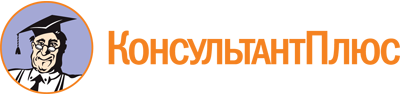 Закон Республики Северная Осетия-Алания от 22.12.2006 N 67-РЗ
(ред. от 07.11.2023)
"О местном референдуме в Республике Северная Осетия-Алания"Документ предоставлен КонсультантПлюс

www.consultant.ru

Дата сохранения: 04.12.2023
 22 декабря 2006 годаN 67-РЗСписок изменяющих документов(в ред. Законов Республики Северная Осетия-Аланияот 12.05.2011 N 14-РЗ, от 20.06.2012 N 21-РЗ, от 06.06.2013 N 22-РЗ,от 11.11.2015 N 39-РЗ, от 12.03.2018 N 17-РЗ, от 20.04.2020 N 30-РЗ,от 14.09.2020 N 57-РЗ, от 02.11.2020 N 79-РЗ, от 04.03.2021 N 10-РЗ,от 08.06.2021 N 40-РЗ, от 15.11.2021 N 76-РЗ, от 06.06.2022 N 45-РЗ,от 27.12.2022 N 93-РЗ, от 06.04.2023 N 18-РЗ, от 07.11.2023 N 68-РЗ)Положения приложения 1 (в редакции Закона Республики Северная Осетия-Алания от 02.11.2020 N 79-РЗ) применяются к правоотношениям, возникшим в связи с проведением местных референдумов, инициатива проведения которых выдвинута после дня вступления в силу указанного Закона.Список изменяющих документов(в ред. Законов Республики Северная Осетия-Аланияот 12.03.2018 N 17-РЗ, от 02.11.2020 N 79-РЗ)Nп/пФамилия, имя, отчествоГод рождения (в возрасте 18 лет - дополнительно число и месяц рождения)Адрес места жительства <2>Серия и номер паспорта или документа, заменяющего паспорт гражданинаДата внесения подписиПодпись12345Список изменяющих документов(введен Законом Республики Северная Осетия-Аланияот 12.03.2018 N 17-РЗ;в ред. Закона Республики Северная Осетия-Аланияот 07.11.2023 N 68-РЗ)